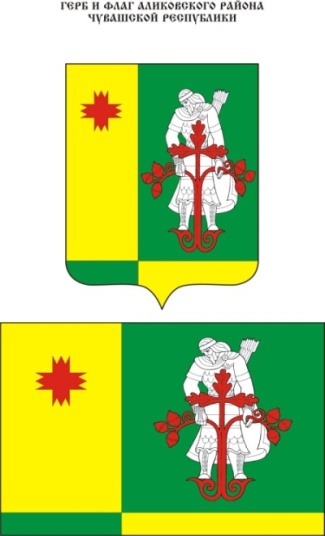 Муниципальная  газета Аликовского   района  Чувашской Республики  ________________________________________________________________Постановление администрации Аликовского района Чувашской Республики от 03.07.2019 г. №786 «О секторе специальных программ и по делам ГО и ЧС администрации Аликовского района Чувашской РеспубликиВо исполнение Федерального закона от 06 октября 2003 года № 131-ФЗ «Об общих принципах организации местного самоуправления в Российской Федерации» и в соответствии с решением Собрания депутатов Аликовского района Чувашской Республики от 28 сентября 2017 г. № 153 «Об утверждении структуры администрации Аликовского района Чувашской Республики в новой редакции» администрация Аликовского района                                    п о с т а н о в л я е т:1. Утвердить Положение о секторе специальных программ и по делам ГО и ЧС администрации Аликовского района Чувашской Республики (Приложение 1).2. Признать утратившим силу постановление администрации Аликовского района от 15.01.2013 № 28 «О секторе специальных программ администрации Аликовского района Чувашской Республики».3. Настоящее постановление вступает в силу со дня его подписания.Глава администрации Аликовского района                            А.Н. КуликовПриложение №1УТВЕРЖДЕНО                                                                        постановлением администрацииАликовского   района от  03.07.2019 г  №786ПОЛОЖЕНИЕ о секторе специальных программ и по делам ГО и ЧС администрации Аликовского района Чувашской Республики I. Общие положенияНастоящее Положение о секторе специальных программ и по делам ГО и ЧС (далее - Положение) администрации Аликовского района (далее - Администрация) определяет функции, права и обязанности сектора специальных программ и по делам ГО и ЧС (далее - сектор), создаваемого в Администрации в целях исполнения  главой Администрации полномочий по мобилизационной подготовке и мобилизации, а также организации и выполнения мероприятий по мобилизационной подготовке и мобилизации Администрации, организации работы по профилактике терроризма и экстремистской деятельности, решения задач в области  гражданской обороны, предупреждения и ликвидации чрезвычайных ситуаций природного и техногенного характера.Функциональные права и обязанности сектора в области мобилизационной подготовки и мобилизации определены Постановлением суженного заседания администрации Аликовского района от 27.11.2011 г. № 9с-м.II. Основные задачи сектора2.1. Основными задачами сектора в области гражданской обороны, предупреждения и ликвидации чрезвычайных ситуаций природного и техногенного характера являются:	2.2. Реализация государственной политики в области гражданской обороны, защиты населения и территорий  от чрезвычайных ситуаций природного и техногенного характера, обеспечения пожарной безопасности и безопасности  людей на водных объектах на территории района;	2.3.  Поддержание сектора в готовности к применению по предназначению;	2.4. Осуществление в установленном порядке контроля за выполнением установленных требований  в области гражданской обороны,  защиты населения и территорий от чрезвычайных ситуаций, обеспечения безопасности людей на водных объектах, государственного пожарного надзора;	2.5. Разработка и реализация мероприятий по организации и ведению гражданской обороны, защиты населения и территорий района от чрезвычайных ситуаций, пожарной безопасности, безопасности людей на водных объектах;	2.6. Осуществление управления в области гражданской обороны, защиты населения и территорий от чрезвычайных ситуаций, обеспечения пожарной безопасности, безопасности людей на водных объектах,  координация деятельности  сельских  поселений и организаций, расположенных на территории  района;	2.7. Организация работ по предупреждению и ликвидации чрезвычайных ситуаций, тушению и предупреждению пожаров, а также обеспечению безопасности людей на водных объектах;	2.8. Осуществление в установленном порядке сбора, обработки и обмена информацией в области гражданской обороны, защиты населения и территорий района от чрезвычайных ситуаций, обеспечения пожарной безопасности и безопасности людей на водных объектах;	2.9. Координация сельскими  поселениями, органами управления по делам гражданской обороны и чрезвычайным ситуациям организаций, ПЧ-25, поисково-спасательными формированиями (далее – подчиненные органы управления и подразделения), организация их ресурсного обеспечения.III. Основные функции сектора	3.1. Сектор в соответствии с возложенными на него задачами в области гражданской обороны и предупреждения и ликвидации чрезвычайных ситуаций природного и техногенного характера осуществляет следующие основные  функции:	3.1.2. В пределах своей компетенции разрабатывает предложения по совершенствованию основ государственной политики в области мобилизационной подготовки, гражданской обороны, защиты населения и территорий  района  от чрезвычайных ситуаций, обеспечения пожарной безопасности, безопасности людей на водных объектах;	3.1.3. Разрабатывает программы в области гражданской обороны, защиты населения и территорий от чрезвычайных ситуаций, обеспечения пожарной безопасности и  безопасности людей на водных объектах, организует контроль за их реализацией;3.1.4. Организует разработку муниципальных правовых актов по вопросам мобилизационной подготовки и функционирования администрации Аликовского района в период действия военного положения, мобилизации и в военное время;	3.1.5. Осуществляет в пределах своих полномочий координацию сельскими  поселениями при определении состава, размещении и оснащении формирований и сил районного  звена территориальной подсистемы Чувашской Республики единой государственной системы предупреждения и ликвидации чрезвычайных  ситуаций,  (далее – ТП РСЧС Чувашской Республики);	3.1.6. Координирует  в установленном порядке деятельность аварийно-спасательных служб (формирований) организаций, подразделений республиканской пожарной охраны, расположенных на территории района, имеющих уставные задачи по проведению аварийно-спасательных работ;	3.1.7. Организует и осуществляет в установленном порядке:	накопление и хранение техники и материально-технических средств;	проведение мероприятий  гражданской обороны, включая подготовку необходимых сил и средств;	руководство ликвидацией чрезвычайных ситуаций и тушением пожаров, в том числе на водных акваториях (в границах района);	работу учреждений сети наблюдения и лабораторного контроля в интересах гражданской обороны, по прогнозированию чрезвычайных ситуаций и пожаров и районированию территорий по наличию объектов повышенного риска (потенциально опасных объектов);	ведение  радиационной, химической  и неспецифической бактериологической (биологической) разведки силами и средствами районного  звена  ТП РСЧС Чувашской Республики;	привлечение организаций, общественных объединений и нештатных аварийно-спасательных формирований к мероприятиям по предупреждению и ликвидации чрезвычайных ситуаций и тушению пожаров;	оповещение сельских  поселений, подчиненных органов управления и подразделений, а также информирование населения района о приведении в готовность системы гражданской обороны, возникновении (угрозе возникновения) чрезвычайных ситуаций, пожаров и ходе ликвидации их последствий, об угрозе нападения противника и применения им средств массового поражения, о введении степеней готовности;	обучение руководящего состава аварийно-спасательных служб (формирований)  района  в государственном учреждении «Учебно-методический центр по гражданской обороне и чрезвычайным ситуациям» МЧС Чувашии, обучение личного состава спасательных служб (формирований)  на местах;	взаимодействие с органами государственного пожарного надзора,  военным комиссариатом Моргаушского и Аликовского районов  и правоохранительными органами при решении задач в области гражданской обороны, защиты населения и территорий от чрезвычайных ситуаций, обеспечения пожарной безопасности, безопасности людей на водных объектах;	подготовку, переподготовку или повышение квалификации должностных лиц  района, сельских  поселений и организаций по вопросам, отнесенным к компетенции МЧС России, МЧС Чувашии;	связь с общественностью и средствами массовой информации по вопросам  своей компетенции;	мероприятия по созданию, сохранению и использованию страхового фонда документации на объекты повышенного риска и объекты систем жизнеобеспечения;	мероприятия по созданию подсистемы мониторинга, прогнозирования  пожаров и чрезвычайных ситуаций;	разработку проектов нормативных правовых и иных распорядительных актов главы администрации Аликовского района  по вопросам  гражданской обороны, предупреждения и ликвидации чрезвычайных ситуаций, обеспечения пожарной безопасности и безопасности людей на водных объектах и внесение их  на рассмотрение главы администрации Аликовского района;	участвует в установленном порядке в:	подготовке ежегодных докладов  района  по мобилизационной подготовке, «О состоянии гражданской обороны» и «О состоянии  защиты населения  и территорий  от чрезвычайных ситуаций природного и техногенного характера»;	организации контроля и учета за проведением экспертизы деклараций безопасности объектов, деятельность которых связана с повышенной опасностью производства;	исследовании причин, условий и последствий чрезвычайных ситуаций и пожаров, а также в разработке мер, направленных на создание условий для успешной их ликвидации и тушения пожаров;	 участвует в подготовке предложений по:	созданию защитных сооружений и иных объектов гражданской обороны, накоплению, хранению и использованию в целях гражданской обороны запасов материально-технических, продовольственных, медицинских и иных средств;	эвакуации населения, материальных и культурных ценностей в безопасные места, их размещению;	развертыванию лечебных и других учреждений, необходимых для первоочередного жизнеобеспечения пострадавшего населения;	привлечению сил и средств районного  звена ТП РСЧС Чувашской Республики  к ликвидации чрезвычайных ситуаций и тушению пожаров;	созданию, совершенствованию и поддержанию в готовности системы оповещения  района;	разработке нормативов обеспечения силами и средствами подчиненных органов управления и подразделений;	созданию и поддержанию в состоянии постоянной готовности технических систем управления гражданской обороны  района;	созданию, реорганизации и ликвидации подчиненных органов управления и подразделений;	выпуску материальных ценностей из республиканского резерва материальных ресурсов, предназначенных для обеспечения неотложных работ при ликвидации чрезвычайных ситуаций и тушения пожаров;	осуществляет контроль за:	деятельностью подчиненных органов управления и подразделений;	созданием и содержанием запасов материально-технических, продовольственных, медицинских и иных средств в целях гражданской обороны;	созданием и состоянием локальных систем оповещения потенциально опасных объектов;	готовностью к выполнению задач по ведению разведки ведомственными службами наблюдения и лабораторного контроля;	выполнением норм проектирования инженерно-технических мероприятий гражданской обороны, накоплением и поддержанием в готовности защитных сооружений, средств индивидуальной защиты, техники и специального имущества, проведением мероприятий по светомаскировке;	осуществлением мероприятий по предупреждению чрезвычайных ситуаций и пожаров и готовностью сил и средств гражданской обороны к действиям при их возникновении;	разработкой и реализацией сельскими  поселениями и организациями мероприятий по гражданской обороне, защите населения и территорий от чрезвычайных ситуаций, обеспечению пожарной безопасности и безопасности людей на водных объектах;	готовностью районного  звена ТП РСЧС Чувашской Республики, его аварийно-спасательных служб (формирований), в том числе осуществляющих использование, транспортировку, хранение нефтепродуктов к предупреждению и ликвидации аварийных разливов нефти и нефтепродуктов;	фактическим наличием пожарно-технической продукции, специальной техники и иного имущества в подчиненных органах управления и подразделениях;	осуществляет организационно-методическое руководство:	деятельностью аварийно-спасательных формирований по решению задач в области гражданской обороны, защиты населения и территорий от чрезвычайных ситуаций  района  и организаций;	сельскими  поселениями, организациями по вопросам создания, хранения, использования и восполнения материальных ресурсов для ликвидации чрезвычайных ситуаций природного и техногенного характера;	подготовкой аварийно-спасательных формирований и обучением населения способам защиты от опасностей, возникающих при ведении военных действий или вследствие этих действий, а также способам защиты и действиям в условиях чрезвычайных ситуаций и пожаров;	обеспечивает в пределах своей компетенции:	обучение личного состава сектора, подразделений в области  гражданской обороны, защиты населения и территорий от чрезвычайных ситуаций, обеспечения пожарной безопасности и безопасности людей на водных объектах;	готовность органов повседневного управления районного звена  ТП РСЧС Чувашской Республики;	проведение мероприятий по защите сведений, составляющих государственную или служебную тайну, организацию и функционирование специальной связи;	деятельность комиссии по предупреждению или ликвидации чрезвычайных ситуаций и обеспечению пожарной безопасности  района  по вопросам  гражданской обороны, предупреждения и ликвидации чрезвычайных ситуаций, обеспечения пожарной безопасности и безопасности людей на водных объектах;деятельность антитеррористической комиссии в Аликовском районе;	ведение официальных статистических учетов и государственной статистической отчетности по вопросам, отнесенным к компетенции МЧС России;	формирование и представление в установленном порядке материалов для ведения реестров потенциально опасных подводных объектов, территорий и акваторий, загрязненных нефтью и нефтепродуктами;	привлечение сил и средств к ликвидации чрезвычайных ситуаций и тушению пожаров;	реализацию обязательных для исполнения мер по охране труда и техники безопасности;	содействует:	укреплению и развитию добровольных пожарных объединений и формирований;	обеспечению организаций средствами предупреждения и тушения пожаров;	рационализаторской и изобретательской деятельности в системе МЧС России;	 принимает меры к выявлению, обобщению и распространению передового опыта деятельности органов управления и подразделений, в том числе по их взаимодействию с органами государственной власти Чувашской Республики,  органами местного самоуправления в Чувашской Республике по вопросам  гражданской обороны, предупреждения и ликвидации чрезвычайных ситуаций, обеспечения пожарной безопасности и безопасности людей на водных объектах, разрабатывает меры по совершенствованию этой работы;	участвует в рассмотрении проектов стандартов, норм, правил и других нормативных документов, содержащих требования пожарной безопасности, или в которых эти требования должны быть установлены;	организует, проводит тематические совещания, семинары, сборы, обобщает и издает материалы по результатам этих мероприятий;	оказывает помощь образовательным учреждениям в программно-методическом обеспечении учебного процесса;	 осуществляет составление и представление статистической отчетности в порядке, установленном законами и иными нормативными правовыми актами Российской Федерации;	 рассматривает письма, жалобы и заявления граждан, принимает меры к устранению выявленных недостатков.IV. Полномочия сектора	4.1. Сектор в пределах своей компетенции:проводит в установленном порядке проверки взаимодействия органов управления и подразделений по вопросам  гражданской обороны, предупреждения и ликвидации чрезвычайных ситуаций, обеспечения пожарной безопасности и безопасности людей на водных объектах;	 запрашивает и получает в установленном порядке от органов государственной статистики, органов исполнительной власти Чувашской Республики, сельских  поселений,  организаций информацию и сведения, необходимые для выполнения возложенных на сектор задач;	привлекает на договорной основе экспертов для проведения исследований, экспертиз и подготовки заключений по вопросам гражданской обороны, предупреждению и ликвидации чрезвычайных ситуаций, обеспечения пожарной безопасности и безопасности людей на водных объектах.V. Руководство сектором5.1. Сектор возглавляет заведующий, назначаемый на должность и освобождаемый от должности в установленном законодательством порядке главой администрации Аликовского района по согласованию с МЧС Чувашии и отделом по мобилизационной работе Администрации Главы Чувашской Республики, имеющий соответствующую подготовку по вопросам мобилизационной готовности, гражданской обороны, предупреждения и ликвидации чрезвычайных ситуаций, обеспечения пожарной безопасности, безопасности людей на водных объектах и секретного делопроизводства.5.2. Заведующий сектором: организует работу сектора; несет персональную ответственность за выполнение задач и функций, возложенных на сектор; распределяет обязанности между своими подчиненными; вносит в установленном порядке предложения по совершенствованию структуры, штата (штатного расписания) сектора, подчиненных органов управления и подразделений; вносит в установленном порядке на рассмотрение главы администрации Аликовского района проекты нормативных правовых и иных распорядительных актов по вопросам мобилизационной подготовки, гражданской обороны, предупреждения и ликвидации чрезвычайных ситуаций, обеспечения пожарной безопасности, безопасности людей на водных объектах, а также предложения по вопросам организации деятельности сектора; обеспечивает подбор и расстановку личного состава сектора, обеспечивает их профессиональную подготовку, соблюдение законности и дисциплины; осуществляет в соответствии с трудовым законодательством внесение предложений по приему на работу, перемещению и увольнению с работы работников; вносит в установленном порядке предложения о награждении отличившихся работников сектора, государственными наградами Российской Федерации, Чувашской Республики, нагрудными знаками МЧС России, а также предложения по другим видам поощрения;вносит предложения главе администрации Аликовского района о направлении в служебные командировки личного состава подразделений муниципальной пожарной охраны и работников сектора; организует взаимодействие с территориальными органами федеральных органов исполнительной власти, органами государственной власти Чувашской Республики, муниципальными районами и организациями по вопросам, отнесенным к компетенции сектора; представляет в установленном порядке сектор в территориальных органах федеральных органов исполнительной власти, органах государственной власти Чувашской Республики, муниципальных районах (городских округах) и организациях; направляет в установленном порядке предложения об устранении выявленных недостатков главам сельских поселений и руководителям организаций по результатам проверок состояния мобилизационной подготовки, гражданской обороны, выполнения мероприятий по предупреждению и ликвидации чрезвычайных ситуаций, обеспечения пожарной безопасности и безопасности людей на водных объектах; несет ответственность в пределах своей компетенции за организацию защиты сведений, составляющих государственную тайну, и создание условий, обеспечивающих правильное использование специальной связи; для обсуждения вопросов, отнесенных к компетенции сектора, при нем может создаваться постоянно действующее оперативное совещание, а также могут образовываться советы, рабочие группы и другие коллегиальные органы.Постановление администрации Аликовского района Чувашской Республики от 12.07.2019 г. № 842 «Об изменении вида  разрешенного   использования земельного участка»В соответствии со статьей 8 Земельного кодекса Российской Федерации от 25 октября 2001 г. № 136-ФЗ, статьей 39 Градостроительного кодекса Российской Федерации от 29 декабря 2004 г. № 190-ФЗ, рассмотрев заявление Виноградовой Т.А. администрация Аликовского района Чувашской Республики  п о с т а н о в л я е т :   1. Изменить вид разрешенного использования земельного участка с кадастровым номером 21:07:142114:66, адрес (описание местоположения):  Чувашская Республика, Аликовский р-н, с/пос. Аликовское, д. Синерь, общей площадью 6000 кв.м. с вида разрешенного использования  «для ведения личного подсобного хозяйства» на вид разрешенного использования «сельскохозяйственное использование».Территориальная зона: СХ-1 (Сельскохозяйственные угодья из состава земель сельскохозяйственного назначения).2. Изменить вид разрешенного использования земельного участка с кадастровым номером 21:07:142114:28, адрес (описание местоположения):  Чувашская Республика, Аликовский р-н , с/пос. Аликовское, земельный участок расположен в северной части кадастрового квартала 21:07:142114, общей площадью 5682 кв.м. с вида разрешенного использования  «для ведения личного подсобного хозяйства» на вид разрешенного использования «сельскохозяйственное использование».Территориальная зона: СХ-1 (Сельскохозяйственные угодья из состава земель сельскохозяйственного назначения).3. Контроль за исполнением настоящего постановления возложить на отдел экономики, земельных и имущественных отношений администрации Аликовского района.4. Настоящее постановление подлежит официальному опубликованию и размещению на официальном сайте администрации Аликовского района.Глава администрации  Аликовского   района                         А.Н. КуликовПостановление администрации Аликовского района Чувашской Республики от 22.07.2019 г. № 879 «О внесении изменений в постановление администрации Аликовского района от 22.04.2019 года №492 «Об утверждении состава Единой комиссии по осуществлению закупок путем проведения конкурсов, аукционов, запросов котировок, запросов предложений в муниципальном образовании Аликовский район»Администрация Аликовского района Чувашской Республики    п о с т а н о в л я е т:1. Внести в постановление администрации Аликовского района от 22.04.2019 года №492 «Об утверждении состава Единой комиссии по осуществлению закупок путем проведения конкурсов, аукционов, запросов котировок, запросов предложений в муниципальном образовании Аликовский район» следующие изменения:1.1. Вывести  из состава Единой комиссии по осуществлению закупок путем проведения конкурсов, аукционов, запросов котировок, запросов предложений в муниципальном образовании Аликовский район:- Никитину Л.М. - первого заместителя главы администрации Аликовского района - начальника управления экономики, сельского хозяйства и экологии администрации Аликовского района;- Кротова В.В. -   и.о. начальника финансового отдела администрации Аликовского района;- Яскову Л.Н. - ведущего специалиста-эксперта отела по строительству, ЖКХ, дорожному хозяйству, транспорту и связи администрации Аликовского района.1.2. Ввести в состав Единой комиссии по осуществлению закупок путем проведения конкурсов, аукционов, запросов котировок, запросов предложений в муниципальном образовании Аликовский район:- Владимирову Наталию Витальевну- заместителя начальника финансового отдела администрации Аликовского района.1.3. Утвердить председателем  Единой комиссии по осуществлению закупок путем проведения конкурсов, аукционов, запросов котировок, запросов предложений в муниципальном образовании Аликовский район  Терентьева Александра Юрьевича- заместителя главы администрации Аликовского района - начальника отела по строительству, ЖКХ, дорожному хозяйству, транспорту и связи администрации Аликовского района. 2. Настоящее постановление вступает в силу после его официального опубликования.И.о. главы администрацииАликовского района                                                    Л.М.Никитина Постановление администрации Аликовского района Чувашской Республики от 23.07.2019 г. № 890 «О переименовании объекта недвижимости»Администрация Аликовского района Чувашской Республики        п о с т а н о в л я е т:1. Переименовать объекты недвижимости: - «Аликовский Дом для ветеранов" общей площадью 244,30 кв. м., расположенный по адресу: Чувашская Республика - Чувашия, р-н Аликовский, с/пос. Аликовское, с. Аликово, ул. Парковая, д. 3а, кадастровый (или условный) номер: 21:07:000000:1227 на «Нежилое здание»; - «Баня Аликовского дома для ветеранов" общей площадью 19,10 кв. м., расположенная по адресу: Чувашская Республика - Чувашия, р-н Аликовский, с/пос. Аликовское, с. Аликово, ул. Парковая, д. 3а, кадастровый (или условный) номер: 21:07:000000:1213 на «Нежилое здание».2. Признать утратившим силу постановление администрации Аликовского района от 16.07.2019 г. № 855 «О переименовании объекта недвижимости».3. Отделу экономики, земельных и имущественных отношений администрации Аликовского района Чувашской Республики обеспечить внесение необходимых изменений в техническую документацию в филиале ФГБУ «Федеральная кадастровая палата Федеральной службы государственной регистрации, кадастра и картографии» по Чувашской Республике.4. Настоящее постановление подлежит официальному опубликованию.5. Контроль за исполнением настоящего постановления возложить на отдел экономики, земельных и имущественных отношений администрации Аликовского района Чувашской Республики.И. о. главы администрации                                                                          Аликовского района 	                                                                             Л.М. НикитинаПостановление администрации Аликовского района Чувашской Республики от 24.07.2019 г. № 892 «О  проведении торгов (открытого аукциона)»В соответствии со статьями 39.11 и 39.12 Земельного кодекса Российской Федерации администрация Аликовского района Чувашской Республики   п о с т а н о в л я е т: Провести открытый аукцион по продаже земельного участка из земель населенного пункта с кадастровым номером 21:07:240702:284; адрес (описание местоположения): Чувашская Республика–Чувашия, р-н Аликовский, с/пос. Яндобинское, с. Русская Сорма, ул. Пионерская; разрешенное использование: «для ведения личного подсобного хозяйства», общей площадью 2212 кв.м. Начальную цену предмета аукциона по продаже земельного участка определить на основании рыночной стоимости такого земельного участка, установленная в соответствии с Федеральным законом от 29 июля 1998 года N 135-ФЗ "Об оценочной деятельности в Российской Федерации". Провести открытый аукцион по продаже земельного участка из земель сельскохозяйственного назначения с кадастровым номером 21:07:200801:107; адрес (описание местоположения): местоположение установлено относительно ориентира, расположенного в границах участка. Почтовый адрес ориентира: Чувашская Республика- Чувашия, р-н Аликовский, с/пос. Питишевское; разрешенное использование: «для сельскохозяйственного производства», общей площадью 278445 кв.м. Начальную цену предмета аукциона по продаже земельного участка определить на основании рыночной стоимости такого земельного участка, установленная в соответствии с Федеральным законом от 29 июля 1998 года N 135-ФЗ "Об оценочной деятельности в Российской Федерации". Провести открытый аукцион по продаже земельного участка из земель сельскохозяйственного назначения с кадастровым номером 21:07:070502:150; адрес (описание местоположения): Чувашская Республика–Чувашия, р-н Аликовский, с/пос. Шумшевашское; разрешенное использование: «сельскохозяйственное использование», общей площадью 22477 кв.м. Начальную цену предмета аукциона по продаже земельного участка определить на основании рыночной стоимости такого земельного участка, установленная в соответствии с Федеральным законом от 29 июля 1998 года N 135-ФЗ "Об оценочной деятельности в Российской Федерации". Провести открытый аукцион по продаже земельного участка из земель сельскохозяйственного назначения с кадастровым номером 21:07:150802:247; адрес (описание местоположения): Чувашская Республика-Чувашия, р-н Аликовский, с/пос. Тенеевское; разрешенное использование: «для сельскохозяйственного производства», общей площадью 9 кв.м. Начальную цену предмета аукциона по продаже земельного участка определить на основании рыночной стоимости такого земельного участка, установленная в соответствии с Федеральным законом от 29 июля 1998 года N 135-ФЗ "Об оценочной деятельности в Российской Федерации". Провести открытый аукцион по продаже земельного участка из земель сельскохозяйственного назначения с кадастровым номером 21:07:150101:164; адрес (описание местоположения): Чувашская Республика–Чувашия, р-н Аликовский, с/пос. Тенеевское; разрешенное использование: «для сельскохозяйственного производства», общей площадью 14 кв.м. Начальную цену предмета аукциона по продаже земельного участка определить на основании рыночной стоимости такого земельного участка, установленная в соответствии с Федеральным законом от 29 июля 1998 года N 135-ФЗ "Об оценочной деятельности в Российской Федерации". Провести открытый аукцион по продаже земельного участка из земель сельскохозяйственного назначения с кадастровым номером 21:07:000000:3164; адрес (описание местоположения): Чувашская Республика–Чувашия, р-н Аликовский, с/пос. Раскильдинское; разрешенное использование: «сельскохозяйственное использование», общей площадью 7353 кв.м. Начальную цену предмета аукциона по продаже земельного участка определить на основании рыночной стоимости такого земельного участка, установленная в соответствии с Федеральным законом от 29 июля 1998 года N 135-ФЗ "Об оценочной деятельности в Российской Федерации". Провести открытый аукцион по продаже земельного участка из земель сельскохозяйственного назначения с кадастровым номером 21:07:000000:3143; адрес (описание местоположения): Чувашская Республика–Чувашия, р-н Аликовский, с/пос. Илгышевское; разрешенное использование: «ведение личного подсобного хозяйства на полевых участках», общей площадью 4300 кв.м. Начальную цену предмета аукциона по продаже земельного участка определить на основании рыночной стоимости такого земельного участка, установленная в соответствии с Федеральным законом от 29 июля 1998 года N 135-ФЗ "Об оценочной деятельности в Российской Федерации". Провести открытый аукцион по продаже земельного участка из земель сельскохозяйственного назначения с кадастровым номером 21:07:210202:11; адрес (описание местоположения): Чувашская Республика–Чувашия, р-н Аликовский, с/пос. Илгышевское; разрешенное использование: «для ведения личного подсобного хозяйства», общей площадью 5199 кв.м. Начальную цену предмета аукциона по продаже земельного участка определить на основании рыночной стоимости такого земельного участка, установленная в соответствии с Федеральным законом от 29 июля 1998 года N 135-ФЗ "Об оценочной деятельности в Российской Федерации". Провести открытый аукцион по продаже земельного участка из земель сельскохозяйственного назначения с кадастровым номером 21:07:210401:249; адрес (описание местоположения): Чувашская Республика–Чувашия, р-н Аликовский, с/пос. Илгышевское; разрешенное использование: «ведение личного подсобного хозяйства на полевых участках», общей площадью 7751 кв.м. Начальную цену предмета аукциона по продаже земельного участка определить на основании рыночной стоимости такого земельного участка, установленная в соответствии с Федеральным законом от 29 июля 1998 года N 135-ФЗ "Об оценочной деятельности в Российской Федерации".Провести открытый аукцион по продаже земельного участка из земель сельскохозяйственного назначения с кадастровым номером 21:07:210101:149; адрес (описание местоположения): Чувашская Республика–Чувашия, р-н Аликовский, с/пос. Илгышевское; разрешенное использование: «ведение личного подсобного хозяйства на полевых участках», общей площадью 5504 кв.м. Начальную цену предмета аукциона по продаже земельного участка определить на основании рыночной стоимости такого земельного участка, установленная в соответствии с Федеральным законом от 29 июля 1998 года N 135-ФЗ "Об оценочной деятельности в Российской Федерации".Провести открытый аукцион по продаже земельного участка из земель сельскохозяйственного назначения с кадастровым номером 21:07:210202:150; адрес (описание местоположения): Чувашская Республика–Чувашия, р-н Аликовский, с/пос. Илгышевское; разрешенное использование: «ведение личного подсобного хозяйства на полевых участках», общей площадью 4062 кв.м. Начальную цену предмета аукциона по продаже земельного участка определить на основании рыночной стоимости такого земельного участка, установленная в соответствии с Федеральным законом от 29 июля 1998 года N 135-ФЗ "Об оценочной деятельности в Российской Федерации".Провести открытый аукцион по продаже земельного участка из земель сельскохозяйственного назначения с кадастровым номером 21:07:291403:29; адрес (описание местоположения): местоположение установлено относительно ориентира, расположенного в границах участка. Почтовый адрес ориентира: Чувашская Республика–Чувашия, р-н Аликовский, с/пос. Ефремкасинское; разрешенное использование: «для ведения личного подсобного хозяйства», общей площадью 1921 кв.м. Начальную цену предмета аукциона по продаже земельного участка определить на основании рыночной стоимости такого земельного участка, установленная в соответствии с Федеральным законом от 29 июля 1998 года N 135-ФЗ "Об оценочной деятельности в Российской Федерации".Провести открытый аукцион по продаже земельного участка из земель сельскохозяйственного назначения с кадастровым номером 21:07:291403:30; адрес (описание местоположения): местоположение установлено относительно ориентира, расположенного в границах участка. Почтовый адрес ориентира:   Чувашская Республика–Чувашия, р-н Аликовский, с/пос. Ефремкасинское; разрешенное использование: «для ведения личного подсобного хозяйства», общей площадью 1992 кв.м. Начальную цену предмета аукциона по продаже земельного участка определить на основании рыночной стоимости такого земельного участка, установленная в соответствии с Федеральным законом от 29 июля 1998 года N 135-ФЗ "Об оценочной деятельности в Российской Федерации".Провести открытый аукцион по продаже земельного участка из земель сельскохозяйственного назначения с кадастровым номером 21:07:080707:43; адрес (описание местоположения): местоположение установлено относительно ориентира, расположенного в границах участка. Почтовый адрес ориентира: Чувашская Республика–Чувашия, р-н Аликовский, с/пос. Таутовское; разрешенное использование: «для ведения личного подсобного хозяйства», общей площадью 5800 кв.м. Начальную цену предмета аукциона по продаже земельного участка определить на основании рыночной стоимости такого земельного участка, установленная в соответствии с Федеральным законом от 29 июля 1998 года N 135-ФЗ "Об оценочной деятельности в Российской Федерации".Провести открытый аукцион по продаже земельного участка из земель сельскохозяйственного назначения с кадастровым номером 21:07:210201:155; адрес (описание местоположения): Чувашская Республика–Чувашия, р-н Аликовский, с/пос. Илгышевское; разрешенное использование: «сельскохозяйственное использование», общей площадью 7517 кв.м. Начальную цену предмета аукциона по продаже земельного участка определить на основании рыночной стоимости такого земельного участка, установленная в соответствии с Федеральным законом от 29 июля 1998 года N 135-ФЗ "Об оценочной деятельности в Российской Федерации".Провести открытый аукцион по продаже земельного участка из земель сельскохозяйственного назначения с кадастровым номером 21:07:210102:61; адрес (описание местоположения): Чувашская Республика–Чувашия, р-н Аликовский, с/пос. Илгышевское; разрешенное использование: «для ведения личного подсобного хозяйства», общей площадью 3850 кв.м. Начальную цену предмета аукциона по продаже земельного участка определить на основании рыночной стоимости такого земельного участка, установленная в соответствии с Федеральным законом от 29 июля 1998 года N 135-ФЗ "Об оценочной деятельности в Российской Федерации".Провести открытый аукцион по продаже земельного участка из земель сельскохозяйственного назначения с кадастровым номером 21:07:080103:160; адрес (описание местоположения): Чувашская Республика–Чувашия, р-н Аликовский, с/пос. Таутовское; разрешенное использование: «ведение личного подсобного хозяйства на полевых участках», общей площадью 8411 кв.м. Начальную цену предмета аукциона по продаже земельного участка определить на основании рыночной стоимости такого земельного участка, установленная в соответствии с Федеральным законом от 29 июля 1998 года N 135-ФЗ "Об оценочной деятельности в Российской Федерации". Провести открытый аукцион по продаже земельного участка из земель сельскохозяйственного назначения с кадастровым номером 21:07:171201:151; адрес (описание местоположения): Чувашская Республика–Чувашия, р-н Аликовский, с/пос. Крымзарайкинское; разрешенное использование: «сельскохозяйственное использование», общей площадью 12727 кв.м. Начальную цену предмета аукциона по продаже земельного участка определить на основании рыночной стоимости такого земельного участка, установленная в соответствии с Федеральным законом от 29 июля 1998 года N 135-ФЗ "Об оценочной деятельности в Российской Федерации".Провести открытый аукцион по продаже земельного участка из земель сельскохозяйственного назначения с кадастровым номером 21:07:190301:266; адрес (описание местоположения): Чувашская Республика–Чувашия, р-н Аликовский, с/пос. Питишевское; разрешенное использование: «ведение личного подсобного хозяйства на полевых участках», общей площадью 5232 кв.м. Начальную цену предмета аукциона по продаже земельного участка определить на основании рыночной стоимости такого земельного участка, установленная в соответствии с Федеральным законом от 29 июля 1998 года N 135-ФЗ "Об оценочной деятельности в Российской Федерации".Провести открытый аукцион по продаже земельного участка из земель сельскохозяйственного назначения с кадастровым номером 21:07:142303:63; адрес (описание местоположения): местоположение установлено относительно ориентира, расположенного в границах участка. Почтовый адрес ориентира: Чувашская Республика–Чувашия, р-н Аликовский, с/пос. Аликовское; разрешенное использование: «для ведения личного подсобного хозяйства», общей площадью 1779 кв.м. Начальную цену предмета аукциона по продаже земельного участка определить на основании кадастровой стоимости такого земельного участка.Провести открытый аукцион на право заключения договора аренды земельного участка  из земель сельскохозяйственного назначения с кадастровым номером 21:07:291901:548; адрес (описание местоположения): Чувашская Республика–Чувашия, р-н Аликовский, с\пос. Ефремкасинское; разрешенное использование: «для сельскохозяйственного производства», общей площадью 5637 кв.м. Начальную цену предмета аукциона по продаже земельного участка определить на основании рыночной стоимости такого земельного участка, установленная в соответствии с Федеральным законом от 29 июля 1998 года N 135-ФЗ "Об оценочной деятельности в Российской Федерации".Провести открытый аукцион на право заключения договора аренды земельного участка  из земель сельскохозяйственного назначения с кадастровым номером 21:07:081601:363; адрес (описание местоположения): Чувашская Республика–Чувашия, р-н Аликовский, с\пос. Таутовское; разрешенное использование: «сельскохозяйственного использование», общей площадью 477444 кв.м. Начальную цену предмета аукциона по продаже земельного участка определить на основании рыночной стоимости такого земельного участка, установленная в соответствии с Федеральным законом от 29 июля 1998 года N 135-ФЗ "Об оценочной деятельности в Российской Федерации".Утвердить:Извещение о проведении открытого аукциона по продаже земельных участков и на право заключения договора аренды земельного участка согласно приложению №1 к настоящему постановлению. Форму заявки на участие в аукционе по продаже земельного участка и на право заключения договора аренды земельного участка согласно приложению №2 к настоящему постановлению;Проект договора купли-продажи земельного участка и проект договора аренды земельного участка согласно приложению №3 к настоящему постановлению;Утвердить аукционную комиссию по организации и проведении торгов (аукционов) по продаже и на право заключения договора аренды земельных участков  гражданам и юридическим лицам в составе комиссии:  Председатель аукционной комиссии:Никитина Л.М. - первый заместитель главы администрации Аликовского района, начальник управления экономики, сельского хозяйства и экологии администрации Аликовского района;Заместитель председателя аукционной комиссии:Ефимов И.И. - начальник отдела экономики, земельных и имущественных отношений администрации Аликовского района;Секретарь аукционной комиссии: Яковлева Т.А – ведущий специалист-эксперт отдела экономики, земельных и имущественных отношений администрации Аликовского района;Члены аукционной комиссии:Мулюкова А.Ю. – главный специалист-эксперт отдела экономики, земельных и имущественных отношений администрации Аликовского района;Терентьев А.Ю.– заместитель главы администрации Аликовского района, начальник  отдела  строительства, ЖКХ, дорожного хозяйства, транспорта и связи администрации Аликовского района; Яскова Л.Н. –  ведущий специалист-эксперт отдела  строительства, ЖКХ, дорожного хозяйства, транспорта и связи администрации Аликовского района. Извещение, проект договора, форму заявки для проведения открытого аукциона по продаже и на право заключения договора аренды земельных участков разместить на официальном сайте http://torgi.gov.ru/ и в печатном издании администрации Аликовского района Чувашской Республики «Аликовский вестник». 25. Контроль за исполнением настоящего постановления оставляю за собой.И.о главы администрацииАликовского района                                         Л.М. НикитинаИЗВЕЩЕНИЕ О ПРОВЕДЕНИИ ОТКРЫТОГО АУКЦИОНА ПО ПРОДАЖЕ ЗЕМЕЛЬНЫХ УЧАСТКОВ И НА ПРАВО ЗАКЛЮЧЕНИЯ ДОГОВОРОВ АРЕНДЫ ЗЕМЕЛЬНОГО УЧАСТКА Администрация Аликовского района Чувашской Республики сообщает о проведении открытого аукциона по продаже земельных участков и на право заключения договоров аренды земельного участка.Организатор аукциона (Продавец) – Администрация Аликовского района Чувашской Республики, 429250, Чувашская Республика, Аликовский район, с. Аликово, ул. Октябрьская, д. 21 , телефон (83535) 22-2-74, факс (83535) 22-2-74.Форма проведения торгов – аукцион, открытый по составу участников и форме подачи предложений по цене.Уполномоченный орган и реквизиты решения о проведении аукциона: Администрация  Аликовского района Чувашской Республики, постановление администрации Аликовского района Чувашской Республики от 24.07.2019 г.  № 892 «О проведении торгов (открытого аукциона)».Место, дата, и время проведения аукциона: дата проведения аукциона –  30 августа 2019 года, время проведения аукциона – 10 час. 00 мин., (время московское) по адресу: 429250, Чувашская Республика, Аликовский район, с. Аликово, ул. Октябрьская, д. 21, 2 этаж, актовый зал. Регистрация участников аукциона будет проводиться 30 августа 2019 г. с 09 час. 00 мин. по 09 час. 50 мин.  по адресу: Чувашская Республика, Аликовский район, с. Аликово, ул. Октябрьская, д. 21, 2 этаж, актовый зал.Порядок проведения аукциона: Аукцион проводится в соответствии со статьями 39.11 и 39.12 Земельного кодекса РФ.   Предмет торгов:Характеристика объекта права на заключение договора купли-продажи земельных участков: ЛОТ №1: земельный участок из земель населенного пункта с кадастровым номером 21:07:240702:284; адрес (описание местоположения): Чувашская Республика–Чувашия, р-н Аликовский, с/пос. Яндобинское, с. Русская Сорма, ул. Пионерская; разрешенное использование: «для ведения личного подсобного хозяйства», общей площадью 2212 кв.м.Начальная цена продажи земельного участка – 35000 (Тридцать пять тысяч) рублей 00 копеек.Шаг аукциона – 1050 (Одна тысяча пятьдесят) рублей 00 копеек (3% от начальной цены земельного участка).Размер задатка – 35000 (Тридцать пять тысяч) рублей 00 копеек (100 % от начальной цены земельного участка).По земельным участкам ограничений в использовании и обременении правами третьих лиц нет.ЛОТ №2: земельный участок из земель сельскохозяйственного назначения с кадастровым номером 21:07:200801:107; адрес (описание местоположения): местоположение установлено относительно ориентира, расположенного в границах участка. Почтовый адрес ориентира: Чувашская Республика- Чувашия, р-н Аликовский, с/пос. Питишевское; разрешенное использование: «для сельскохозяйственного производства», общей площадью 278445 кв.м.Начальная цена продажи земельного участка – 147 576 (Сто сорок семь тысяч пятьсот семьдесят шесть) рублей 00 копеек.Шаг аукциона – 4427 (Четыре тысячи четыреста двадцать семь) рублей 28  копеек (3% от начальной цены земельного участка).Размер задатка – 147 576 (Сто сорок семь тысяч пятьсот семьдесят шесть) рублей 00 копеек 00 копеек (100 % от начальной цены земельного участка).По земельным участкам ограничений в использовании и обременении правами третьих лиц нет.ЛОТ №3: земельный участок из земель сельскохозяйственного назначения с кадастровым номером 21:07:070502:150; адрес (описание местоположения): Чувашская Республика–Чувашия, р-н Аликовский, с/пос. Шумшевашское; разрешенное использование: «сельскохозяйственное использование», общей площадью 22477 кв.м.Начальная цена продажи земельного участка – 11460 (Одиннадцать тысяч четыреста шестьдесят) рублей 00 копеек.Шаг аукциона – 343 (Триста сорок три) рубля 80 копеек (3% от начальной цены земельного участка).Размер задатка – 11460 (Одиннадцать тысяч четыреста шестьдесят) рублей 00 копеек (100 % от начальной цены земельного участка).По земельным участкам ограничений в использовании и обременении правами третьих лиц нет.ЛОТ №4: земельный участок из земель сельскохозяйственного назначения с кадастровым номером 21:07:150802:247; адрес (описание местоположения): Чувашская Республика-Чувашия, р-н Аликовский, с/пос. Тенеевское; разрешенное использование: «для сельскохозяйственного производства», общей площадью 9 кв.м.Начальная цена продажи земельного участка – 630 (Шестьсот тридцать) рублей 00 копеек.Шаг аукциона – 18 (Восемнадцать) рублей 90  копеек (3% от начальной цены земельного участка).Размер задатка – 630 (Шестьсот тридцать) рубля 00 копеек (100 % от начальной цены земельного участка).Обременение: Ограничения прав на земельный участок, предусмотренные статьями 56, 56.1 Земельного кодекса Российской Федерации.ЛОТ №5: земельный участок из земель сельскохозяйственного назначения с кадастровым номером 21:07:150101:164; адрес (описание местоположения): Чувашская Республика–Чувашия, р-н Аликовский, с/пос. Тенеевское; разрешенное использование: «для сельскохозяйственного производства», общей площадью 14 кв.м.Начальная цена продажи земельного участка – 938 (Девятьсот тридцать восемь) рублей 00 копеек.Шаг аукциона –28 (Двадцать восемь) рублей 14 копеек (3% от начальной цены земельного участка).Размер задатка – 938 Девятьсот тридцать восемь) рублей 00 копеек 00 копеек (100 % от начальной цены земельного участка). Обременение: Ограничения прав на земельный участок, предусмотренные статьями 56, 56.1 Земельного кодекса Российской Федерации.ЛОТ №6: земельный участок из земель сельскохозяйственного назначения с кадастровым номером 21:07:000000:3164; адрес (описание местоположения): Чувашская Республика–Чувашия, р-н Аликовский, с/пос. Раскильдинское; разрешенное использование: «сельскохозяйственное использование», общей площадью 7353 кв.м.Начальная цена продажи земельного участка –4779 (Четыре тысячи семьсот семьдесят девять) рублей 00 копеек.Шаг аукциона – 143 (Сто сорок три) рубля 37 копеек (3% от начальной цены земельного участка).Размер задатка – 4779 (Четыре тысячи семьсот семьдесят девять) рублей 00 копеек (100 % от начальной цены земельного участка).       Обременение: Ограничения прав на земельный участок, предусмотренные статьями 56, 56.1 Земельного кодекса Российской Федерации.ЛОТ №7: земельный участок из земель сельскохозяйственного назначения с кадастровым номером 21:07:000000:3143; адрес (описание местоположения): Чувашская Республика–Чувашия, р-н Аликовский, с/пос. Илгышевское; разрешенное использование: «ведение личного подсобного хозяйства на полевых участках», общей площадью 4300 кв.м.Начальная цена продажи земельного участка –2795 (Две тысячи семьсот девяносто пять) рублей 00 копеек.Шаг аукциона – 83 (Восемьдесят три) рубля 85 копеек (3% от начальной цены земельного участка).Размер задатка – 2795 (Две тысячи семьсот девяносто пять) рублей 00 копеек (100 % от начальной цены земельного участка).       По земельным участкам ограничений в использовании и обременении правами третьих лиц нет.ЛОТ №8: земельный участок из земель сельскохозяйственного назначения с кадастровым номером 21:07:210202:11; адрес (описание местоположения): Чувашская Республика–Чувашия, р-н Аликовский, с/пос. Илгышевское; разрешенное использование: «для ведения личного подсобного хозяйства», общей площадью 5199 кв.м.Начальная цена продажи земельного участка –3379 (Три тысячи триста семьдесят девять) рублей 00 копеек.Шаг аукциона – 101 (Сто один) рубль 37 копеек (3% от начальной цены земельного участка).Размер задатка – 3379 (Три тысячи триста семьдесят девять) рублей 00 копеек (100 % от начальной цены земельного участка).       По земельным участкам ограничений в использовании и обременении правами третьих лиц нет.ЛОТ №9: земельный участок земель сельскохозяйственного назначения с кадастровым номером 21:07:210401:249; адрес (описание местоположения): Чувашская Республика–Чувашия, р-н Аликовский, с/пос. Илгышевское; разрешенное использование: «ведение личного подсобного хозяйства на полевых участках», общей площадью 7751 кв.м.Начальная цена продажи земельного участка – 5038 (Пять тысяч тридцать восемь) рублей 00 копеек.Шаг аукциона – 151 (Сто пятьдесят один) рубль 14 копеек (3% от начальной цены земельного участка).Размер задатка – 5038 (Пять тысяч тридцать восемь) рублей 00 копеек (100 % от начальной цены земельного участка).       По земельным участкам ограничений в использовании и обременении правами третьих лиц нет.ЛОТ №10: земельный участок из земель сельскохозяйственного назначения с кадастровым номером 21:07:210101:149; адрес (описание местоположения): Чувашская Республика–Чувашия, р-н Аликовский, с/пос. Илгышевское; разрешенное использование: «ведение личного подсобного хозяйства на полевых участках», общей площадью 5504 кв.м.Начальная цена продажи земельного участка –3578 (Три тысячи пятьсот семьдесят восемь) рублей 00 копеек.Шаг аукциона – 107 (Сто семь) рублей 34 копейки (3% от начальной цены земельного участка).Размер задатка – 3578 (Три тысячи пятьсот семьдесят восемь) рублей 00 копеек (100 % от начальной цены земельного участка).       По земельным участкам ограничений в использовании и обременении правами третьих лиц нет.ЛОТ №11: земельный участок из земель сельскохозяйственного назначения с кадастровым номером 21:07:210202:150; адрес (описание местоположения): Чувашская Республика–Чувашия, р-н Аликовский, с/пос. Илгышевское; разрешенное использование: «ведение личного подсобного хозяйства на полевых участках», общей площадью 4062 кв.м.Начальная цена продажи земельного участка –2640 (Две тысячи шестьсот сорок) рублей 00 копеек.Шаг аукциона – 79 (Семьдесят девять) рублей 20 копеек (3% от начальной цены земельного участка).Размер задатка – 2640 (Две тысячи шестьсот сорок) рублей 00 копеек (100 % от начальной цены земельного участка).       По земельным участкам ограничений в использовании и обременении правами третьих лиц нет.ЛОТ №12: земельный участок из земель сельскохозяйственного назначения с кадастровым номером 21:07:291403:29; адрес (описание местоположения): местоположение установлено относительно ориентира, расположенного в границах участка. Почтовый адрес ориентира: Чувашская Республика–Чувашия, р-н Аликовский, с/пос. Ефремкасинское; разрешенное использование: «для ведения личного подсобного хозяйства», общей площадью 1921 кв.м. Начальная цена продажи земельного участка –1249 (Одна тысяча двести сорок девять) рублей 00 копеек.Шаг аукциона – 37 (Тридцать семь) рублей 47 копеек (3% от начальной цены земельного участка).Размер задатка – 1249 (Одна тысяча двести сорок девять) рублей 00 копеек (100 % от начальной цены земельного участка). По земельным участкам ограничений в использовании и обременении правами третьих лиц нет.ЛОТ №13: земельный участок из земель сельскохозяйственного назначения с кадастровым номером 21:07:291403:30; адрес (описание местоположения): местоположение установлено относительно ориентира, расположенного в границах участка. Почтовый адрес ориентира: Чувашская Республика–Чувашия, р-н Аликовский, с/пос. Ефремкасинское; разрешенное использование: «для ведения личного подсобного хозяйства», общей площадью 1992 кв.м.Начальная цена продажи земельного участка –1295 (Одна тысяча двести девяносто пять) рублей 00 копеек.Шаг аукциона – 38 (Тридцать восемь) рублей 85 копеек (3% от начальной цены земельного участка).Размер задатка – 1295 (Одна тысяча двести девяносто пять) рублей 00 копеек (100 % от начальной цены земельного участка).       По земельным участкам ограничений в использовании и обременении правами третьих лиц нет.ЛОТ №14: земельный участок из земель сельскохозяйственного назначения с кадастровым номером 21:07:080707:43; адрес (описание местоположения): местоположение установлено относительно ориентира, расположенного в границах участка. Почтовый адрес ориентира: Чувашская Республика–Чувашия, р-н Аликовский, с/пос. Таутовское; разрешенное использование: «для ведения личного подсобного хозяйства», общей площадью 5800 кв.м.Начальная цена продажи земельного участка –3770 (Три тысячи семьсот семьдесят) рублей 00 копеек.Шаг аукциона – 113 (Сто тринадцать) рублей 10 копеек (3% от начальной цены земельного участка).Размер задатка – 3770 (Три тысячи семьсот семьдесят) рублей 00 копеек (100 % от начальной цены земельного участка).       По земельным участкам ограничений в использовании и обременении правами третьих лиц нет.ЛОТ №15: земельный участок из земель сельскохозяйственного назначения с кадастровым номером 21:07:210201:155; адрес (описание местоположения): Чувашская Республика–Чувашия, р-н Аликовский, с/пос. Илгышевское; разрешенное использование: «сельскохозяйственное использование», общей площадью 7517 кв.м.Начальная цена продажи земельного участка –4886 (Четыре тысячи восемьсот шесть) рублей 00 копеек.Шаг аукциона –146 (Сто сорок шесть) рублей 58 копеек (3% от начальной цены земельного участка).Размер задатка – 4886 (Четыре тысячи восемьсот шесть) рублей 00 копеек (100 % от начальной цены земельного участка). По земельным участкам ограничений в использовании и обременении правами третьих лиц нет.ЛОТ №16: земельный участок из земель сельскохозяйственного назначения с кадастровым номером 21:07:210102:61; адрес (описание местоположения): Чувашская Республика–Чувашия, р-н Аликовский, с/пос. Илгышевское; разрешенное использование: «для ведения личного подсобного хозяйства», общей площадью 3850 кв.м.Начальная цена продажи земельного участка –1960 (Одна тысяча девятьсот шестьдесят) рублей 00 копеек.Шаг аукциона – 58 (Пятьдесят восемь) рублей 80 копеек (3% от начальной цены земельного участка).Размер задатка – 1960 (Одна тысяча девятьсот шестьдесят) рублей 00 копеек (100 % от начальной цены земельного участка).            По земельным участкам ограничений в использовании и обременении правами третьих лиц нет.ЛОТ №17: земельный участок из земель сельскохозяйственного назначения с кадастровым номером 21:07:080103:160; адрес (описание местоположения): Чувашская Республика–Чувашия, р-н Аликовский, с/пос. Таутовское; разрешенное использование: «ведение личного подсобного хозяйства на полевых участках», общей площадью 8411 кв.м.Начальная цена продажи земельного участка –5467 (Пять тысяч четыреста шестьдесят семь) рублей 00 копеек.Шаг аукциона – 164 (Сто шестьдесят четыре) рубля 01 копейка (3% от начальной цены земельного участка).Размер задатка – 5467 (Пять тысяч четыреста шестьдесят семь) рублей 00 копеек (100 % от начальной цены земельного участка).            Обременение: Ограничения прав на земельный участок, предусмотренные статьями 56, 56.1 Земельного кодекса Российской ФедерацииЛОТ №18: земельный участок из земель сельскохозяйственного назначения с кадастровым номером 21:07:171201:151; адрес (описание местоположения): Чувашская Республика–Чувашия, р-н Аликовский, с/пос. Крымзарайкинское; разрешенное использование: «сельскохозяйственное использование», общей площадью 12727 кв.м.Начальная цена продажи земельного участка – 8273 (Восемь тысяч двести семьдесят три) рубля 00 копеек.Шаг аукциона – 248 (Двести сорок восемь) рублей 19 копеек (3% от начальной цены земельного участка).Размер задатка – 8273 (Восемь тысяч двести семьдесят три) рубля 00 копеек (100 % от начальной цены земельного участка).            По земельным участкам ограничений в использовании и обременении правами третьих лиц нет.ЛОТ №19 земельный участок из земель сельскохозяйственного назначения с кадастровым номером 21:07:190301:266; адрес (описание местоположения): Чувашская Республика–Чувашия, р-н Аликовский, с/пос. Питишевское; разрешенное использование: «ведение личного подсобного хозяйства на полевых участках», общей площадью 5232 кв.м.Начальная цена продажи земельного участка –3401(Три тысячи четыреста один) рубль 00 копеек.Шаг аукциона – 102 (Сто два) рубля 03 копейки (3% от начальной цены земельного участка).Размер задатка – 3401 (Три тысячи четыреста один) рублей 00 копеек (100 % от начальной цены земельного участка).            По земельным участкам ограничений в использовании и обременении правами третьих лиц нет.ЛОТ №20 земельный участок из земель сельскохозяйственного назначения с кадастровым номером 21:07:142303:63; адрес (описание местоположения): местоположение установлено относительно ориентира, расположенного в границах участка. Почтовый адрес ориентира: Чувашская Республика–Чувашия, р-н Аликовский, с/пос. Аликовское; разрешенное использование: «для ведения личного подсобного хозяйства», общей площадью 1779 кв.м.Начальная цена продажи земельного участка –5906 (Пять тысяч девятьсот шесть) рубль 28 копеек.Шаг аукциона – 177 (Сто семьдесят семь) рублей 18 копеек (3% от начальной цены земельного участка).Размер задатка – 5906 (Пять тысяч девятьсот шесть) рублей 28 копеек (100 % от начальной цены земельного участка).            По земельным участкам ограничений в использовании и обременении правами третьих лиц нет.Характеристика объекта права на заключение договора аренды земельного участка:ЛОТ №21: земельный участок из земель сельскохозяйственного назначения с кадастровым номером 21:07:291901:548, адрес (описание местоположения): Чувашская Республика–Чувашия, р-н Аликовский, с/пос. Ефремкасинское, разрешенное использование: для сельскохозяйственного производства, общей площадью 5637 кв.м.Начальная цена на право заключения договора аренды земельного участка – 309 (Триста девять) рублей 00 копеек.Шаг аукциона – 9 (Девять) рублей 27 копеек (3% от начальной цены земельного участка).Размер задатка – 309 (Триста девять) рублей 00 копеек (100 % от начальной цены земельного участка).Срок аренды – 20 лет.          По земельным участкам ограничений в использовании и обременении правами третьих лиц нет.ЛОТ №22: земельный участок из земель сельскохозяйственного назначения с кадастровым номером 21:07:081601:363, адрес (описание местоположения): Чувашская Республика–Чувашия, р-н Аликовский, с\пос. Таутовское, разрешенное использование: сельскохозяйственного использование, общей площадью 477444 кв.м.Начальная цена на право заключения договора аренды земельного участка – 19 766 (Девятнадцать тысяч семьсот шестьдесят шесть) рублей 00 копеек.Шаг аукциона –  592 (Пятьсот девяносто два) рубля 98 копеек (3% от начальной цены земельного участка).  Размер задатка – 19 766 (Девятнадцать тысяч семьсот шестьдесят шесть) рублей 00 копеек (100 % от начальной цены земельного участка).Срок аренды – 5 лет. Обременение: Ограничения прав на земельный участок, предусмотренные статьями 56, 56.1 Земельного кодекса Российской Федерации.       Для участия в аукционе необходимо внести задаток в размере 100% от начальной цены земельного участка по следующим   реквизитам:  УФК по Чувашской Республике (Администрация Аликовского района), ИНН 2102001180, КПП 210201001, р/с 40302810497063000076 л/с 05153000430, Банк получателя: Отделение - НБ Чувашской Респ. Банка России г. Чебоксары, БИК 049706001, КБК 0, ОКТМО 97605405. Поступление задатка на расчетный счет Организатора торгов: не позднее 12 час. 00 мин. 23.08.2019 г.      Дата и время начала приема заявок с прилагаемыми документами: 30.07.2019 с 8 час 00 мин.Дата и время окончания приема заявок с прилагаемыми документами:26.08.2019 до 09 час 00 мин. Прием заявок с 8-00 до 17-00 часов ежедневно, кроме выходных и праздничных дней, обед с 12-00 до 13-00 часов.Рассмотрение заявок и допуск к участию в аукционе состоится 26 августа 2019 г. в 11 час. 00 мин. по московскому времени, по адресу: 429250, Чувашская Республика, Аликовский район, с. Аликово, ул. Октябрьская, д. 21, 2 этаж, актовый зал.Адрес места приема заявок с прилагаемыми документами: Администрация Аликовского района Чувашской Республики, адрес: 429250, Чувашская Республика, Аликовский район, с. Аликово, ул. Октябрьская, д. 21, каб. 48, 51. Контактный телефон: (883535) 22-0-68, 22-2-74.Форма заявки опубликована на официальном сайте http://torgi.gov.ru/  и в печатном издании администрации Аликовского района Чувашской Республики “Аликовский вестник».Перечень документов, представляемых претендентами для участия в аукционе:1. Заявка на участие в аукционе по установленной в извещении форме, согласно приложению к извещению с указанием банковских реквизитов счета для возврата задатка (2 экз.).2. Копии документов, удостоверяющих личность заявителя - для физических лиц (оригинал и ксерокопия). 3. Надлежащим образом заверенный перевод на русский язык документов о государственной регистрации юридического лица в соответствии с законодательством иностранного государства в случае, если заявителем является иностранное юридическое лицо. 4. Документы, подтверждающие внесение задатка (оригинал).В случае подачи заявки представителем претендента предъявляется надлежащим образом оформленная доверенность.Выписка из единого государственного реестра юридических лиц – для юридических лиц или выписка из единого государственного реестра индивидуальных предпринимателей – для индивидуальных предпринимателей может быть представлена претендентом по собственной инициативе.Заявка и опись документов представляются в двух экземплярах. Все листы заявки на участие в аукционе должны быть прошиты, пронумерованы (иметь сквозную нумерацию) и скреплены на последнем листе - на обороте листа подписаны участником аукциона или лицом, уполномоченным таким участником аукциона на основании доверенности.
         Заявитель не допускается к участию в аукционе в следующих случаях:1.Непредставление необходимых для участия в аукционе документов или представление недостоверных сведений.2.  Непоступление задатка на дату рассмотрения заявок на участие в аукционе.3. Подача заявки на участие в аукционе лицом, которое в соответствии с Земельным Кодексом и другими федеральными законами не имеет права быть участником конкретного аукциона, покупателем земельного участка.4. Наличие сведений о заявителе, об учредителях (участниках), о членах коллегиальных исполнительных органов заявителя, лицах, исполняющих функции единоличного исполнительного органа заявителя, являющегося юридическим лицом в реестре недобросовестных участников аукциона.Один заявитель вправе подать только одну заявку на участие в аукционе.Заявка на участие в аукционе, поступившая по истечении срока приема заявок, возвращается заявителю в день ее поступления.Заявитель имеет право отозвать принятую организатором аукциона заявку до дня окончания срока приема заявок, уведомив об этом в письменном виде организатора аукциона. Организатор аукциона возвращает внесенный задаток заявителю в течение трех рабочих дней со дня поступления уведомления об отзыве заявки. В случае отзыва заявки заявителем позднее дня окончания срока приема заявок задаток возвращается в порядке, установленном для участников аукциона. К участию в торгах допускаются физические и юридические лица, подавшие заявки установленной формы не позднее указанного срока и предоставившие документы, при условии поступления сумм задатков на указанный в извещении расчетный счет.  Заявитель становится участником аукциона с даты подписания организатором аукциона протокола рассмотрения заявок. Обязанность доказать своё право на участие в аукционе лежит на заявителе.Заявителям, признанным участниками аукциона, и заявителям, не допущенным  к участию в аукционе, организатор аукциона направляет уведомление о принятых в отношении них решениях не позднее дня, следующего после дня подписания протокола рассмотрения заявок. Организатор аукциона в течение трех  рабочих дней со дня оформления протокола рассмотрения заявок на участие в аукционе возвращает внесенный задаток заявителю, не допущенному к участию в аукционе.Порядок определения победителя: победителем аукциона признается участник аукциона, предложивший наибольшую цену за земельный участок. Результаты аукциона оформляются протоколом. Дата, время и место для подписания протокола о результатах аукциона: 30.08.2019 в 14-00 часов. Администрация Аликовского района Чувашской Республики, адрес: 429250, Чувашская Республика, Аликовский район, с. Аликово, ул. Октябрьская, д. 21. Контактный телефон: (883535) 22-2-74.Организатор аукциона в течение трех рабочих дней со дня подписания протокола о результатах аукциона возвращает задаток лицам, участвовавшим в аукционе, но не победившим в нем.Аукцион признается несостоявшимся:В случае, если в аукционе участвовал только один участник или при проведении аукциона не присутствовал ни один из участников аукциона, либо в случае, если после троекратного объявления предложения о начальной цене предмета аукциона не поступило ни одного предложения о цене предмета аукциона, которое предусматривало бы более высокую цену предмета аукциона;В случае, если на основании результатов рассмотрения заявок на участие в аукционе принято решение об отказе в допуске к участию в аукционе всех заявителей или о допуске к участию в аукционе и признании участником аукциона только одного заявителя.Порядок заключения договора купли-продажи и договора аренды земельного участка: Победителю аукциона или единственному принявшему участие в аукционе его участнику направляется три экземпляра подписанного проекта договора купли-продажи или договора аренды в десятидневный срок со дня составления протокола о результатах аукциона. При этом договор купли-продажи земельного участка  или договора аренды заключается по цене, предложенной победителем аукциона, или в случае заключения указанного договора с единственным принявшим участие в аукционе его участником по начальной цене предмета аукциона. Не допускается заключение указанных договоров ранее чем через десять дней со дня размещения информации о результатах аукциона на официальном сайте Российской Федерации в сети «Интернет».В случае, если аукцион признан несостоявшимся и только один заявитель признан участником аукциона, либо подана только одна заявка на участие в аукционе и единственная заявка на участие в аукционе и заявитель, подавший указанную заявку, соответствуют всем требованиям и указанным в извещении о проведении аукциона условиям аукциона, организатор аукциона в течении десяти дней со дня подписания протокола рассмотрения заявок на участие в аукционе обязан направить заявителю три экземпляра подписанного проекта договора купли продажи земельного участка или проекта договора аренды земельного участка. При этом договор купли-продажи земельного участка или договор аренды заключается по начальной цене предмета аукциона. Задаток, внесенный лицом, признанным победителем аукциона, задаток, внесенный иным лицом, с которым договор купли - продажи земельного участка или договор аренды заключается в соответствии с выше перечисленным порядком, засчитывается в оплату приобретаемого земельного участка. Задатки, внесенные этими лицами, не заключившими в установленном порядке договора купли-продажи земельного участка или договор аренды вследствие уклонения от заключения указанных договоров, не возвращаются.Победитель аукциона; лицо, подавшее единственную заявку на участие в аукционе и признанное участником аукциона; заявитель, признанный единственным участником аукциона, или единственный принявший участие в аукционе его участник в течении тридцати дней со дня направления им проекта договора купли-продажи земельного участка или договора аренды должны подписать его и представить в уполномоченный орган. Сведения о лицах, которые уклонились от заключения договора купли-продажи или договора аренды земельного участка включаются в реестр недобросовестных участников аукциона.Если договор купли-продажи земельного участка или договор аренды земельного участка  в течение тридцати дней  со дня направления победителю аукциона проектов указанных договоров не были им подписаны и представлены в уполномоченный орган, организатор аукциона предлагает заключить указанные договоры иному участнику аукциона, который сделал предпоследнее предложение о цене предмета аукциона, по цене, предложенной победителем аукциона.В случае, если в течение тридцати дней со дня направления участнику аукциона, который сделал предпоследнее предложение о цене предмета аукциона, проекта договора купли-продажи или договора аренды земельного участка этот участник не представил в уполномоченный орган подписанные им договоры, организатор аукциона вправе объявить о проведении повторного аукциона или распорядится земельным участком иным образом в соответствии с Земельным Кодексом.Осмотр земельного участка на местности производится претендентами с 30.07.2019 по 22.08.2019 в любое время самостоятельно, для этого им предоставляется необходимая информация. Условия и сроки платежа победителем: оплата осуществляется единовременно в течение 10 дней с момента подписания договора купли-продажи или договора аренды земельного участка Приложением к извещению о проведении аукциона является проект договора купли-продажи  земельного  участка и проект договора аренды. С проектом договора купли-продажи земельного участка и договора аренды земельного участка можно ознакомиться на официальном сайте http://torgi.gov.ru/ и в печатном издании администрации Аликовского района Чувашской Республики “Аликовский вестник».Все вопросы, касающееся проведения аукциона, не нашедшие отражения в настоящем информационном сообщении, регулируются законодательством Российской Федерации.Приложение 1.Организатору аукциона: в Администрацию Аликовского района Чувашской РеспубликиЗАЯВКА №_____на участие в аукционе на право заключения договора аренды земельного участка, лот  № (для юридических лиц, индивидуальных предпринимателей, физических лиц)заполняется претендентом (его полномочным представителем)Наименование претендента:в лице                                                                                                                            	                                 , действующего на основанииСведения о претенденте:Для физического лицаДокумент, удостоверяющий личность:	серия 	№	, выдан " ______	"	    (кем выдан)Место жительстваТелефон                                                                                        Факс	ИндексДля юридического лица, индивидуального предпринимателяОГРН                                                                                                                           ИНН/КПП  Место нахождения претендента (адрес):Телефон                                                                                         Факс                                                       ИндексБанковские реквизиты претендента для возврата денежных средств: расчетный (лицевой) счет    №                                                            в  Описание объекта, выставленного на аукцион:(указываются местонахождение земельного участка, его площадь, адрес, номер кадастрового учета)Вносимая для участия в аукционе сумма задатка:                                                                                                                                                     (цифрами)                                                                                                                                                                                                                    (прописью)Прошу включить в состав претендентов для участия в открытом аукционе по продаже земельного участка, указанного выше и обязуюсь:Соблюдать условия аукциона, предусмотренные Земельным кодексом РФ, а также указанные в информационном извещении о проведении аукциона, которые мне понятны, каких-либо неясностей, вопросов не имеется.В случае признания победителем аукциона, обязуюсь подписать протокол, договор аренды земельного участка в срок и с условиями, содержащимися в информационном  извещении о проведении аукциона, а также не позднее _____________ дней внести полностью на расчетный счет (указанный в договоре) сумму денежных средств, определенную по итогам аукциона.Заявляю, что претензий по качеству и состоянию к предмету аукциона сейчас и впоследствии иметь не буду.К заявке прилагается подписанная Претендентом опись представленных документов.Подпись претендента (его полномочного представителя)________________________Дата "____"______________________20___г.Заявка принята организатором (его полномочным представителем)"	"	20	г.     в 	ч.	мин.         регистрационный номер ______________подпись уполномоченного лица, принявшего заявку	Приложение 1Организатору аукциона: в Администрацию Аликовского района Чувашской РеспубликиЗАЯВКА №_____на участие в аукционе по продаже земельного участка, лот  № (для юридических лиц, индивидуальных предпринимателей, физических лиц)заполняется претендентом (его полномочным представителем)Наименование претендента:в лице                                                                                                                            	                                 , действующего на основанииСведения о претенденте:Для физического лицаДокумент, удостоверяющий личность:	серия 	№	, выдан " ______	"	    (кем выдан)Место жительстваТелефон                                                                                        Факс	ИндексДля юридического лица, индивидуального предпринимателяОГРН                                                                                                                           ИНН/КПП  Место нахождения претендента (адрес):Телефон                                                                                         Факс                                                       ИндексБанковские реквизиты претендента для возврата денежных средств: расчетный (лицевой) счет    №                                                            в  Описание объекта, выставленного на аукцион:(указываются местонахождение земельного участка, его площадь, адрес, номер кадастрового учета)Вносимая для участия в аукционе сумма задатка:                                                                                                                                                     (цифрами)                                                                                                                                                                                                                    (прописью)Прошу включить в состав претендентов для участия в открытом аукционе по продаже земельного участка, указанного выше и обязуюсь:Соблюдать условия аукциона, предусмотренные Земельным кодексом РФ, а также указанные в информационном извещении о проведении аукциона, которые мне понятны, каких-либо неясностей, вопросов не имеется.В случае признания победителем аукциона, обязуюсь подписать протокол, договор купли-продажи земельного участка в срок и с условиями, содержащимися в информационном  извещении о проведении аукциона, а также не позднее _____________ дней внести полностью на расчетный счет (указанный в договоре) сумму денежных средств, определенную по итогам аукциона.Заявляю, что претензий по качеству и состоянию к предмету аукциона сейчас и впоследствии иметь не буду.К заявке прилагается подписанная Претендентом опись представленных документов.Подпись претендента (его полномочного представителя)________________________Дата "____"______________________20___г.Заявка принята организатором (его полномочным представителем)"	"	20	г.     в 	ч.	мин.         регистрационный номер ______________подпись уполномоченного лица, принявшего заявку	ПРОЕКТ ДОГОВОРА АРЕНДЫ ЗЕМЕЛЬНОГО УЧАСТКАДОГОВОРаренду земельного участка с. Аликово                                                                                            «____» ______________  г.Администрация Аликовского района Чувашской Республики, именуемая далее Арендодатель, в лице главы администрации  __________________, действующего на основании Устава, с одной стороны, и ________________________________, именуемый далее Арендатор, с другой стороны, именуемые в дальнейшем Стороны, заключили настоящий договор о нижеследующем. I.  ПРЕДМЕТ  ДОГОВОРА.1.1. Арендодатель предоставляет Арендатору во временное владение и пользование земельный участок из земель населённых пунктов, с кадастровым номером ___________________, площадью _____ кв.м., местоположение: Чувашская Республика, ______________________________________________, для  __________________________________________________________ (далее - Участок).1.2. Границы Участка определены в кадастровом плане земельного участка, который прилагается к договору и является его неотъемлемой частью.   1.3. Передача Участка оформляется актом приема-передачи, который приобщается к настоящему договору и является его неотъемлемой частью (приложение № 1). II.  СРОК  ДОГОВОРА.2.1. Настоящий договор заключен на ___ лет с ________________ г. до _______________ г.2.2. Настоящий договор вступает в силу с даты его государственной регистрации в Управление Федеральной службы государственной регистрации, кадастра и картографии по Чувашской Республике. Условия настоящего договора распространяются на отношения, возникшие между сторонами с даты подписания акта приема-передачи Участка.III. ПРАВА И ОБЯЗАННОСТИ СТОРОН.3.1. Арендодатель имеет право:3.1.1. На беспрепятственный доступ на территорию Участка с целью его осмотра на предмет соблюдения условий договора. 3.1.2. Требовать от Арендатора устранения выявленных Арендодателем нарушений условий договора. 3.1.3. Требовать в одностороннем порядке досрочного расторжения настоящего договора при невыполнении Арендатором условий договора, при использовании Участка не по целевому назначению, а также в случаях, предусмотренных действующим законодательством.3.1.4. Требовать в случае неоднократной либо длительной задержки (более двух месяцев подряд) внесения арендной платы за два месяца вперед. 3.1.5. Требовать от Арендатора возмещения убытков, причиненных ухудшением качества Участка и экологической обстановки в результате хозяйственной деятельности Арендатора, а также по другим основаниям, предусмотренным действующим законодательством.3.2. Арендодатель обязан:3.2.1. Передать Участок Арендатору по акту приема-передачи.  3.2.2. Выполнять в полном объеме все условия настоящего договора.3.3. Арендатор имеет право:3.3.1. Использовать Участок на условиях, установленных настоящим договором и в соответствии с действующим законодательством.3.3.2. По истечении срока действия договора в преимущественном порядке перед другими лицами заключить договор аренды на новый срок на согласованных Сторонами условиях по письменному обращению Арендатора, представленному Арендодателю не позднее, чем за три месяца до истечения срока действия настоящего договора.3.3.3. Передавать Участок в субаренду в пределах срока действия договора, а также передавать свои права и обязанности по настоящему договору третьему лицу, только с письменного согласия Арендодателя.3.4. Арендатор обязан:3.4.1. Выполнять в полном объеме все условия настоящего договора.3.4.2. Своевременно уплачивать Арендодателю арендную плату в размере и порядке, предусмотренном настоящим договором. По требованию Арендодателя представлять подлинники платежных документов.3.4.3. В месячный срок с даты подписания настоящего договора зарегистрировать его в Управление Федеральной службы государственной регистрации, кадастра и картографии по Чувашской Республике, один экземпляр договора с отметкой о государственной регистрации представить в администрацию Аликовского района. Нести все расходы, связанные с государственной регистрацией договора аренды и дополнительных соглашений к нему.3.4.4. Использовать Участок в соответствии с целевым назначением и разрешенным видом использования.  3.4.5. Обеспечивать представителям Арендодателя, а также представителям государственных и муниципальных органов контроля за использованием и охраной земель, беспрепятственный доступ на Участок по их требованию. 3.4.6. Письменно сообщить Арендодателю не позднее, чем за три месяца о предстоящем освобождении Участка, как в связи с окончанием срока действия договора, так и при досрочном освобождении, рассчитаться по всем предусмотренным договором платежам и сдать Участок Арендодателю по акту в удовлетворительном состоянии.           3.4.7. Не допускать действий, приводящих к ухудшению качественных характеристик Участка, экологической обстановки на Участке и прилегающих к нему территорий, а также выполнять работы по благоустройству территории.3.4.8. Возместить Арендодателю убытки, причиненные ухудшением качества Участка и экологической обстановки в результате хозяйственной деятельности Арендатора, а также по иным основаниям, предусмотренным действующим законодательством.3.4.9. В случае досрочного расторжения договора привести Участок в состояние, пригодное для дальнейшего целевого использования. 3.4.10. Письменно сообщить Арендодателю изменения юридического адреса и фактического своего места нахождения, реквизиты открытых им расчетных счетов и последующие изменения по ним, а также о принятии решения о ликвидации или реорганизации Арендатора в течение 10 дней после принятия решения.IV.  ПЛАТЕЖИ И РАСЧЕТЫ ПО ДОГОВОРУ.4.1. Годовой размер арендной платы за Участок  устанавливается в сумме         (___) руб.   коп. без учета НДС и подлежит перечислению Арендатором ежемесячно, равными долями за каждый месяц вперед, до 10 числа текущего месяца, на расчетный счет УФК по ЧР (_______________ сельское поселение), р/с 40101810900000010005 в ГРКЦ НБ ЧР БАНКА РОССИИ, ИНН ___________, КБК 99311105013100000120, КПП 210201001 ОКАТО ________________.Первое внесение арендной платы за период пользования земельным участком с даты акта приема-передачи Арендатор производит в течение 15 дней после вступления в силу настоящего договора.  4.2. В случае изменения исходных данных для расчета арендной платы ее размер подлежит пересмотру.При этом Арендодатель направляет Арендатору письменное уведомление, которое является обязательным для Арендатора и не подлежит дополнительному согласованию. Данное уведомление может быть доведено до Арендатора путем опубликования информационного сообщения в средствах массовой информации.Размер арендной платы устанавливается в соответствии с расчетом к договору, произведенным с учетом указанных изменений, и считается согласованным сторонами с момента опубликования решения об изменении исходных данных для расчета арендной платы в средствах массовой информации.	4.3. Обязательные платежи в отношении Участка уплачиваются Арендатором в сроки, установленные действующим законодательством. 4.4. Не использование Арендатором Участка не является основанием для невнесения арендной платы в порядке и сроки, предусмотренные настоящим договором, а также для невыполнения Арендатором своих обязательств по договору.V.  ОТВЕТСТВЕННОСТЬ СТОРОН.5.1. За нарушение условий настоящего договора Стороны несут ответственность, предусмотренную действующим законодательством.5.2. За каждый день просрочки в оплате арендной платы (п. 4.1. договора) Арендатор уплачивает пеню из расчета 0,1 процента от суммы недоимки на расчетный счет, указанный в п.4.1. настоящего договора. 5.3. За несвоевременное возвращение арендованного по настоящему договору Участка по истечении срока аренды Арендатор уплачивает Арендодателю неустойку в размере 0,5 процента от годовой суммы арендной платы за каждый день просрочки на расчетный счет, указанный в п. 4.1. настоящего договора. VI. ПРЕКРАЩЕНИЕ, ИЗМЕНЕНИЕ УСЛОВИЙ И РАСТОРЖЕНИЕ ДОГОВОРА.6.1. Настоящий договор считается прекращенным по истечении срока.  При расторжении и прекращении настоящего договора Участок подлежат возврату Арендодателю по акту приема-передачи.6.2. Вносимые изменения и дополнения в настоящий договор рассматриваются Сторонами в 20-дневный срок и оформляются дополнительным соглашением к договору. 6.3. Настоящий договор, может быть, расторгнут досрочно по взаимному соглашению Сторон. По требованию одной из Сторон, договор, может быть, расторгнут в судебном порядке на основании судебного решения, а также в иных случаях, установленных действующим законодательством и настоящим договором.VII .  ПРОЧИЕ ПОЛОЖЕНИЯ.7.1. Взаимоотношения Сторон, не урегулированные настоящим договором, регламентируются действующим законодательством Российской Федерации и Чувашской Республики.7.2. Настоящий договор составлен в 3 экземплярах, имеющих одинаковую юридическую силу, которые находятся: I экз. – у Арендатора, II экз. – у Арендодателя, III экз. – в Управлении Федеральной службы государственной регистрации, кадастра и картографии по Чувашской Республике.VIII. ДОПОЛНИТЕЛЬНЫЕ УСЛОВИЯ.______________________________________________________________________________________________________________________________________________________________ РЕКВИЗИТЫ И ПОДПИСИ СТОРОН:Арендодатель: Администрация Аликовского районаЮридический адрес:  Аликовский район, с. Аликово, ул. Октябрьская, д. 21Расчетный счет № 4060381087511100015 Чувашское ОСБ . Чебоксары БИК 049706609Арендатор:  _________________________________________________________________телефоны: ______________, факс: ___________________________________________________Расчетный счет Арендатора N                                                                                                   __     _              __________________________________________, БИК _______________, ИНН  ____________  К договору прилагается:Акт приема-передачи земельного участка на . (приложение № 1)ПОДПИСИ СТОРОН:Приложение договору аренды земельного участка № ____ от ________ г.АКТПРИЁМА-ПЕРЕДАЧИ ЗЕМЕЛЬНОГО УЧАСТКАс. Аликово                                                                                            «__»  _________2017 года         Администрация  Аликовского  района Чувашской Республики  в лице главы администрации _____________, действующего на основании Устава, именуемый в дальнейшем «Арендодатель», и ____________________, именуемый в дальнейшем "Арендатор", и именуемые в дальнейшем "Стороны",  подписали настоящий акт к договору аренды земельного участка № ____ от __________ года о нижеследующем:1. Арендодатель передает, а Арендатор принимает во временное пользование за плату земельный участок [категория земель] площадью [значение] кв. м, кадастровый номер [значение], расположенный по адресу: [вписать нужное].2. Границы земельного участка обозначены в кадастровом паспорте, копия которого является неотъемлемой частью договора аренды.3. Целевое назначение земельного участка - [вписать нужное].4. Обязательство Арендодателя передать земельный участок Арендатору считается исполненным после предоставления его Арендатору во владение и пользование и подписания Сторонами настоящего акта.5. При прекращении договора аренды арендованный земельный участок должен быть возвращен Арендодателю по передаточному акту, подписанному обеими Сторонами.6. Настоящий акт составлен в 3 экземплярах, имеющих одинаковую юридическую силу, которые находятся: I экз. – у Арендатора, II экз. – у Арендодателя, III экз. – в Управлении Федеральной службы государственной регистрации, кадастра и картографии по Чувашской Республике.7. Подписи Сторон:Подписи сторон:Арендодатель:						 Арендатор:______________ /_____________/				_____________/_____________/М.П.								М.П.ДОГОВОР КУПЛИ – ПРОДАЖИ ЗЕМЕЛЬНОГО УЧАСТКА № ___  с. Аликово                                                                    «____» _____________ 2019 года         Администрация Аликовского  района Чувашской Республики  в лице главы администрации Аликовского района Чувашской Республики _________________________, действующего на основании Устава, именуемый в дальнейшем «Продавец», и ________________, именуемый в дальнейшем "Покупатель", и именуемые в дальнейшем "Стороны",  заключили настоящий договор о нижеследующем:1. Предмет Договора1.1.Продавец продал, а Покупатель принял и оплатил по цене и на условиях настоящего Договора земельный участок из категории «_______________________» с кадастровым номером _____________________, местоположение: ___________________, вид разрешенного использования: _______________, общей площадью ____ кв.м.2. Плата по Договору2.1.Цена Участка составляет  ______ (__________________) руб. __ коп.2.2.Покупатель оплачивает цену Участка (пункт 2.1 Договора) в течение 10 календарных  дней с момента подписания настоящего Договора.2.3.Оплата производится в рублях. Сумма платежа, за вычетом расходов Продавца на  продажу  Участка  в  порядке  и  по нормам, установленным  Правительством Российской Федерации, перечисляется на счет: 40101810900000010005 в УФК  по ЧР  (Администрация Аликовского района), р/с 40101810900000010005, ИНН 2102001180, КПП 210201001 Банк получателя: Отделение- НБ Чувашской Респ. г. Чебоксары, код  993 114 06025 10 0000 430.  3. Права и обязанности Сторон3.1.Продавец обязуется:3.1.1.Предоставить Покупателю сведения, необходимые для исполнения условий, установленных Договором.3.2.Покупатель обязуется:3.2.1.Оплатить цену Участка в сроки и в порядке,  установленном разделом 2 Договора.3.2.2.Выполнять требования, вытекающие из установленных в  соответствии с законодательством Российской Федерации ограничений прав на Участок и сервитутов.3.2.3.Предоставлять информацию о состоянии Участка по запросам  соответствующих органов государственной власти и органов местного  самоуправления, создавать необходимые условия для контроля за   надлежащим выполнением условий Договора и установленного порядка использования Участка, а также обеспечивать доступ и проход на Участок их представителей.3.2.4.С момента подписания Договора и до момента регистрации права  собственности на Участок не отчуждать в собственность третьих лиц принадлежащее ему недвижимое имущество, находящееся на Участке.3.2.5.За свой счет обеспечить государственную регистрацию права  собственности на Участок и представить копии документов о государственной регистрации Продавцу.4. Ответственность Сторон 4.1.Покупатель несет ответственность перед третьими лицами за последствия отчуждения недвижимого имущества, принадлежащего ему на праве собственности и находящегося на Участке, с момента подачи заявки  на  приватизацию  Участка  до  государственной регистрации права собственности на Участок.4.2.Стороны несут ответственность за невыполнение либо ненадлежащее  выполнение  условий  Договора   в   соответствии   с законодательством Российской Федерации.4.3.За нарушение срока внесения платежа,  указанного в пункте 2.2. Договора, Покупатель выплачивает Продавцу пени из расчета  1/300 ставки рефинансирования Центрального банка РФ от  цены  Участка  за  каждый  календарный  день  просрочки.  Пени перечисляются в порядке, предусмотренном в п. 2.4. Договора, для оплаты цены Участка.5. Особые условия5.1.Изменение указанного в пункте 1.1 Договора целевого назначения земель допускается в порядке, предусмотренном законодательством Российской Федерации.5.2.Все изменения и дополнения к Договору действительны, если они совершены  в  письменной  форме  и  подписаны  уполномоченными лицами.5.3.Договор составлен в трех экземплярах, имеющих одинаковую юридическую силу. Первый экземпляр находится у Продавца. Второй экземпляр  находится у Покупателя. Третий экземпляр     находится в органе, осуществляющем государственную регистрацию прав на недвижимое имущество и сделок с ним.  5.4.Приложением к Договору является кадастровый паспорт земельного участка, удостоверенный органом, осуществляющим деятельность по ведению государственного земельного кадастра.5.5.Обязательство по передаче земельного участка считается  выполненным без составления передаточного акта.6. Реквизиты сторонПродавец: Администрация Аликовского района Чувашской Республики. ИНН 2102001180, КПП 210201001, БИК 049706001, Юридический адрес: 429250, Чувашская Республика, Аликовский район, с. Аликово,                                           ул. Октябрьская, д.21.Глава администрации Аликовского района Чувашской Республики               _______________/_______________/ М.П.Покупатель: ________________________________________М.П.         _________________________________/__________________/Постановление администрации Аликовского района Чувашской Республики от 24.07.2019 г. № 898 «Об утверждении Плана мероприятий («дорожной карты») по профилактике младенческой смертности от внешних причин в Аликовском районе Чувашской Республики на 2019–2020 годы»В соответствии с постановлением Кабинета Министров Чувашской Республики от 13 февраля 2019 г. № 35 «О Комплексном плане действий органов исполнительной власти Чувашской Республики по реализации Послания Главы Чувашской Республики М. Игнатьева Государственному Совету Чувашской Республики на 2019 год» и с распоряжением Кабинета Министров Чувашской Республики от 21 июня 2019 г. №523-р «Об утверждении Плана мероприятий («дорожной карты») по профилактике младенческой смертности от внешних причин в Чувашской Республике на 2019-2020 годы», администрация Аликовского района Чувашской Республики               п о с т а н о в л я е т:Утвердить прилагаемый план мероприятий («дорожную карту») по профилактике младенческой смертности от внешних причин в Аликовском районе Чувашской Республики на 2019–2020 годы (далее – план).Органам местного самоуправления Аликовского района Чувашской Республики, ответственным за реализацию плана, обеспечить своевременное выполнение мероприятий.Рекомендовать уполномоченному по правам ребенка в Аликовском районе Чувашской Республики, организациям независимо от их организационно-правовых форм и форм собственности принять активное участие в реализации плана.Контроль за исполнение настоящего постановления возложить на заместителя главы администрации по социальным вопросам администрации Аликовского - начальника отдела образования, социального развития, опеки и попечительства, молодежной политики, культуры и спорта района Павлова П.П.И.о. главы администрации Аликовского района                                                  Л.М. НикитинаУТВЕРЖДЕНпостановлением администрацииАликовского районаЧувашской Республикиот 24.07.2019 г. № 898П Л А Нмероприятий («дорожная карта») по профилактике младенческой смертности от внешних причинв Аликовском районе Чувашской Республики на 2019–2020 годы___________* Мероприятия, предусмотренные планом, реализуются по согласованию с исполнителем.Постановление администрации Аликовского района Чувашской Республики от 25.07.2019 г. № 901 «О внесении изменений в муниципальную программу «Обеспечение граждан Аликовского района Чувашской Республики доступным и комфортным жильем»В соответствии с Решением Собрания депутатов Аликовского района от 28.02.2019 г. № 1 «О внесении изменений в решение Собрания депутатов Аликовского района от 18.12.2018г. №235 «О бюджете Аликовского района Чувашской Республики на 2019 год и на плановый период 2020 и 2021 годов» администрация Аликовского района Чувашской Республики п о с т а н о в л я е т:Внести в муниципальную программу Аликовского района «Обеспечение граждан Аликовского района Чувашской Республики доступным и комфортным жильем» (далее - Муниципальная программа), утвержденную постановлением администрации Аликовского района Чувашской Республики от 11.12.2018 г. №1371, следующие изменения:В паспорте Муниципальной программы позицию «Ожидаемые результаты реализации муниципальной программы» изложить в следующей редакции:«увеличение ежегодного ввода жилья за счет всех источников финансирования;увеличение общей площади жилых помещений, приходящейся в среднем на одного жителя».В паспорте Муниципальной программы позицию «Объемы и источники финансирования муниципальной программы» изложить в следующей редакции:1.3. В Разделе II. Обобщенная характеристика основных мероприятий подпрограмм Муниципальной программыа) исключить абзац 6 и 7; б) абзац 8 изложить в следующей редакции:«Основное мероприятие 2. Обеспечение жилищного строительства земельными участками».1.4. В Разделе III. Обоснование объема финансовых ресурсов, необходимых для реализации муниципальной программы (с расшифровкой по источникам финансирования, по этапам и годам реализации программы)абзац 3 изложить в следующей редакции:«Общий объем финансирования Муниципальной программы в 2019 - 2035 годах составляет 117609,2 тыс. рублей, в том числе за счет средств федерального бюджета – 75881,3 тыс. рублей, республиканского бюджета Чувашской Республики – 31925,1 тыс. рублей, местных бюджетов – 9802,8 тыс. рублей, внебюджетных источников – 0,0 тыс. рублей (табл. 2).»таблицу 2 изложить в следующей редакции:«Таблица 21.5. Приложение №1 к Муниципальной программе изложить в новой редакции (приложение №1 к постановлению).1.6. Приложение №2 к Муниципальной программе изложить в новой редакции (приложение №2 к постановлению).1.7. Приложение №3 к Муниципальной программе изложить в новой редакции (приложение №3 к постановлению).1.8. В приложении № 4 к Муниципальной программе: а) в паспорте подпрограммы «Муниципальная поддержка строительства жилья в Аликовском районе Чувашской Республики» муниципальной программы «Обеспечение граждан Аликовского района Чувашской Республики доступным и комфортным жильем»: позицию «Объемы и источники финансирования подпрограммы» изложить в следующей редакции:б) В Разделе IV. Обоснование объема финансовых ресурсов, необходимых для реализации подпрограммы абзац 3 изложить в следующей редакции:«Общий объем финансирования подпрограммы в 2019 - 2035 годах составляет 83871,0 тыс. рублей, в том числе средства»;абзац 6 изложить в следующей редакции:«местных бюджетов – 9802,8 тыс. рублей»;таблицу  изложить в следующей редакции:в) Приложение №1 к подпрограмме «Муниципальная поддержка строительства жилья в Аликовском районе Чувашской Республики» муниципальной программы «Обеспечение граждан Аликовского района Чувашской Республики доступным и комфортным жильем» изложить в новой редакции (приложение №4 к постановлению).2. Настоящее постановление подлежит опубликованию (обнародованию) в муниципальной газете Аликовского района «Аликовский Вестник».И.о. главы администрации  Аликовского района                                                                                                   Л.М. НикитинаПриложение №1 к постановлению администрацииАликовского района Чувашской Республики                от 25.07.2019 г. № 901Приложение № 1
к муниципальной программе
«Обеспечение граждан Аликовского района Чувашской Республики доступным и комфортным жильем»Сведения
о целевых индикаторах и показателях муниципальной программы «Обеспечение граждан Аликовского района Чувашской Республики доступным и комфортным жильем», ее подпрограмм и их значенияхПриложение №2 к постановлению администрацииАликовского района Чувашской Республики                от 25.07.2019 г.  № 901Приложение № 2
к муниципальной программе
«Обеспечение граждан Аликовского района Чувашской Республики доступным и комфортным жильем»Ресурсное обеспечение
реализации муниципальной программы «Обеспечение граждан Аликовского района Чувашской Республики доступным и комфортным жильем» за счет всех источников финансированиятыс. рублейОшибка! Ошибка связи.Приложение №3 к постановлению администрацииАликовского района Чувашской Республики                от 25.07.2019 г. № 901Приложение № 3
к муниципальной программе
«Обеспечение граждан Аликовского района Чувашской Республики доступным и комфортным жильем»План
реализации муниципальной программы Аликовского района на очередной финансовый год и плановый периодПриложение №4 к постановлению администрацииАликовского района Чувашской Республики                от 25.07.2019 г. № 901Приложение № 1
к подпрограмме «Муниципальная поддержка строительства жилья в Аликовском районе Чувашской Республики» 
 муниципальной программы «Обеспечение граждан Аликовского района Чувашской Республики доступным и комфортным жильем»Ресурсное обеспечение
реализации подпрограммы «Муниципальная поддержка строительства жилья в Аликовском районе Чувашской Республики» 
 муниципальной программы «Обеспечение граждан Аликовского района Чувашской Республики доступным и комфортным жильем» за счет всех источников финансирования                                                                                                                                                                                                                                                                              тыс. рублейПостановление администрации Аликовского района Чувашской Республики от 25.07.2019 г. № 902 «О внесении изменений в муниципальную программу «Модернизация и развитие сферы жилищно-коммунального хозяйства Аликовского района Чувашской Республики»В соответствии с Решением Собрания депутатов Аликовского района от 28.02.2019 г. № 1 «О внесении изменений в решение Собрания депутатов Аликовского района от 18.12.2018г. №235 «О бюджете Аликовского района Чувашской Республики на 2019 год и на плановый период 2020 и 2021 годов» администрация Аликовского района Чувашской Республики п о с т а н о в л я е т:Внести в муниципальную программу Аликовского района «Модернизация и развитие сферы жилищно-коммунального хозяйства Аликовского района Чувашской Республики» (далее - Муниципальная программа), утвержденную постановлением администрации Аликовского района Чувашской Республики от 11.12.2018 г. №1372, следующие изменения:1.1.  В паспорте Муниципальной программы позицию «Подпрограммы муниципальной программы» изложить в следующей редакции:«Обеспечение комфортных условий проживания граждан»;«Обеспечение населения Аликовского района Чувашской Республики качественной питьевой водой»;«Модернизация коммунальной инфраструктуры на территории Аликовского района Чувашской Республики».1.2. Дополнить муниципальную программу Аликовского района Чувашской Республики «Модернизация и развитие сферы жилищно-коммунального хозяйства Аликовского района Чувашской Республики» подпрограмму «Модернизация коммунальной инфраструктуры на территории Аликовского района Чувашской Республики», приложением №6, изложив ее согласно приложению №1 к настоящему постановлению.В паспорте Муниципальной программы позицию «Объемы и источники финансирования муниципальной программы» изложить в следующей редакции:1.4. В Разделе III. Обоснование объема финансовых ресурсов, необходимых для реализации муниципальной программы (с расшифровкой по источникам финансирования, по этапам и годам реализации программы)абзац 3 изложить в следующей редакции:«Общий объем финансирования Муниципальной программы в 2019 - 2035 годах составляет 44726,9 тыс. рублей, в том числе за счет средств федерального бюджета – 0,0 тыс. рублей, республиканского бюджета Чувашской Республики – 5191,2 тыс. рублей, местных бюджетов – 39535,7 тыс. рублей, внебюджетных источников – 0,0 тыс. рублей (табл. 2)».таблицу 2 изложить в следующей редакции:«Таблица 21.5. Приложение №1 к Муниципальной программе изложить в новой редакции (приложение №2 к постановлению).1.6. Приложение №2 к Муниципальной программе изложить в новой редакции (приложение №3 к постановлению).1.7. Приложение №3 к Муниципальной программе изложить в новой редакции (приложение №4 к постановлению).1.8. В приложении № 4 к Муниципальной программе: а) в паспорте подпрограммы «Обеспечение комфортных условий проживания граждан» муниципальной программы «Модернизация и развитие сферы жилищно – коммунального хозяйства Аликовского района Чувашской Республики»: позицию «Объемы и источники финансирования подпрограммы» изложить в следующей редакции:б) В Разделе IV. Обоснование объема финансовых ресурсов, необходимых для реализации подпрограммы абзац 3 изложить в следующей редакции:«Общий объем финансирования подпрограммы в 2019 - 2035 годах составляет 38253,1 тыс. рублей, в том числе средства».абзац 6 изложить в следующей редакции:«местных бюджетов – 38253,1 тыс. рублей»;таблицу  изложить в следующей редакции:в) Приложение №1 к подпрограмме «Обеспечение комфортных условий проживания граждан» муниципальной программы «Модернизация и развитие сферы жилищно – коммунального хозяйства Аликовского района Чувашской Республики» изложить в новой редакции (приложение №5 к постановлению).2. Настоящее постановление подлежит опубликованию (обнародованию) в муниципальной газете Аликовского района «Аликовский Вестник».И.о. главы администрации  Аликовского района                                          Л.М. НикитинаПриложение №1 к постановлению администрацииАликовского района Чувашской Республики                от 25.07.2019 г. № 902Приложение № 6
к муниципальной программе
«Модернизация и развитие сферы жилищно – коммунального хозяйства Аликовского района Чувашской Республики»Паспорт подпрограммы«Модернизация коммунальной инфраструктуры на территорииАликовского района Чувашской Республики» муниципальной программы «Модернизация и развитие сферы жилищно-коммунального хозяйства Аликовского района Чувашской Республики»Раздел I. Приоритеты и цель подпрограммы,общая характеристика .Целью подпрограммы является приведение коммунальной инфраструктуры в соответствие со стандартами качества, обеспечивающими комфортные и безопасные условия проживания населения.Раздел II. Перечень и сведения о целевых индикаторахи показателях подпрограммы с расшифровкойплановых значений по годам ее реализацииСостав целевых индикаторов и показателей подпрограммы определен исходя из принципа необходимости и достаточности информации для характеристики достижения цели и решения задач подпрограммы.В подпрограмме предусмотрены следующие целевые индикаторы и показатели:количество прекращений подачи тепловой энергии, теплоносителя в результате технологических нарушений на источниках тепловой энергии на 1 Гкал/час установленной мощности;количество прекращений подачи тепловой энергии, теплоносителя в результате технологических нарушений на тепловых сетях на 1 км сетей;доля заемных средств в общем объеме капитальных вложений в системы теплоснабжения;замена ветхих тепловых сетей;количество семей, которым оказана государственная поддержка при переводе жилого помещения в многоквартирном доме с централизованного на индивидуальное отопление;количество контейнеров, установленных для сбора ТКО.Перечень целевых индикаторов и показателей носит открытый характер и предусматривает возможность корректировки в случае потери информативности целевого индикатора и показателя (достижения максимального значения или насыщения), изменения приоритетов государственной политики в сфере модернизации коммунальной инфраструктуры.Раздел III. Характеристики основных мероприятий,мероприятий подпрограммы с указанием срокови этапов их реализацииНа реализацию поставленной цели и решение задач подпрограммы направлены три основных мероприятия.Основное мероприятие 1. Обеспечение качества жилищно-коммунальных услуг.Реализация указанного мероприятия обеспечит снижение износа объектов коммунальной инфраструктуры и уменьшение потерь при передаче энергоресурсов.Основное мероприятие 2. Улучшение потребительских и эксплуатационных характеристик жилищного фонда, обеспечивающих гражданам безопасные и комфортные условия проживания.Реализация указанного мероприятия связана с общегосударственным управлением. Основное мероприятие 3. Оборудование мест скопления ТКО.Реализация указанного мероприятия обеспечит установку необходимого количества контейнеров для накопления твердых коммунальных отходовПодпрограмма реализуется в период с 2019 по 2035 год.Раздел IV. Обоснование объема финансовых ресурсов,необходимых для реализации подпрограммыФинансирование подпрограммы осуществляется за счет средств федерального бюджета, республиканского бюджета Чувашской Республики, местных бюджетов и внебюджетных источников.При софинансировании мероприятий подпрограммы из внебюджетных источников могут использоваться различные инструменты государственно-частного партнерства.Общий объем финансирования подпрограммы в 2019 - 2035 годах составляет 5191,2 тыс. рублей, в том числе средства:федерального бюджета – 0,0 тыс. рублей;республиканского бюджета Чувашской Республики –5191,2 тыс. рублей;местных бюджетов – 0,0 тыс. рублей;внебюджетных источников - 0,0 тыс. рублей (таблица).При составлении федерального бюджета, республиканского бюджета Чувашской Республики и местных бюджетов на очередной финансовый год и плановый период указанные суммы финансирования мероприятий подпрограммы могут быть скорректированы.Ресурсное обеспечение реализации подпрограммы за счет всех источников финансирования представлено в приложении № 1 к настоящей подпрограмме.Приложение № 1к подпрограмме «Модернизация коммунальной инфраструктуры на территорииАликовского района Чувашской Республики» муниципальной программы «Модернизация и развитие сферы жилищно – коммунального хозяйства Аликовского района Чувашской Республики»Ресурсное обеспечениереализации подпрограммы «Модернизация коммунальной инфраструктуры на территории Аликовского района Чувашской Республики»муниципальной программы «Модернизация и развитие сферы жилищно – коммунального хозяйства Аликовского района Чувашской Республики» за счет всех источников финансированиятыс. рублейПриложение №2 к постановлению администрацииАликовского района Чувашской Республики                от  25.07.2019 г. № 902Приложение № 1
к муниципальной программе
«Модернизация и развитие сферы жилищно – коммунального хозяйства Аликовского района Чувашской Республики»Сведения
о целевых индикаторах и показателях муниципальной программы «Модернизация и развитие сферы жилищно – коммунального хозяйства Аликовского района Чувашской Республики», ее подпрограмм и их значенияхПриложение №3 к постановлению администрацииАликовского района Чувашской Республики                от 25.07.2019 г. № 902Приложение № 2
к муниципальной программе
«Модернизация и развитие сферы жилищно – коммунального хозяйства Аликовского района Чувашской Республики»Ресурсное обеспечение
реализации муниципальной программы «Модернизация и развитие сферы жилищно – коммунального хозяйства Аликовского района Чувашской Республики», за счет всех источников финансирования тыс. рублейПриложение №4 к постановлению администрацииАликовского района Чувашской Республики                от 25.07.2019 г. № 902Приложение № 3
к муниципальной программе
«Модернизация и развитие сферы жилищно – коммунального хозяйства Аликовского района Чувашской Республики»План
реализации муниципальной программы Аликовского района на очередной финансовый год и плановый периодПриложение №5 к постановлению администрацииАликовского района Чувашской Республики                от 25.07.2019 г. № 902Приложение № 1к подпрограмме «Обеспечение комфортных условий проживания граждан»муниципальной программы «Модернизация и развитие сферы жилищно – коммунального хозяйства Аликовского района Чувашской Республики»Ресурсное обеспечениереализации подпрограммы «Обеспечение комфортных условий проживания граждан»муниципальной программы «Модернизация и развитие сферы жилищно – коммунального хозяйства Аликовского района Чувашской Республики» за счет всех источников финансированиятыс. рублейПостановление администрации Аликовского района Чувашской Республики от 25.07.2019 г . № 903 «Об утверждении муниципальной программы «Переселение граждан из жилищного фонда, признанного в установленном порядке до 1 января 2017 года аварийным и подлежащим сносу или реконструкции в связи с физическим износом в процессе эксплуатации» на 2019-2020 годыВ соответствии с Федеральным законом от  06.10.2003 г. №131-ФЗ  «Об общих принципах организации местного самоуправления в Российской Федерации» (с изменениями и дополнениями), Уставом Аликовского района Чувашской Республики (с изменениями и дополнениями) администрация Аликовского района Чувашской Республики п о с т а н о в л я е т:1. Утвердить муниципальную программу «Переселение граждан из жилищного фонда, признанного в установленном порядке до 1 января 2017 года аварийным и подлежащим сносу или реконструкции в связи с физическим износом в процессе эксплуатации» на 2019-2020 годы (приложение).2. Финансовому отделу администрации Аликовского района при формировании проекта бюджета Аликовского района на очередной финансовый год и плановый период предусматривать бюджетные ассигнования на реализацию Муниципальной программы.3. Контроль за исполнением настоящего постановления возложить на отдел строительства, ЖКХ, дорожного хозяйства, транспорта и связи администрации Аликовского района.4. Настоящее постановление подлежит опубликованию (обнародованию) в муниципальной газете Аликовского района «Аликовский Вестник».И.о. главы администрацииАликовского района                                                                                       Л.М. НикитинаУТВЕРЖДЕНА постановлением администрацииАликовского  районаот 25.07.2019 г.  № 903Муниципальная программа«Переселение граждан из жилищного фонда, признанного в установленном порядке до 1 января 2017 года аварийным и подлежащим сносу или реконструкции в связи с физическим износом в процессе эксплуатации» на 2019-2020 годыЗаместитель главы администрации Аликовского районапо строительству, ЖКХ, дорожному хозяйству,транспорту и связи                                                                                            А.Ю. ТерентьевПаспорт 
муниципальной программы «Переселение граждан из жилищного фонда, признанного в установленном порядке до 1 января 2017 года аварийным и подлежащим сносу или реконструкции в связи с физическим износом в процессе эксплуатации» на 2019-2020 годыI. Характеристика текущего состояния жилищного фонда на территории Аликовского района Чувашской РеспубликиМуниципальная программа «Переселение граждан из жилищного фонда, признанного в установленном порядке до 1 января 2017 г. аварийным и подлежащим сносу или реконструкции в связи с физическим износом в процессе эксплуатации» на 2019–2020 годы (далее – Программа) разработана в целях обеспечения граждан, проживающих в многоквартирных домах, признанных до 1 января 2017 г. в установленном порядке аварийными и подлежащими сносу или реконструкции в связи с физическим износом в процессе их эксплуатации, жилыми помещениями, благоустроенными применительно к условиям соответствующего населенного пункта и отвечающими установленным санитарным и техническим правилам и нормам, иным требованиям законодательства Российской Федерации и законодательства Чувашской Республики.Площадь жилищного фонда многоквартирных домов в Аликовском районе Чувашской Республики на 1 января 2019 г. составила 50,6 тыс. кв. метров. К жилищному фонду многоквартирных домов, признанному в установленном порядке после 1 января 2012 г. до 1 января 2017 г. аварийным и подлежащим сносу или реконструкции в связи с физическим износом в процессе эксплуатации, отнесено 47,1 кв. метров жилых помещений. В основном это здания с истекшим нормативным сроком эксплуатации и физическим износом 65–80 процентов, не имеющие потребительской стоимости на рынке жилья. Морально и физически устаревшие и не соответствующие установленным санитарным и техническим требованиям здания не подлежат капитальному ремонту, однако занимают значительные площади. Это малоэтажные дома с деревянными и шлакобетонными стенами, деревянными перекрытиями, неблагоустроенные или частично благоустроенные.В Аликовском районе Чувашской Республики успешно реализованы муниципальные программы «Переселение граждан из ветхого и аварийного жилищного фонда, расположенного на территории Аликовского района Чувашской Республики» на 2008–2012 годы, муниципальная программа «Переселение граждан из аварийного жилищного фонда, расположенного на территории Аликовского района Чувашской Республики» на 2012–2013 годы, муниципальная программа «Переселение граждан из аварийного жилищного фонда, расположенного на территории Аликовского района Чувашской Республики» на 2013–2017 годы.Настоящая Программа позволит решить проблемы переселения граждан из аварийного жилищного фонда, признанного таковым до 1 января 2017 г., и привлечения необходимого объема финансовых ресурсов. Программный метод решения данной проблемы нацелен на обеспечение граждан, проживающих в аварийных домах, доступным жильем за счет консолидации средств бюджетов всех уровней и будет способствовать комплексной реконструкции микрорайонов и кварталов (модернизации и развитию наряду со строительством жилых зданий инженерной, социальной, культурной и бытовой инфраструктуры).Перечень многоквартирных домов, признанных в установленном порядке до 1 января 2017 г. аварийными и подлежащими сносу или реконструкции в связи с физическим износом в процессе их эксплуатации, приведен в приложении № 1 к настоящей Программе.II. Цель и сроки реализации Программы.Целевые показатели (индикаторы) реализации ПрограммыОсновной целью Программы является обеспечение граждан, проживающих в многоквартирных домах, признанных в установленном порядке до 1 января 2017 г. аварийными и подлежащими сносу или реконструкции в связи с физическим износом в процессе их эксплуатации, включенных в Программу, жилыми помещениями, благоустроенными применительно к условиям соответствующего населенного пункта и отвечающими установленным санитарным и техническим правилам и нормам, иным требованиям законодательства Российской Федерации и законодательства Чувашской Республики.Настоящая Программа реализуется в период 2019-2020 годы. Стоимость одного квадратного метра общей площади жилого помещения, установленную приказом Министерства строительства и жилищно-коммунального хозяйства Российской Федерации от 19 декабря 2018 г. № 822/пр (зарегистрирован в Министерстве юстиции Российской Федерации 25 декабря 2018 г., регистрационный № 53151) Чувашской Республике на I квартал 2019 года для целей расчета размеров социальных выплат для всех категорий граждан, которым указанные социальные выплаты предоставляются на приобретение (строительство) жилых помещений за счет средств федерального бюджета, которая составляет 34032,00 рубля.Планируемые показатели выполнения муниципальной программы «Переселение граждан из жилищного фонда, признанного в установленном порядке до 1 января 2017 г. аварийным и подлежащим сносу или реконструкции в связи с физическим износом в процессе эксплуатации» на 2019–
2020 годы приведены в приложении № 2 к настоящей Программе.Показатели реализации Программы:переселение 1 гражданина, проживающий в 1 аварийном жилом помещении;ликвидация (снос) аварийного жилищного фонда общей площадью 
101,5 кв. метра, в том числе:III. Перечень мероприятий ПрограммыМероприятия Программы включают в себя нормативно-правовое и методологическое обеспечение Программы. Мероприятия Программы утверждены паспортом регионального проекта «Обеспечение устойчивого сокращения непригодного для проживания жилищного фонда Чувашской Республики», утвержденным решением Совета при Главе Чувашской Республики по стратегическому развитию и проектной деятельности от 13 декабря 2018 г. № 12. Критерии и технические условия отнесения многоквартирных домов к категории аварийных и подлежащих сносу или реконструкции установлены постановлением Правительства Российской Федерации от 28 января 2006 г. № 47 «Об утверждении Положения о признании помещения жилым помещением, жилого помещения непригодным для проживания, многоквартирного дома аварийным и подлежащим сносу или реконструкции, садового дома жилым домом и жилого дома садовым домом».Перечень многоквартирных домов, признанных до 1 января 2017 г. в установленном порядке аварийными и подлежащими сносу или реконструкции в связи с физическим износом в процессе их эксплуатации, сформирован в автоматизированной информационной системе Фонда «Реформа ЖКХ» (далее – Система).Исходя из сформированного перечня аварийных многоквартирных домов необходимо проведение следующих мероприятий по переселению граждан из аварийного жилищного фонда: оценить состояние рынка жилья для принятия решения о целесообразности строительства жилья либо о приобретении жилых помещений у застройщиков либо на вторичном рынке жилья;провести инвентаризацию муниципального жилищного фонда на наличие свободного жилья, пригодного для проживания и отвечающего требованиям, установленным Положением о признании помещения жилым помещением, жилого помещения непригодным для проживания, многоквартирного дома аварийным и подлежащим сносу или реконструкции, садового дома жилым домом и жилого дома садовым домом, утвержденным постановлением Правительства Российской Федерации от 28 января 2006 г. № 47 (далее – Положение);провести разъяснительную работу с гражданами, проживающими в аварийных многоквартирных домах, об условиях переселения, сроках, порядке переселения, в случае если гражданин является собственником жилого помещения в аварийном многоквартирном доме, то о порядке изъятия жилых помещений и размере возмещения за изымаемые жилые помещения, с целью выявления пожеланий о способе переселения;заключать предварительные договоры социального найма или мены жилых помещений;предусмотреть в бюджете муниципального образования средства на снос аварийных многоквартирных домов, расселяемых в рамках Программы;предоставить земельные участки для строительства жилья;обеспечить строительство (приобретение) жилых помещений на рынке жилья;обеспечить снос аварийного жилищного фонда.Приобретение жилищного фонда для переселения граждан, проживающих в аварийных жилых зданиях, на вторичном рынке жилья допускается только в жилых домах, имеющих износ не более 40 процентов. При заключении муниципальных контрактов с застройщиками рекомендуется оговаривать планировку (поэтажное расположение квартир), площадь и номера (условные) квартир, предоставляемых гражданам, переселяемым из аварийного жилья. Экономически наиболее эффективным является предоставление жилья взамен сносимого в строящихся жилых домах с высокой степенью строительной готовности.План реализации мероприятий по переселению граждан из жилищного фонда, признанного в установленном порядке до 1 января 2017 г. аварийным и подлежащим сносу или реконструкции в связи с физическим износом в процессе эксплуатации, по способам переселения приведен в приложении № 3 к настоящей Программе.Порядок изъятия у собственника жилого помещения, расположенного в аварийном многоквартирном доме, определен статьей 32 Жилищного кодекса Российской Федерации.При изъятии жилого помещения согласно части 6 статьи 32 Жилищного кодекса Российской Федерации возмещение за жилое помещение, сроки и другие условия изъятия определяются соглашением между органом местного самоуправления и собственником каждого изымаемого помещения, находящегося в многоквартирном доме, признанном аварийным (далее – соглашение).Выплата за счет средств, предусмотренных Программой, лицам, в чьей собственности находятся жилые помещения, входящие в аварийный жилищный фонд, возмещения за изымаемое жилое помещение осуществляется в соответствии со статьей 32 Жилищного кодекса Российской Федерации.В соответствии со статьей 8 Федерального закона «Об оценочной деятельности в Российской Федерации» проведение оценки жилых помещений, находящихся в многоквартирном доме, признанном аварийным, является обязательным при изъятии имущества у собственников для государственных или муниципальных нужд.Согласно части 7 статьи 32 Жилищного кодекса Российской Федерации при определении размера возмещения за жилое помещение в него включаются:а) рыночная стоимость жилого помещения и общего имущества в многоквартирном доме с учетом доли собственника в праве общей собственности на такое имущество;б) все убытки, причиненные собственнику в результате изъятия его жилого помещения, включая убытки, которые он несет в связи с:изменением места проживания;временным пользованием иным жилым помещением до приобретения в собственность другого жилого помещения (в случае, если соглашением не предусмотрено сохранение права пользования изымаемым жилым помещением до приобретения в собственность другого жилого помещения);переездом;поиском другого жилого помещения для приобретения права собственности на него;оформлением права собственности на другое жилое помещение;досрочным прекращением своих обязательств перед третьими лицами, в том числе упущенной выгодой.В соответствии с частью 8 статьи 32 Жилищного кодекса Российской Федерации по соглашению собственнику жилого помещения может быть предоставлено органом местного самоуправления другое жилое помещение взамен изымаемого жилого помещения с зачетом его стоимости при определении размера возмещения за изымаемое жилое помещение. Выселяемым в связи со сносом дома гражданам, проживающим в жилых помещениях муниципального жилищного фонда, органы местного самоуправления предоставляют другие благоустроенные жилые помещения по договору социального найма (статья 86 Жилищного кодекса Российской Федерации).IV. Меры, принимаемые органами местного самоуправления для обеспечения полноты и достоверности сведений об аварийном жилищном фондеПеречень аварийных многоквартирных домов формируется на основании сведений об общей площади жилых помещений аварийных многоквартирных домов (далее – сведения об аварийном жилищном фонде), представленных органами местного самоуправления в Чувашской Республике в соответствии с частью 6 статьи 17 Федерального закона «О Фонде содействия реформированию жилищно-коммунального хозяйства» (далее – Федеральный закон).Сведения об аварийном жилищном фонде органами местного самоуправления формируются (актуализируются) в Системе. Органы местного самоуправления представляют в Министерство формы, выгруженные из Системы и подписанные главой администрации муниципального района (городского округа), с приложением заверенных копий следующих документов:заключение специализированной организации, проводящей оценку и обследование многоквартирного дома; заключение об оценке соответствия помещения (многоквартирного дома) требованиям, установленным в Положении, межведомственной комиссии, акт обследования помещения межведомственной комиссии (при наличии);решение органа местного самоуправления о признании помещения жилым помещением, жилого помещения пригодным (непригодным) для проживания граждан, а также многоквартирного дома аварийным и подлежащим сносу или реконструкции, если такое решение принято после 4 апреля 2015 г.;технический паспорт (технический план) на аварийный многоквартирный дом, поэтажный план и экспликация к поэтажному плану многоквартирного дома;выписки Управления Федеральной службы государственной регистрации, кадастра и картографии по Чувашской Республике (далее – Управление Росреестра по Чувашской Республике) на жилые помещения и на собственников жилых помещений;выписка Управления Росреестра по Чувашской Республике на земельный участок, расположенный под аварийным многоквартирным домом;правоустанавливающий документ, на основании которого собственником передано гражданину (нанимателю) жилое помещение во владение и в пользование для проживания в нем на условиях, установленных Жилищным кодексом Российской Федерации.V. Ресурсное обеспечение ПрограммыФинансовое обеспечение мероприятий по переселению граждан из аварийного жилищного фонда Аликовского района Чувашской Республики предусмотрено в рамках федерального проекта «Обеспечение устойчивого сокращения непригодного для проживания жилищного фонда», входящего в состав национального проекта «Жилье и городская среда». Потребность в предоставлении финансовой поддержки на переселение граждан из аварийного жилищного фонда за счет средств Фонда в 2019–2020 годы составляет 1602907,20 рублей. План мероприятий по переселению граждан из жилищного фонда, признанного в установленном порядке до 1 января 2017 г. аварийным и подлежащим сносу или реконструкции в связи с физическим износом в процессе эксплуатации, приведен в приложении № 4 к настоящей Программе.Финансирование мероприятий Программы предусматривается за счет средств Фонда, республиканского бюджета Чувашской Республики, местных бюджетов.Общий объем финансирования Программы составляет – 1602907,20 рублей, из них средства:государственной корпорации – Фонда содействия реформированию жилищно-коммунального хозяйства (далее – Фонд) – 1586878,13 рублей;республиканского бюджета Чувашской Республики – 14907,04 рублей;местных бюджетов – 1122,03 рубля. Объемы затрат на выполнение мероприятий Программы на 2019 год определены исходя из стоимости одного квадратного метра общей площади жилого помещения при строительстве и приобретении жилых помещений для переселения граждан из аварийного жилищного фонда, установленной приказом Министерства строительства и жилищно-коммунального хозяйства Российской Федерации от 19 декабря 2018 г. № 822/пр (зарегистрирован в Министерстве юстиции Российской Федерации 25 декабря 2018 г., регистрационный № 53151) Чувашской Республике на I квартал 2019 года для целей расчета размеров социальных выплат для всех категорий граждан, которым указанные социальные выплаты предоставляются на приобретение (строительство) жилых помещений за счет средств федерального бюджета, которая составляет 34032,00 рубля.Объемы финансирования Программы могут корректироваться на основе анализа полученных результатов и с учетом реальных возможностей консолидированного бюджета Российской Федерации в соответствии с правовыми актами Российской Федерации и правовыми актами Чувашской Республики. VI. Требования к проектируемым (строящимся) и приобретаемым жилым помещениям VII. Критерии очередности участия в Программе В первоочередном порядке подлежат переселению граждане из многоквартирных домов, которые расположены на территории муниципального образования и год признания которых аварийными и подлежащими сносу или реконструкции предшествует годам признания аварийными и подлежащими сносу или реконструкции других многоквартирных домов, расположенных на территории этого муниципального образования, а также из многоквартирных домов при наличии угрозы их обрушения или при переселении граждан на основании вступившего в законную силу решения суда. В случае если несколько многоквартирных домов, признанных аварийными и подлежащими сносу или реконструкции в разные годы, расположены в границах одного элемента планировочной структуры (квартала, микрорайона) или смежных элементов планировочной структуры, переселение граждан из этих домов может осуществляться в рамках одного этапа Программы. Приложение № 1
к муниципальной программе Переселение граждан из жилищного фонда, признанного в установленном порядке до 1 января 2017 года аварийным и подлежащим сносу или реконструкции в связи с физическим износом в процессе эксплуатации» на 2019-2020 годыПриложение № 2
к муниципальной программе Переселение граждан из жилищного фонда, признанного в установленном порядке до 1 января 2017 года аварийным и подлежащим сносу или реконструкции в связи с физическим износом в процессе эксплуатации» на 2019-2020 годыПриложение № 3
к муниципальной программе Переселение граждан из жилищного фонда, признанного в установленном порядке до 1 января 2017 года аварийным и подлежащим сносу или реконструкции в связи с физическим износом в процессе эксплуатации» на 2019-2020 годыПриложение № 4
к муниципальной программе Переселение граждан из жилищного фонда, признанного в установленном порядке до 1 января 2017 года аварийным и подлежащим сносу или реконструкции в связи с физическим износом в процессе эксплуатации» на 2019-2020 годыПостановление администрации Аликовского района Чувашской Республики от 25.07.2019 г.   № 904 «Об утверждении Положения приемочной комиссии о приемке в эксплуатацию жилого (нежилого) помещения после завершения переустройства и (или) перепланировки нежилого (жилого) помещения»В целях упорядочения процедуры оформления документов по вопросам перевода жилого помещения в нежилое помещение и нежилого помещения в жилое помещение, в соответствии со статьей 14, главой 3 Жилищного кодекса Российской  Федерации, администрация  Аликовского  района  Чувашской Республики                                       п о с т а н о в л я е т: 1. Утвердить комиссию по вопросам перевода жилого помещения в нежилое помещение и нежилого помещения в жилое помещение в следующем составе:- Терентьев А.Ю. – заместитель главы администрации, начальник отдела строительства, ЖКХ, дорожного хозяйства, транспорта и связи (председатель комиссии);- Яскова Л.Н. – ведущий специалист-эксперт отдела строительства, ЖКХ, дорожного хозяйства, транспорта и связи администрации Аликовского района (секретарь комиссии);- Максимов В.А. – главный специалист-эксперт территориального отдела Управления Федеральной службы в сфере защиты прав потребителей и благополучия человека по Чувашской Республике - Чувашии в городе Шумерля (по согласованию);- Гаврилова А.Г. – старший государственный жилищный инспектор отдела государственного жилищного надзора Государственной жилищной инспекции Чувашской Республики; (по согласованию);- Гордеева А.В. – начальник отделения надзорной деятельности и профилактической работы по Аликовскому району УНД и ПР ГУ МЧС России по Чувашской Республике (по согласованию);- Васильев Ю.Ф. – генеральный директор ООО БТИ «Аликовское» (по согласованию);- Осипов В.В. – заведующий сектором специальных программ и по делам ГО и ЧС администрации Аликовского района;- Михайлова Л.Г. – ведущий специалист-эксперт администрации Аликовского сельского поселения Аликовского района (по согласованию);- Григорьева Г.М. – начальник отдела социальной защиты населения Аликовского района (по согласованию);- Деомидов Г.В. – председатель Аликовской районной организации ЧРОООО «ВОИ» (по согласованию).2. Утвердить Положение о комиссии по вопросам перевода жилого помещения в нежилое помещение и нежилого помещения в жилое помещение (приложение 1).3. Контроль за исполнением настоящего постановления возложить на отдел строительства, ЖКХ, дорожного хозяйства, транспорта и связи администрации Аликовского района.4. Настоящее постановление подлежит официальному опубликованию (обнародованию) в муниципальной газете «Аликовский Вестник» и размещению на официальном сайте администрации Аликовского района. И. о. главы администрацииАликовского   района                                        Л.М. НикитинаПриложение №1  к постановлению администрации Аликовского районаот 25.07.2019 г.  № 904ПОЛОЖЕНИЕо комиссии по вопросам перевода жилого помещения в нежилоепомещение и нежилого помещения в жилое помещение1. Общие положения1.1. Положение о комиссии по вопросам перевода жилого помещения в нежилое помещение и нежилого помещения в жилое помещение определяет основные задачи, функции и порядок работы комиссии по рассмотрению вопросов перевода жилого помещения в нежилое помещение и нежилого помещения в жилое помещение (далее по тексту - комиссия).1.2. В своей деятельности комиссия руководствуется Конституцией Российской Федерации, законами и иными нормативными правовыми актами Российской Федерации и Чувашской Республики, муниципальными правовыми актами и настоящим Положением.1.3. Комиссия является постоянно действующим органом и состоит из председателя комиссии, секретаря и членов комиссии.2. Основные функции комиссии2.1. Рассмотрение заявлений и документов о переводе (об отказе в переводе) жилого помещения в нежилое помещение и нежилого помещения в жилое помещение. Принятие решений о возможности (невозможности) перевода жилого помещения в нежилое помещение и нежилого помещения в жилое помещение. 2.2. Определение перечня работ и условий по их проведению, требуемых для осуществления перевода жилого помещения в нежилое помещение или нежилого помещения в жилое помещение.3. Порядок работы комиссии3.1. Основной формой работы комиссии является заседание, которое проводится председателем комиссии.3.2. Комиссия рассматривает заявление и документы о переводе (об отказе в переводе) жилого помещения в нежилое помещение и нежилого помещения в жилое помещение в течение шести дней со дня их представления уполномоченным структурным подразделением администрации Аликовского района Чувашской Республики.3.3. Заседания комиссии проводятся по мере необходимости. Дату, время и место заседания комиссии определяет председатель комиссии. 3.4. Заседание комиссии является правомочным, если на нем присутствуют не менее половины ее членов.3.5. Члены комиссии имеют право производить осмотр переводимого помещения.3.6. Комиссия в случае необходимости вправе пригласить на заседание комиссии заявителя и собственников помещений, интересы которых затрагиваются в связи с осуществлением перевода помещения (при этом их присутствие не является обязательным).3.7. Решение комиссии принимается открытым голосованием простым большинством голосов ее членов.3.8. При равенстве голосов правом решающего голоса обладает председательствующий на заседании комиссии. Секретарь не принимает участия в голосовании.3.9. Решение комиссии оформляется актом, который подписывается председательствующим, присутствующими членами комиссии и секретарем.3.10. Комиссия вправе привлекать к своей работе представителей государственных органов, структурных подразделений администрации Аликовского района, организаций, а также получать заключения, необходимые для принятия решения по вопросам, входящим в компетенцию комиссии.3.11. На заседаниях комиссии вправе присутствовать граждане (физические лица), в том числе представители организаций (юридических лиц), общественных объединений, государственных органов и органов местного самоуправления.Постановление администрации Аликовского района Чувашской Республики от 26.07.2019 г.   № 912 «О внесении изменений в Постановление Главы Аликовского района Чувашской Республики от 27 октября 2008 г. N 203 «О введении новых систем оплаты труда работников бюджетных учреждений Аликовского района, оплата труда которых в настоящее время осуществляется на основе Единой тарифной сетки по оплате труда работников муниципальных учреждений Аликовского района»Во исполнение  п.3 Постановления Кабинета Министров Чувашской Республики от 13 июня 2019 г. N 214 "О внесении изменений в постановление Кабинета Министров Чувашской Республики от 23 октября 2008 г. N 317», администрация Аликовского района Чувашской республики       п о с т а н о в л я е т:1. Внести в Постановление Главы Аликовского района Чувашской Республики от 27 октября 2008 г. N 203 «О введении новых систем оплаты труда работников бюджетных учреждений Аликовского района, оплата труда которых в настоящее время осуществляется на основе Единой тарифной сетки по оплате труда работников муниципальных учреждений Аликовского района» изменения, дополнив пунктами 2.1 и 2.2 следующего содержания: « 2.1. Системы оплаты труда работников муниципальных учреждений Аликовского района Чувашской Республики устанавливаются с учетом отраслевых положений об оплате труда. Отраслевые положения об оплате труда для бюджетных и автономных учреждений Аликовского района Чувашской Республики носят рекомендательный характер, для казенных учреждений Аликовского района Чувашской Республики - обязательный характер.2.2. Отраслевыми положениями об оплате труда предусматривается условие о непревышении расчетного среднемесячного уровня заработной платы работников муниципальных учреждений Аликовского района Чувашской Республики над расчетным среднемесячным уровнем оплаты труда муниципальных служащих Аликовского района Чувашской Республики, работников, замещающих должности, не являющиеся должностями муниципальной службы Аликовского района Чувашской Республики, и работников, осуществляющих профессиональную деятельность по профессиям рабочих, в казенных учреждениях Аликовского района Чувашской Республики, осуществляющих функции и полномочия учредителя муниципальных учреждений (далее - муниципальные служащие и работники казенного учреждения).Указанное в абзаце первом настоящего пункта условие применяется в отношении муниципальных учреждений, осуществляющих исполнение муниципальных функций, наделенных в случаях, предусмотренных федеральными законами и законами Чувашской Республики, полномочиями по осуществлению муниципальных функций, возложенных на органы местного самоуправления Аликовского района Чувашской Республики, осуществляющие функции и полномочия учредителя муниципальных учреждений, а также обеспечивающих деятельность органов местного самоуправления Аликовского района Чувашской Республики, осуществляющих функции и полномочия учредителя муниципальных учреждений (административно-хозяйственное, информационно-техническое и кадровое обеспечение, делопроизводство, бухгалтерский учет и отчетность).В целях настоящего Положения расчетный среднемесячный уровень оплаты труда муниципальных служащих и работников казенного учреждения определяется путем деления установленного объема бюджетных ассигнований на оплату труда муниципальных служащих и работников казенного учреждения на установленную численность муниципальных служащих и работников казенного учреждения и деления полученного результата на 12 (количество месяцев в году) и доводится органами местного самоуправления Аликовского района Чувашской Республики, осуществляющим функции и полномочия учредителя государственного учреждения, до руководителя государственного учреждения, указанного в абзаце втором настоящего пункта.Расчетный среднемесячный уровень заработной платы работников муниципального учреждения, указанного в абзаце втором настоящего пункта, определяется путем деления установленного объема бюджетных ассигнований на оплату труда работников муниципального учреждения на численность работников муниципального учреждения в соответствии с утвержденным штатным расписанием и деления полученного результата на 12 (количество месяцев в году)».2. Настоящее распоряжение вступает в силу в течение 10 дней с момента официального опубликования.И.о. главы администрации Аликовского района                                                                          Л.М. НикитинаРаспоряжение администрации Аликовского района Чувашской Республики от 26.07.2019 г. № 62-к «Об объявлении конкурса на замещение вакантной должности муниципальной службы администрации Аликовского района Чувашской Республики»В соответствии со статьей 17 Федерального закона «О муниципальной службе Российской Федерации», Положением «О конкурсе на замещение вакантной должности муниципальной службы в исполнительно-распорядительных органах местного самоуправления Аликовского района Чувашской Республики», утвержденным решением Собрания депутатов Аликовского района Чувашской Республики от 27.06.2008 г. № 218:1. Объявить конкурс на замещение вакантной должности муниципальной службы администрации Аликовского района Чувашской Республики:– главный специалист–эксперт отдела экономики, земельных и имущественных отношений.2. Утвердить комиссию по проведению конкурса на замещение вакантной  должности  муниципальной службы администрации Аликовского района Чувашской Республики  в следующем составе:Куликов А.Н. – глава администрации Аликовского района, председатель комиссии;Никитина Л.М. – первый заместитель главы администрации Аликовского района–начальник управления экономики, сельского хозяйства и экологии администрации Аликовского района, заместитель председателя комиссии;Зимухина С.Н.– ведущий специалист–эксперт отдела организационно–контрольной, кадровой и правовой работы администрации Аликовского района, секретарь.Члены комиссии:Павлов П.П.–заместитель главы администрации Аликовского района по социальным вопросам–начальник отдела образования, социального развития, опеки и попечительства, молодежной политики, культуры и спорта администрации Аликовского района;Васильев В.С.– управляющий делами–начальника отдела организационно–контрольной, кадровой и правовой работы;Ефимов И.И.– и.о. председателя  профсоюзного комитета администрации Аликовского  района;Афанасьев В.М. – депутат Собрания депутатов Аликовского района  по Малотуванскому избирательному округу.3. Информацию о проведении конкурса на замещение вакантной должности муниципальной службы разместить на официальном сайте администрации Аликовского района Чувашской Республики и в муниципальной газете «Аликовский вестник» согласно приложению (прилагается).4. Контроль за исполнением настоящего распоряжения возложить на отдел организационно–контрольной, кадровой и правовой работы администрации Аликовского района Чувашской Республики.И.о. главы  администрации Аликовского   района 					                             Л.М. НикитинаПриложение Администрация Аликовского района объявляет конкурс на замещение вакантной  должности муниципальной службы администрации Аликовского района:- главный специалист – эксперт отдела экономики, земельных и имущественных отношений.Требования:1. Уровень профессионального образования: высшее образование.2. Стаж муниципальной службы или работы по специальности, направлению подготовки: требования не предъявляются.Профессиональные знания: Конституции Российской Федерации, федеральных конституционных законов, федеральных законов, указов Президента Российской Федерации, постановлений Правительства Российской Федерации, Конституции Чувашской Республики, законов Чувашской Республики, указов Главы Чувашской Республики, постановлений Кабинета Министров Чувашской Республики, иных нормативных правовых актов, устава муниципального образования, решений, принятых на местных референдумах, иных муниципальных правовых актов и служебных документов, регулирующих соответствующую сферу деятельности применительно к исполнению должностных обязанностей; прав и ответственности; основ организации труда, прохождения муниципальной службы; правил внутреннего трудового распорядка; порядка работы с поручениями, обращениями граждан и иными документами; норм делового общения; правил и норм охраны труда и противопожарной безопасности.  Профессиональные навыки: работы в конкретной, определенной представителем нанимателя (работодателем), сфере деятельности; обеспечения выполнения поставленных задач; реализации управленческих решений; эффективного планирования рабочего времени; расстановки приоритетов и эффективного планирования работы; практического применения нормативных правовых актов; исполнительской дисциплины; пользования современной оргтехникой и программными продуктами; систематического повышения квалификации; подготовки деловой корреспонденции.Документы на участие в конкурсе принимаются в течение 20 дней со дня опубликования настоящего объявления на сайте администрации Аликовского района по рабочим дням с 8 до 17 часов по адресу: 429250, Чувашская Республика, Аликовский район, с. Аликово, ул. Октябрьская, д.21 каб. 34, 61.  Граждане, изъявившие желание участвовать в конкурсе, представляет в администрацию Аликовского района следующие документы:1) заявление; 2) собственноручно заполненную и подписанную анкету по форме, утвержденной Правительством Российской Федерации;3) копию паспорта или заменяющего его документа (соответствующий документ предъявляется лично по прибытии на конкурс);4) документы, подтверждающие необходимое профессиональное образование, стаж работы и квалификацию:копию трудовой книжки (за исключением случаев, когда служебная (трудовая) деятельность осуществляется впервые) или иные документы, подтверждающие трудовую (служебную) деятельность гражданина;копии документов о профессиональном образовании, а также по желанию гражданина - о дополнительном профессиональном образовании, о присвоении ученой степени, ученого звания, заверенные нотариально или кадровыми службами по месту работы (службы);5) заключение медицинского учреждения об отсутствии у гражданина заболевания, препятствующего поступлению на муниципальную службу;6) документы воинского учета - для военнообязанных и лиц, подлежащих призыву на военную службу;7) страховое свидетельство обязательного пенсионного страхования;8) свидетельство о постановке физического лица на учет в налоговом органе по месту жительства на территории Российской Федерации;9) сведения о своих доходах, расходах, об имуществе и обязательствах имущественного характера, а также сведения о доходах, расходах, об имуществе и обязательствах имущественного характера своих супруги (супруга) и несовершеннолетних детей;10) согласие на обработку персональных данных;11) справку о наличии (отсутствии) судимости;12) иные документы, в случаях, предусмотренных действующим законодательством Российской Федерации и Чувашской Республики.Первый этап конкурса состоится 16 августа  2019 года в 10.00 часов в администрации Аликовского района, на котором комиссия рассмотрит заявления и комплекты документов, представленных кандидатами для участия в конкурсе на замещение вакантной  должности муниципальной службы администрации Аликовского района.Второй этап – 20 августа  2019 года в 10.00 часовЗа дополнительной информацией обращаться по тел.: 8(83535) 22-2-03, 22-9-56. Кадастровый инженер Борисов О.В. (квалификационный номер аттестата 21-12-23, адрес: ЧР, Аликовский район, д. Яжуткино, ул. Дружбы, д.24,тел. 22-9-75) извещает о согласовании проекта межевания земельного участка с кадастровым номером 21:07:272301:137, в связи с исправлением ошибки в местоположении границ земельного участка, расположенного по адресу: ЧР, Аликовский район, Яндобинское сельское поселение. Заказчик – Администрация Аликовского района Чувашской Республики, адрес: ЧР, Аликовский район, с. Аликово, ул. Октябрьская, д. 21. С проектом межевания земельных участков можно ознакомиться по адресу: ЧР, Аликовский район, с. Аликово, ул. Октябрьская, д. 19, оф. 4. По этому же адресу принимаются обоснованные возражения относительно размера  местоположения границ выделяемых в счет земельных долей земельных участков в письменной форме в течении тридцати дней со дня опубликования настоящего извещения. Заинтересованные лица обоснованные возражения относительно размера и местоположения границ выделяемых в счет земельных долей земельных участков могут направить, либо вручить в орган кадастрового учета – филиал ФГБУ «ФКП – Росреестра по Чувашское Республике - Чувашии», расположенного по адресу: 428017, ЧР, г. Чебоксары, пр-т Московский, д.37 в течении 30 дней со дня опубликования настоящего извещения. Кадастровый инженер Борисов О.В. (квалификационный номер аттестата 21-12-23, адрес: ЧР, Аликовский район, д. Яжуткино, ул. Дружбы, д.24,тел. 22-9-75) извещает о согласовании проекта межевания земельного участка с кадастровым номером 21:07:272301:133, в связи с исправлением ошибки в местоположении границ земельного участка, расположенного по адресу: ЧР, Аликовский район, Яндобинское сельское поселение. Заказчик – Администрация Аликовского района Чувашской Республики, адрес: ЧР, Аликовский район, с. Аликово, ул. Октябрьская, д. 21. С проектом межевания земельных участков можно ознакомиться по адресу: ЧР, Аликовский район, с. Аликово, ул. Октябрьская, д. 19, оф. 4. По этому же адресу принимаются обоснованные возражения относительно размера  местоположения границ выделяемых в счет земельных долей земельных участков в письменной форме в течение тридцати дней со дня опубликования настоящего извещения. Заинтересованные лица обоснованные возражения относительно размера и местоположения границ выделяемых в счет земельных долей земельных участков могут направить, либо вручить в орган кадастрового учета – филиал ФГБУ «ФКП – Росреестра по Чувашское Республике - Чувашии», расположенного по адресу: 428017, ЧР, г. Чебоксары, пр-т Московский, д.37 в течении 30 дней со дня опубликования настоящего извещения. От Арендодателя:От Арендатора:Глава администрации Аликовского района____________________________________________________  АрендодательАрендатор[вписать нужное]М. П.[вписать нужное]М. П.№ппНаименование мероприятийСрок реализацииОтветственный исполнительХарактеристика ожидаемого результата1.2345Проведение прегравидарной подготовки, систематическое гигиеническое воспитание и обучение матерей и отцов ведению здорового образа жизни 2019–2020 годыБУ «Аликовская ЦРБ» Минздрава Чувашииповышение уровня медицин-ской, правовой грамотности родителей, формирование основ безопасного поведения в быту, навыков ухода за детьми и др.Своевременное выявление беременных женщин и детей из группы социального риска 2019–2020 годыБУ «Аликовская ЦРБ» Минздрава Чувашии; Отдел образования, социального развития, опеки и попечительства, молодежной политики, культуры и спорта администрации Аликовского района; Комиссия по делам несовершеннолетних и защите их прав при администрации Аликовского района; БУ «Аликовский центр социального обслуживания населения» Минтруда Чувашииувеличение охвата патро-нажем беременных женщин и детей из группы социального рискаГигиеническое воспитание юношей и девушек с целью создания высоконравственной, здоровой, социально зрелой семьи и рождения здоровых детей 2019–2020 годыБУ «Аликовская ЦРБ» Минздрава Чувашии; Отдел образования, социального развития, опеки и попечительства, молодежной политики, культуры и спорта администрации Аликовского районаформирование ответственного отношения у современных юношей и девушек к своему здоровьюРазбор каждого случая смерти ребенка от внешних причин с участием органов и учреждений системы профилактики безнадзорности и правонарушений несовершеннолетних2019–2020 годыБУ «Аликовская ЦРБ» Минздрава Чувашии; Отдел образования, социального развития, опеки и попечительства, молодежной политики, культуры и спорта администрации Аликовского района; Комиссия по делам несовершеннолетних и защите их прав при администрации Аликовского района; БУ «Аликовский центр социального обслуживания населения» Минтруда Чувашии; ОП по Аликовскому району МО МВД России «Вурнарский»; Уполномоченный по правам ребенка в Аликовском районе*; Администрации сельских поселений Аликовского районаснижение числа случаев детского травматизма и насиль-ственных действий по отношению к несовершеннолетним в семьях социального рискаОрганизация профессионального обучения и дополнительного профессионального образования женщин, находящихся в отпуске по уходу за ребенком до достижения им возраста 3 лет, а также безработных женщин2019–2020 годыКУ «Центр занятости населения Вурнарского района» Минтруда Чувашииповышение конкуренто-способности женщин на рынке труда, формирование у них актуальных компетенций и квалификаций в целях осуществления трудовой и иной экономической деятельности, в том числе по окончании отпуска по уходу за ребенкомОказание мер социальной поддержки семьям с детьми2019–2020 годыБУ «Аликовский центр социального обслуживания населения» Минтруда Чувашии; Отдел социальной защиты населения Аликовского района КУ «Центр предоставления мер социальной поддержки» Минтруда Чувашииповышение уровня жизни семей, имеющих детей, в том числе многодетных семей, путем адресного предоставления соци-альной помощи и поддержки, обеспечения доступности социальных услугОказание помощи женщинам в кризисных ситуациях2019–2020 годыБУ «Аликовский центр социального обслуживания населения» Минтруда Чувашиипрофилактика и предупреж-дение социального неблагопо-лучия женщин и насилия в отношении женщинОрганизация социальной, психологической, медицинской, правовой и иной поддержки семьям с детьми, находящимся в трудной жизненной ситуации2019–2020 годыБУ «Аликовский центр социального обслуживания населения» Минтруда Чувашии; Отдел образования, социального развития, опеки и попечительства, молодежной политики, культуры и спорта администрации Аликовского района; БУ «Аликовская ЦРБ» Минздрава Чувашии; Отдел организационно-контрольной, кадровой и правовой работы администрации Аликовского районаповышение доступности социальной, психологической, медицинской, правовой и иной поддержки семьям с детьми, находящимся в трудной жизненной ситуацииОрганизация и проведение разъяснительной работы с родителями или иными законными представителями детей в возрасте до одного года о возможных последствиях неисполнения либо ненадлежащего исполнения обязанностей по содержанию и воспитанию детей2019–2020 годыБУ «Аликовская ЦРБ» Минздрава Чувашии; Отдел образования, социального развития, опеки и попечительства, молодежной политики, культуры и спорта администрации Аликовского района; Комиссия по делам несовершеннолетних и защите их прав при администрации Аликовского района; БУ «Аликовский центр социального обслуживания населения» Минтруда Чувашии; ОП по Аликовскому району МО МВД России «Вурнарский»; Администрации сельских поселений Аликовского района; Сектор информационного обеспечения администрации Аликовского районаповышение уровня инфор-мационной, медицинской, право-вой грамотности родителей, формирование основ безопасного поведения в быту и др.Организация своевременного информирования субъектов профилактики правонарушений о выявленных при патронаже семей фактах нахождения детей в социально опасном положении2019–2020 годыБУ «Аликовская ЦРБ» Минздрава Чувашии; Отдел образования, социального развития, опеки и попечительства, молодежной политики, культуры и спорта администрации Аликовского района; Комиссия по делам несовершеннолетних и защите их прав при администрации Аликовского района; БУ «Аликовский центр социального обслуживания населения» Минтруда Чувашии; Администрации сельских поселений Аликовского районасвоевременная постановка на профилактический учет семей, находящихся в социально опасном положенииСбор, обобщение, проверка информации от субъектов профилактики правонарушений о семьях с несовершеннолетними детьми, находящихся в зоне социального риска2019–2020 годыАдминистрации сельских поселений Аликовского района; Комиссия по делам несовершеннолетних и защите их прав при администрации Аликовского района; БУ «Аликовский центр социального обслуживания населения» Минтруда Чувашииснижение числа случаев младенческой смертности, насилия и травматизма детей в семьях, находящихся в зоне социального риска Проведение межведомственных профилактических мероприятий с семьями, находящимися в социально опасном положении, в которых воспитываются дети в возрасте до одного года, в период праздничных мероприятий2019–2020 годыБУ «Аликовская ЦРБ» Минздрава Чувашии; Отдел образования, социального развития, опеки и попечительства, молодежной политики, культуры и спорта администрации Аликовского района; Комиссия по делам несовершеннолетних и защите их прав при администрации Аликовского района; БУ «Аликовский центр социального обслуживания населения» Минтруда Чувашии; ОП по Аликовскому району МО МВД России «Вурнарский»; Администрации сельских поселений Аликовского районаобеспечение взаимодействия комиссий по делам несовершеннолетних и защите их прав при администрациях муниципальных районов и городских округов, социальных и медицинских работников по работе с семьями, находящимися в социально опасном положении, в которых воспитываются дети в возрасте до одного года Проведение в рамках акции «Безопасность детства» мероприятий по профилактике гибели и травматизма несовершеннолетних2019–2020 годыУполномоченный по правам ребенка в Аликовском районе*; Отдел образования, социального развития, опеки и попечительства, молодежной политики, культуры и спорта администрации Аликовского района; Комиссия по делам несовершеннолетних и защите их прав при администрации Аликовского района; ОП по Аликовскому району МО МВД России «Вурнарский»; Администрации сельских поселений Аликовского районапрофилактика травматизма и гибели детей от внешних причинОбеспечение эффективной деятельности общероссийского детского телефона доверия, оповещение населения о возможности обращения через средства массовой информации, социальные сети для получения экстренной психологической помощи2019–2020 годыОтдел образования, социального развития, опеки и попечительства, молодежной политики, культуры и спорта администрации Аликовского района; Сектор информационного обеспечения администрации Аликовского района; БУ «Аликовский центр социального обслуживания населения» Минтруда Чувашииоказание экстренной психологической помощи специалистами«Объемы и источники финансирования муниципальной программы-прогнозируемые объем финансирования муниципальной программы в 2019-2035 годах составит 117609,2 тыс. рублей, в том числе:в 2019 году –15111,8 тыс. рублей;в 2020 году –6654,6 тыс. рублей;в 2021 году – 3236,8 тыс. рублей;в 2022 году – 6615,8 тыс. рублей;в 2023 году – 6615,8 тыс. рублей;в 2024 году – 6615,8 тыс. рублей;в 2025 году – 6615,8 тыс. рублей.;в 2026-2030 годах – 33071,4 тыс. рублей;в 2031-2035 годах – 33071,4 тыс. рублей.из них средства:федерального бюджета – 75881,3 тыс. рублей, в том числе:в 2019 году –4803,5 тыс. рублей;в 2020 году –1812,2 тыс. рублей;в 2021 году – 1812,2 тыс. рублей;в 2022 году – 4818,1 тыс. рублей;в 2023 году – 4818,1 тыс. рублей;в 2024 году – 4818,1 тыс. рублей;в 2025 году – 4818,1 тыс. рублей.;в 2026-2030 годах – 24090,5 тыс. рублей;в 2031-2035 годах – 24090,5 тыс. рублей.республиканского бюджета Чувашской Республики – 31925,1 тыс. рублей, в том числе:в 2019 году –7759,3 тыс. рублей;в 2020 году –4715,5тыс. рублей;в 2021 году – 1297,7 тыс. рублей;в 2022 году – 1297,7 тыс. рублей;в 2023 году – 12697,7 тыс. рублей;в 2024 году – 1297,7 тыс. рублей;в 2025 году – 1297,7 тыс. рублей.;в 2026-2030 годах – 6480,9 тыс. рублей;в 2031-2035 годах – 6480,9 тыс. рублей.местных бюджетов – 9802,8 тыс. рублей, в том числе:в 2019 году –2549,0 тыс. рублей;в 2020 году –126,9 тыс. рублей;в 2021 году – 126,9 тыс. рублей;в 2022 году – 500,00 тыс. рублей;в 2023 году – 500,00 тыс. рублей;в 2024 году – 500,00 тыс. рублей;в 2025 году – 500,00 тыс. рублей.;в 2026-2030 годах – 2500,00 тыс. рублей;в 2031-2035 годах – 2500,00 тыс. рублей.внебюджетных источников –0,0 тыс. рублей, в том числе:в 2019 году –0,00 тыс. рублей;в 2020 году –0,00 тыс. рублей;в 2021 году – 0,00 тыс. рублей;в 2022 году – 0,00 тыс. рублей;в 2023 году – 0,00 тыс. рублей;в 2024 году – 0,00 тыс. рублей;в 2025 году – 0,00 тыс. рублей.;в 2026-2030 годах – 0,00 тыс. рублей;в 2031-2035 годах – 0,00 тыс. рублей.»Этапы и годы реализации Муниципальной программыИсточники финансирования, тыс. рублейИсточники финансирования, тыс. рублейИсточники финансирования, тыс. рублейИсточники финансирования, тыс. рублейИсточники финансирования, тыс. рублейЭтапы и годы реализации Муниципальной программывсегов том числев том числев том числев том числеЭтапы и годы реализации Муниципальной программывсегофедеральный бюджетреспубликанский бюджет Чувашской Республикиместные бюджетывнебюджетные источникиВсего 2019 - 2035 годы, в том числе:117609,275881,331925,19802,80,0I этап2019 - 2025 годы, из них:51466,427700,318963,34802,80,02019 год15111,84803,57759,32549,00,02020 год6654,61812,24715,5126,90,02021 год3236,81812,21297,7126,90,02022 год6615,84818,11297,7500,00,02023 год6615,84818,11297,7500,00,02024 год6615,84818,11297,7500,00,02025 год6615,84818,11297,7500,00,0II этап2026 - 2035 годы, из них:66142,848181,012961,85000,00,02026 - 2030 годы33071,424090,56480,92500,00,02031 - 2035 годы33071,424090,56480,92500,00,0«Объемы и источники финансирования подпрограммы-прогнозируемые объем финансирования подпрограммы в 2019-2035 годах составит 83871,0 тыс. рублей, в том числе:в 2019 году –12220,0 тыс. рублей;в 2020 году –4726,7 тыс. рублей;в 2021 году – 1308,9 тыс. рублей;в 2022 году – 4687,9 тыс. рублей;в 2023 году – 4687,9 тыс. рублей;в 2024 году – 4687,99 тыс. рублей;в 2025 году – 4687,9 тыс. рублей.;в 2026-2030 годах – 23431,9 тыс. рублей;в 2031-2035 годах – 23431,9 тыс. рублей.из них средства:федерального бюджета – 45073,9 тыс. рублей, в том числе:в 2019 году –2991,3 тыс. рублей;в 2020 году –0,0 тыс. рублей;в 2021 году – 0,0 тыс. рублей;в 2022 году – 3005,9 тыс. рублей;в 2023 году – 3005,9 тыс. рублей;в 2024 году – 3005,9 тыс. рублей;в 2025 году – 3005,9 тыс. рублей.;в 2026-2030 годах – 15029,5 тыс. рублей;в 2031-2035 годах – 15029,5 тыс. рублей.республиканского бюджета Чувашской Республики – 28994,3 тыс. рублей, в том числе:в 2019 году –6679,7  тыс. рублей;в 2020 году –4599,8 тыс. рублей;в 2021 году – 1182,0 тыс. рублей;в 2022 году – 1182,0 тыс. рублей;в 2023 году – 1182,0 тыс. рублей;в 2024 году – 1182,0 тыс. рублей;в 2025 году – 1182,0 тыс. рублей.;в 2026-2030 годах – 5902,4 тыс. рублей;в 2031-2035 годах – 5902,4 тыс. рублей.местных бюджетов – 9802,8 тыс. рублей, в том числе:в 2019 году –2549,0 тыс. рублей;в 2020 году –126,9 тыс. рублей;в 2021 году – 126,9 тыс. рублей;в 2022 году – 500,00 тыс. рублей;в 2023 году – 500,00 тыс. рублей;в 2024 году – 500,00 тыс. рублей;в 2025 году – 500,00 тыс. рублей.;в 2026-2030 годах – 2500,00 тыс. рублей;в 2031-2035 годах – 2500,00 тыс. рублей.внебюджетных источников –0,0 тыс. рублей, в том числе:в 2019 году –0,00 тыс. рублей;в 2020 году –0,00 тыс. рублей;в 2021 году – 0,00 тыс. рублей;в 2022 году – 0,00 тыс. рублей;в 2023 году – 0,00 тыс. рублей;в 2024 году – 0,00 тыс. рублей;в 2025 году – 0,00 тыс. рублей.;в 2026-2030 годах – 0,00 тыс. рублей;в 2031-2035 годах – 0,00 тыс. рублей.»Этапы и годы реализации подпрограммыИсточники финансирования, тыс. рублейИсточники финансирования, тыс. рублейИсточники финансирования, тыс. рублейИсточники финансирования, тыс. рублейИсточники финансирования, тыс. рублейЭтапы и годы реализации подпрограммывсегов том числев том числев том числев том числеЭтапы и годы реализации подпрограммывсегофедеральный бюджетреспубликанский бюджет Чувашской Республикиместные бюджетывнебюджетные источники123456Всего2019 - 2035 годы, в том числе:83871,045073,928994,39802,80,0I этап2019 - 2025 годы, из них:37007,215014,917189,54802,80,02019 год12220,02991,36679,72549,00,02020 год4726,70,04599,8126,90,02021 год1308,90,01182,0126,90,02022 год4687,93005,91182,0500,00,02023 год4687,93005,91182,0500,00,02024 год4687,93005,91182,0500,00,02025 год4687,93005,91182,0500,00,0II этап2026 - 2035 годы, из них:46863,830059,011804,85000,00,02026 - 2030 годы23431,915029,55902,42500,00,02031 - 2035 годы23431,915029,55902,42500,00,0№ ппЦелевой индикатор и показатель (наименование)Единица измеренияЗначения целевых индикаторов и показателейЗначения целевых индикаторов и показателейЗначения целевых индикаторов и показателейЗначения целевых индикаторов и показателейЗначения целевых индикаторов и показателейЗначения целевых индикаторов и показателейЗначения целевых индикаторов и показателейЗначения целевых индикаторов и показателейЗначения целевых индикаторов и показателейЗначения целевых индикаторов и показателейЗначения целевых индикаторов и показателей№ ппЦелевой индикатор и показатель (наименование)Единица измерения2017год2018 год2019 год2020 год2021 год2022 год2023 год2024 год2025 год2030 год2035 год12345678910111213Муниципальная программа «Обеспечение граждан Аликовского района Чувашской Республики доступным и комфортным жильем»Муниципальная программа «Обеспечение граждан Аликовского района Чувашской Республики доступным и комфортным жильем»Муниципальная программа «Обеспечение граждан Аликовского района Чувашской Республики доступным и комфортным жильем»Муниципальная программа «Обеспечение граждан Аликовского района Чувашской Республики доступным и комфортным жильем»Муниципальная программа «Обеспечение граждан Аликовского района Чувашской Республики доступным и комфортным жильем»Муниципальная программа «Обеспечение граждан Аликовского района Чувашской Республики доступным и комфортным жильем»Муниципальная программа «Обеспечение граждан Аликовского района Чувашской Республики доступным и комфортным жильем»Муниципальная программа «Обеспечение граждан Аликовского района Чувашской Республики доступным и комфортным жильем»Муниципальная программа «Обеспечение граждан Аликовского района Чувашской Республики доступным и комфортным жильем»Муниципальная программа «Обеспечение граждан Аликовского района Чувашской Республики доступным и комфортным жильем»Муниципальная программа «Обеспечение граждан Аликовского района Чувашской Республики доступным и комфортным жильем»Муниципальная программа «Обеспечение граждан Аликовского района Чувашской Республики доступным и комфортным жильем»Муниципальная программа «Обеспечение граждан Аликовского района Чувашской Республики доступным и комфортным жильем»Муниципальная программа «Обеспечение граждан Аликовского района Чувашской Республики доступным и комфортным жильем»1.Объем жилищного строительства в годтыс. кв. м6,54,36,54,54,64,74,84,94,95,45,9Подпрограмма «Муниципальная поддержка строительства жилья в Аликовском районе Чувашской Республики»Подпрограмма «Муниципальная поддержка строительства жилья в Аликовском районе Чувашской Республики»Подпрограмма «Муниципальная поддержка строительства жилья в Аликовском районе Чувашской Республики»Подпрограмма «Муниципальная поддержка строительства жилья в Аликовском районе Чувашской Республики»Подпрограмма «Муниципальная поддержка строительства жилья в Аликовском районе Чувашской Республики»Подпрограмма «Муниципальная поддержка строительства жилья в Аликовском районе Чувашской Республики»Подпрограмма «Муниципальная поддержка строительства жилья в Аликовском районе Чувашской Республики»Подпрограмма «Муниципальная поддержка строительства жилья в Аликовском районе Чувашской Республики»Подпрограмма «Муниципальная поддержка строительства жилья в Аликовском районе Чувашской Республики»Подпрограмма «Муниципальная поддержка строительства жилья в Аликовском районе Чувашской Республики»Подпрограмма «Муниципальная поддержка строительства жилья в Аликовском районе Чувашской Республики»Подпрограмма «Муниципальная поддержка строительства жилья в Аликовском районе Чувашской Республики»Подпрограмма «Муниципальная поддержка строительства жилья в Аликовском районе Чувашской Республики»Подпрограмма «Муниципальная поддержка строительства жилья в Аликовском районе Чувашской Республики»1.Количество молодых семей, получивших свидетельство о праве на получение социальной выплатысемей1110877777735352.Количество обеспеченных жильем семей граждан в соответствии с федеральным законодательством и указами Президента Российской Федерациисемей012200000003.Общая площадь жилых помещений, приходящаяся в среднем на одного жителякв. м на 1 чел.33,734,034,334,634,935,235,535,835,837,839,63.Подготовка документации по планировке территории земельных участков под жилищное строительство на основе документов территориального планированияединиц00000001000Подпрограмма «Предоставление детям-сиротам и детям, оставшимся без попечения родителей, лиц из числа детей-сирот и детей, оставшихся без попечения родителей, в возрасте от 14 до 23 лет, мер социальной поддержки по обеспечению жилыми помещениями и проведению ремонта жилых помещений, собственниками которых являются указанные лица»Подпрограмма «Предоставление детям-сиротам и детям, оставшимся без попечения родителей, лиц из числа детей-сирот и детей, оставшихся без попечения родителей, в возрасте от 14 до 23 лет, мер социальной поддержки по обеспечению жилыми помещениями и проведению ремонта жилых помещений, собственниками которых являются указанные лица»Подпрограмма «Предоставление детям-сиротам и детям, оставшимся без попечения родителей, лиц из числа детей-сирот и детей, оставшихся без попечения родителей, в возрасте от 14 до 23 лет, мер социальной поддержки по обеспечению жилыми помещениями и проведению ремонта жилых помещений, собственниками которых являются указанные лица»Подпрограмма «Предоставление детям-сиротам и детям, оставшимся без попечения родителей, лиц из числа детей-сирот и детей, оставшихся без попечения родителей, в возрасте от 14 до 23 лет, мер социальной поддержки по обеспечению жилыми помещениями и проведению ремонта жилых помещений, собственниками которых являются указанные лица»Подпрограмма «Предоставление детям-сиротам и детям, оставшимся без попечения родителей, лиц из числа детей-сирот и детей, оставшихся без попечения родителей, в возрасте от 14 до 23 лет, мер социальной поддержки по обеспечению жилыми помещениями и проведению ремонта жилых помещений, собственниками которых являются указанные лица»Подпрограмма «Предоставление детям-сиротам и детям, оставшимся без попечения родителей, лиц из числа детей-сирот и детей, оставшихся без попечения родителей, в возрасте от 14 до 23 лет, мер социальной поддержки по обеспечению жилыми помещениями и проведению ремонта жилых помещений, собственниками которых являются указанные лица»Подпрограмма «Предоставление детям-сиротам и детям, оставшимся без попечения родителей, лиц из числа детей-сирот и детей, оставшихся без попечения родителей, в возрасте от 14 до 23 лет, мер социальной поддержки по обеспечению жилыми помещениями и проведению ремонта жилых помещений, собственниками которых являются указанные лица»Подпрограмма «Предоставление детям-сиротам и детям, оставшимся без попечения родителей, лиц из числа детей-сирот и детей, оставшихся без попечения родителей, в возрасте от 14 до 23 лет, мер социальной поддержки по обеспечению жилыми помещениями и проведению ремонта жилых помещений, собственниками которых являются указанные лица»Подпрограмма «Предоставление детям-сиротам и детям, оставшимся без попечения родителей, лиц из числа детей-сирот и детей, оставшихся без попечения родителей, в возрасте от 14 до 23 лет, мер социальной поддержки по обеспечению жилыми помещениями и проведению ремонта жилых помещений, собственниками которых являются указанные лица»Подпрограмма «Предоставление детям-сиротам и детям, оставшимся без попечения родителей, лиц из числа детей-сирот и детей, оставшихся без попечения родителей, в возрасте от 14 до 23 лет, мер социальной поддержки по обеспечению жилыми помещениями и проведению ремонта жилых помещений, собственниками которых являются указанные лица»Подпрограмма «Предоставление детям-сиротам и детям, оставшимся без попечения родителей, лиц из числа детей-сирот и детей, оставшихся без попечения родителей, в возрасте от 14 до 23 лет, мер социальной поддержки по обеспечению жилыми помещениями и проведению ремонта жилых помещений, собственниками которых являются указанные лица»Подпрограмма «Предоставление детям-сиротам и детям, оставшимся без попечения родителей, лиц из числа детей-сирот и детей, оставшихся без попечения родителей, в возрасте от 14 до 23 лет, мер социальной поддержки по обеспечению жилыми помещениями и проведению ремонта жилых помещений, собственниками которых являются указанные лица»Подпрограмма «Предоставление детям-сиротам и детям, оставшимся без попечения родителей, лиц из числа детей-сирот и детей, оставшихся без попечения родителей, в возрасте от 14 до 23 лет, мер социальной поддержки по обеспечению жилыми помещениями и проведению ремонта жилых помещений, собственниками которых являются указанные лица»Подпрограмма «Предоставление детям-сиротам и детям, оставшимся без попечения родителей, лиц из числа детей-сирот и детей, оставшихся без попечения родителей, в возрасте от 14 до 23 лет, мер социальной поддержки по обеспечению жилыми помещениями и проведению ремонта жилых помещений, собственниками которых являются указанные лица»1.Численность детей-сирот и детей, оставшихся без попечения родителей, лиц из числа детей-сирот и детей, оставшихся без попечения родителей, обеспеченных жилыми помещениями специализированного жилищного фонда по договорам найма специализированных жилых помещенийчеловек4332222221010СтатусНаименование муниципальной программы (подпрограммы муниципальной программы ),  основного мероприятияЗадача подпрограммы муниципальной программы Ответственный исполнитель, соисполнитель, участникиКод бюджетной классификацииКод бюджетной классификацииКод бюджетной классификацииКод бюджетной классификацииИсточники финансированияРасходы по годамРасходы по годамРасходы по годамРасходы по годамРасходы по годамРасходы по годамРасходы по годамРасходы по годамРасходы по годамИтогоСтатусНаименование муниципальной программы (подпрограммы муниципальной программы ),  основного мероприятияЗадача подпрограммы муниципальной программы Ответственный исполнитель, соисполнитель, участникиИсточники финансированияРасходы по годамРасходы по годамРасходы по годамРасходы по годамРасходы по годамРасходы по годамРасходы по годамРасходы по годамРасходы по годамИтогоСтатусНаименование муниципальной программы (подпрограммы муниципальной программы ),  основного мероприятияЗадача подпрограммы муниципальной программы Ответственный исполнитель, соисполнитель, участникиГРБСРз, ПрЦСРВРИсточники финансирования20192020202120222023202420252026-20302031-2035Итого12456781011121314151617Муниципальная программа «Обеспечение граждан Аликовского района Чувашской Республики доступным и комфортным жильем»развития направлений строительства жилья, доступного для широких слоев населения;
предоставление государственной поддержки на приобретение жилья отдельным категориям граждан, в том числе молодым семьям и семьям с детьмиОтдел строительства, ЖКХ, дорожного хозяйства, транспорта и связи; Управление экономики, сельского хозяйства и экологии; Отдел образования, социального развития, опеки и попечительства, молодежной политики, культуры и спорта; администрации сельских поселений;
Минстрой Чувашии;
Физические лица, юридические лица с различной организационно-правовой формой;

 ххххвсего15111,86654,63236,86615,86615,86615,86615,833071,433071,4117609,2Муниципальная программа «Обеспечение граждан Аликовского района Чувашской Республики доступным и комфортным жильем»развития направлений строительства жилья, доступного для широких слоев населения;
предоставление государственной поддержки на приобретение жилья отдельным категориям граждан, в том числе молодым семьям и семьям с детьмиОтдел строительства, ЖКХ, дорожного хозяйства, транспорта и связи; Управление экономики, сельского хозяйства и экологии; Отдел образования, социального развития, опеки и попечительства, молодежной политики, культуры и спорта; администрации сельских поселений;
Минстрой Чувашии;
Физические лица, юридические лица с различной организационно-правовой формой;

 ххххфедеральный бюджет4803,51812,21812,24818,14818,14818,14818,124090,524090,575881,3Муниципальная программа «Обеспечение граждан Аликовского района Чувашской Республики доступным и комфортным жильем»развития направлений строительства жилья, доступного для широких слоев населения;
предоставление государственной поддержки на приобретение жилья отдельным категориям граждан, в том числе молодым семьям и семьям с детьмиОтдел строительства, ЖКХ, дорожного хозяйства, транспорта и связи; Управление экономики, сельского хозяйства и экологии; Отдел образования, социального развития, опеки и попечительства, молодежной политики, культуры и спорта; администрации сельских поселений;
Минстрой Чувашии;
Физические лица, юридические лица с различной организационно-правовой формой;

 ххххреспубликанский бюджет 7759,34715,51297,71297,71297,71297,71297,76480,96480,931925,1Муниципальная программа «Обеспечение граждан Аликовского района Чувашской Республики доступным и комфортным жильем»развития направлений строительства жилья, доступного для широких слоев населения;
предоставление государственной поддержки на приобретение жилья отдельным категориям граждан, в том числе молодым семьям и семьям с детьмиОтдел строительства, ЖКХ, дорожного хозяйства, транспорта и связи; Управление экономики, сельского хозяйства и экологии; Отдел образования, социального развития, опеки и попечительства, молодежной политики, культуры и спорта; администрации сельских поселений;
Минстрой Чувашии;
Физические лица, юридические лица с различной организационно-правовой формой;

 ххххместный бюджет2549,0126,9126,9500,0500,0500,0500,02500,02500,09802,8Муниципальная программа «Обеспечение граждан Аликовского района Чувашской Республики доступным и комфортным жильем»развития направлений строительства жилья, доступного для широких слоев населения;
предоставление государственной поддержки на приобретение жилья отдельным категориям граждан, в том числе молодым семьям и семьям с детьмиОтдел строительства, ЖКХ, дорожного хозяйства, транспорта и связи; Управление экономики, сельского хозяйства и экологии; Отдел образования, социального развития, опеки и попечительства, молодежной политики, культуры и спорта; администрации сельских поселений;
Минстрой Чувашии;
Физические лица, юридические лица с различной организационно-правовой формой;

 ххххвнебюджетные источники0,00,00,00,00,00,00,00,00,00,0Подпрограмма «Муниципальная поддержка строительства жилья в Аликовском районе Чувашской Республики»
предоставление государственной поддержки на приобретение жилья отдельным категориям граждан, в том числе молодым семьям Отдел строительства, ЖКХ, дорожного хозяйства, транспорта и связи; Управление экономики, сельского хозяйства и экологии; Отдел образования, социального развития, опеки и попечительства, молодежной политики, культуры и спорта; администрации сельских поселений;
Минстрой Чувашии;
Физические лица, юридические лица с различной организационно-правовой формой;ххххвсего12220,04726,71308,94687,94687,94687,94687,923431,923431,983871,0Подпрограмма «Муниципальная поддержка строительства жилья в Аликовском районе Чувашской Республики»
предоставление государственной поддержки на приобретение жилья отдельным категориям граждан, в том числе молодым семьям Отдел строительства, ЖКХ, дорожного хозяйства, транспорта и связи; Управление экономики, сельского хозяйства и экологии; Отдел образования, социального развития, опеки и попечительства, молодежной политики, культуры и спорта; администрации сельских поселений;
Минстрой Чувашии;
Физические лица, юридические лица с различной организационно-правовой формой;ххххфедеральный бюджет2991,30,00,03005,93005,93005,93005,915029,515029,545073,9Подпрограмма «Муниципальная поддержка строительства жилья в Аликовском районе Чувашской Республики»
предоставление государственной поддержки на приобретение жилья отдельным категориям граждан, в том числе молодым семьям Отдел строительства, ЖКХ, дорожного хозяйства, транспорта и связи; Управление экономики, сельского хозяйства и экологии; Отдел образования, социального развития, опеки и попечительства, молодежной политики, культуры и спорта; администрации сельских поселений;
Минстрой Чувашии;
Физические лица, юридические лица с различной организационно-правовой формой;ххххреспубликанский бюджет 6679,74599,81182,01182,01182,01182,01182,05902,45902,428994,3Подпрограмма «Муниципальная поддержка строительства жилья в Аликовском районе Чувашской Республики»
предоставление государственной поддержки на приобретение жилья отдельным категориям граждан, в том числе молодым семьям Отдел строительства, ЖКХ, дорожного хозяйства, транспорта и связи; Управление экономики, сельского хозяйства и экологии; Отдел образования, социального развития, опеки и попечительства, молодежной политики, культуры и спорта; администрации сельских поселений;
Минстрой Чувашии;
Физические лица, юридические лица с различной организационно-правовой формой;ххххместный бюджет2549,0126,9126,9500,0500,0500,0500,02500,02500,09802,8Подпрограмма «Муниципальная поддержка строительства жилья в Аликовском районе Чувашской Республики»
предоставление государственной поддержки на приобретение жилья отдельным категориям граждан, в том числе молодым семьям Отдел строительства, ЖКХ, дорожного хозяйства, транспорта и связи; Управление экономики, сельского хозяйства и экологии; Отдел образования, социального развития, опеки и попечительства, молодежной политики, культуры и спорта; администрации сельских поселений;
Минстрой Чувашии;
Физические лица, юридические лица с различной организационно-правовой формой;ххххвнебюджетные источники0,00,00,00,00,00,00,00,00,00,0Основное мероприятие 1«Реализация отдельных мероприятий приоритетного проекта «Жилище» предоставление государственной поддержки на приобретение жилья отдельным категориям граждан, в том числе молодым семьям Отдел строительства, ЖКХ, дорожного хозяйства, транспорта и связи; Управление экономики, сельского хозяйства и экологии; Отдел образования, социального развития, опеки и попечительства, молодежной политики, культуры и спорта; администрации сельских поселений;
Минстрой Чувашии;
Физические лица, юридические лица с различной организационно-правовой формой;всего12220,04726,71308,94687,94687,94687,94687,923431,923431,983 871,0Основное мероприятие 1«Реализация отдельных мероприятий приоритетного проекта «Жилище» предоставление государственной поддержки на приобретение жилья отдельным категориям граждан, в том числе молодым семьям Отдел строительства, ЖКХ, дорожного хозяйства, транспорта и связи; Управление экономики, сельского хозяйства и экологии; Отдел образования, социального развития, опеки и попечительства, молодежной политики, культуры и спорта; администрации сельских поселений;
Минстрой Чувашии;
Физические лица, юридические лица с различной организационно-правовой формой;А21F1федеральный бюджет2991,30,00,03 005,93 005,93 005,93 005,915 029,515 029,545 073,9Основное мероприятие 1«Реализация отдельных мероприятий приоритетного проекта «Жилище» предоставление государственной поддержки на приобретение жилья отдельным категориям граждан, в том числе молодым семьям Отдел строительства, ЖКХ, дорожного хозяйства, транспорта и связи; Управление экономики, сельского хозяйства и экологии; Отдел образования, социального развития, опеки и попечительства, молодежной политики, культуры и спорта; администрации сельских поселений;
Минстрой Чувашии;
Физические лица, юридические лица с различной организационно-правовой формой;А21F1республиканский бюджет 6679,74 599,81 182,01 182,01 182,01 182,01 182,05 902,45 902,428 994,3Основное мероприятие 1«Реализация отдельных мероприятий приоритетного проекта «Жилище» предоставление государственной поддержки на приобретение жилья отдельным категориям граждан, в том числе молодым семьям Отдел строительства, ЖКХ, дорожного хозяйства, транспорта и связи; Управление экономики, сельского хозяйства и экологии; Отдел образования, социального развития, опеки и попечительства, молодежной политики, культуры и спорта; администрации сельских поселений;
Минстрой Чувашии;
Физические лица, юридические лица с различной организационно-правовой формой;А21F1местный бюджет2549126,9126,9500,0500,0500,0500,02 500,02 500,09 802,8Основное мероприятие 1«Реализация отдельных мероприятий приоритетного проекта «Жилище» предоставление государственной поддержки на приобретение жилья отдельным категориям граждан, в том числе молодым семьям Отдел строительства, ЖКХ, дорожного хозяйства, транспорта и связи; Управление экономики, сельского хозяйства и экологии; Отдел образования, социального развития, опеки и попечительства, молодежной политики, культуры и спорта; администрации сельских поселений;
Минстрой Чувашии;
Физические лица, юридические лица с различной организационно-правовой формой;внебюджетные источники00,00,00,00,00,00,00,00,00,0Целевые индикаторы и показатели подпрограммы, увязанные с основным мероприятием 1Количество молодых семей, получивших свидетельство о праве на получение социальной выплаты, семейКоличество молодых семей, получивших свидетельство о праве на получение социальной выплаты, семейКоличество молодых семей, получивших свидетельство о праве на получение социальной выплаты, семейКоличество молодых семей, получивших свидетельство о праве на получение социальной выплаты, семейКоличество молодых семей, получивших свидетельство о праве на получение социальной выплаты, семейКоличество молодых семей, получивших свидетельство о праве на получение социальной выплаты, семейКоличество молодых семей, получивших свидетельство о праве на получение социальной выплаты, семей87777773535Целевые индикаторы и показатели подпрограммы, увязанные с основным мероприятием 1Количество обеспеченных жильем семей граждан в соответствии с федеральным законодательством и указами Президента Российской Федерации, семейКоличество обеспеченных жильем семей граждан в соответствии с федеральным законодательством и указами Президента Российской Федерации, семейКоличество обеспеченных жильем семей граждан в соответствии с федеральным законодательством и указами Президента Российской Федерации, семейКоличество обеспеченных жильем семей граждан в соответствии с федеральным законодательством и указами Президента Российской Федерации, семейКоличество обеспеченных жильем семей граждан в соответствии с федеральным законодательством и указами Президента Российской Федерации, семейКоличество обеспеченных жильем семей граждан в соответствии с федеральным законодательством и указами Президента Российской Федерации, семейКоличество обеспеченных жильем семей граждан в соответствии с федеральным законодательством и указами Президента Российской Федерации, семей220000000Целевые индикаторы и показатели подпрограммы, увязанные с основным мероприятием 1Общая площадь жилых помещений, приходящаяся в среднем на одного жителя, кв. м на 1 чел.Общая площадь жилых помещений, приходящаяся в среднем на одного жителя, кв. м на 1 чел.Общая площадь жилых помещений, приходящаяся в среднем на одного жителя, кв. м на 1 чел.Общая площадь жилых помещений, приходящаяся в среднем на одного жителя, кв. м на 1 чел.Общая площадь жилых помещений, приходящаяся в среднем на одного жителя, кв. м на 1 чел.Общая площадь жилых помещений, приходящаяся в среднем на одного жителя, кв. м на 1 чел.Общая площадь жилых помещений, приходящаяся в среднем на одного жителя, кв. м на 1 чел.34,334,634,935,235,535,835,837,839,6Основное мероприятие 2Обеспечение жилищного строительства земельными участками.предоставление государственной поддержки на приобретение жилья отдельным категориям гражданОтдел строительства, ЖКХ, дорожного хозяйства, транспорта и связи; Управление экономики, сельского хозяйства и экологии;  администрации сельских поселений;
Физические лица, юридические лица с различной организационно-правовой формой;всего0,00,00,00,00,00,00,00,00,00,0Основное мероприятие 2Обеспечение жилищного строительства земельными участками.предоставление государственной поддержки на приобретение жилья отдельным категориям гражданОтдел строительства, ЖКХ, дорожного хозяйства, транспорта и связи; Управление экономики, сельского хозяйства и экологии;  администрации сельских поселений;
Физические лица, юридические лица с различной организационно-правовой формой;федеральный бюджет0,00,00,00,00,00,00,00,00,00,0Основное мероприятие 2Обеспечение жилищного строительства земельными участками.предоставление государственной поддержки на приобретение жилья отдельным категориям гражданОтдел строительства, ЖКХ, дорожного хозяйства, транспорта и связи; Управление экономики, сельского хозяйства и экологии;  администрации сельских поселений;
Физические лица, юридические лица с различной организационно-правовой формой;республиканский бюджет 0,00,00,00,00,00,00,00,00,00,0Основное мероприятие 2Обеспечение жилищного строительства земельными участками.предоставление государственной поддержки на приобретение жилья отдельным категориям гражданОтдел строительства, ЖКХ, дорожного хозяйства, транспорта и связи; Управление экономики, сельского хозяйства и экологии;  администрации сельских поселений;
Физические лица, юридические лица с различной организационно-правовой формой;местный бюджет0,00,00,00,00,00,00,00,00,00,0Основное мероприятие 2Обеспечение жилищного строительства земельными участками.предоставление государственной поддержки на приобретение жилья отдельным категориям гражданОтдел строительства, ЖКХ, дорожного хозяйства, транспорта и связи; Управление экономики, сельского хозяйства и экологии;  администрации сельских поселений;
Физические лица, юридические лица с различной организационно-правовой формой;внебюджетные источники0,00,00,00,00,00,00,00,00,00,0Целевые индикаторы и показатели подпрограммы, увязанные с основным мероприятием 2Подготовка документации по планировке территории земельных участков под жилищное строительство на основе документов территориального планирования, единицПодготовка документации по планировке территории земельных участков под жилищное строительство на основе документов территориального планирования, единицПодготовка документации по планировке территории земельных участков под жилищное строительство на основе документов территориального планирования, единицПодготовка документации по планировке территории земельных участков под жилищное строительство на основе документов территориального планирования, единицПодготовка документации по планировке территории земельных участков под жилищное строительство на основе документов территориального планирования, единицПодготовка документации по планировке территории земельных участков под жилищное строительство на основе документов территориального планирования, единицПодготовка документации по планировке территории земельных участков под жилищное строительство на основе документов территориального планирования, единиц0000010001Подпрограмма «Предоставление детям-сиротам и детям, оставшимся без попечения родителей, лиц из числа детей-сирот и детей, оставшихся без попечения родителей, в возрасте от 14 до 23 лет, мер социальной поддержки по обеспечению жилыми помещениями и проведению ремонта жилых помещений, собственниками которых являются указанные лица»развития направлений строительства жилья, доступного для широких слоев населения;
предоставление государственной поддержки на приобретение жилья отдельным категориям гражданОтдел строительства, ЖКХ, дорожного хозяйства, транспорта и связи; Управление экономики, сельского хозяйства и экологии; Отдел образования, социального развития, опеки и попечительства, молодежной политики, культуры и спорта; 
Минстрой Чувашии;
юридические лица с различной организационно-правовой формой;ххххвсего2891,81 927,91 927,91 927,91 927,91 927,91 927,99 639,59 639,533 738,2Подпрограмма «Предоставление детям-сиротам и детям, оставшимся без попечения родителей, лиц из числа детей-сирот и детей, оставшихся без попечения родителей, в возрасте от 14 до 23 лет, мер социальной поддержки по обеспечению жилыми помещениями и проведению ремонта жилых помещений, собственниками которых являются указанные лица»развития направлений строительства жилья, доступного для широких слоев населения;
предоставление государственной поддержки на приобретение жилья отдельным категориям гражданОтдел строительства, ЖКХ, дорожного хозяйства, транспорта и связи; Управление экономики, сельского хозяйства и экологии; Отдел образования, социального развития, опеки и попечительства, молодежной политики, культуры и спорта; 
Минстрой Чувашии;
юридические лица с различной организационно-правовой формой;ххххфедеральный бюджет1812,21 812,21 812,21 812,21 812,21 812,21 812,29 061,09 061,030 807,4Подпрограмма «Предоставление детям-сиротам и детям, оставшимся без попечения родителей, лиц из числа детей-сирот и детей, оставшихся без попечения родителей, в возрасте от 14 до 23 лет, мер социальной поддержки по обеспечению жилыми помещениями и проведению ремонта жилых помещений, собственниками которых являются указанные лица»развития направлений строительства жилья, доступного для широких слоев населения;
предоставление государственной поддержки на приобретение жилья отдельным категориям гражданОтдел строительства, ЖКХ, дорожного хозяйства, транспорта и связи; Управление экономики, сельского хозяйства и экологии; Отдел образования, социального развития, опеки и попечительства, молодежной политики, культуры и спорта; 
Минстрой Чувашии;
юридические лица с различной организационно-правовой формой;ххххреспубликанский бюджет 1079,6115,7115,7115,7115,7115,7115,7578,5578,52 930,8Подпрограмма «Предоставление детям-сиротам и детям, оставшимся без попечения родителей, лиц из числа детей-сирот и детей, оставшихся без попечения родителей, в возрасте от 14 до 23 лет, мер социальной поддержки по обеспечению жилыми помещениями и проведению ремонта жилых помещений, собственниками которых являются указанные лица»развития направлений строительства жилья, доступного для широких слоев населения;
предоставление государственной поддержки на приобретение жилья отдельным категориям гражданОтдел строительства, ЖКХ, дорожного хозяйства, транспорта и связи; Управление экономики, сельского хозяйства и экологии; Отдел образования, социального развития, опеки и попечительства, молодежной политики, культуры и спорта; 
Минстрой Чувашии;
юридические лица с различной организационно-правовой формой;ххххместный бюджет0,00,00,00,00,00,00,00,00,00,0Подпрограмма «Предоставление детям-сиротам и детям, оставшимся без попечения родителей, лиц из числа детей-сирот и детей, оставшихся без попечения родителей, в возрасте от 14 до 23 лет, мер социальной поддержки по обеспечению жилыми помещениями и проведению ремонта жилых помещений, собственниками которых являются указанные лица»развития направлений строительства жилья, доступного для широких слоев населения;
предоставление государственной поддержки на приобретение жилья отдельным категориям гражданОтдел строительства, ЖКХ, дорожного хозяйства, транспорта и связи; Управление экономики, сельского хозяйства и экологии; Отдел образования, социального развития, опеки и попечительства, молодежной политики, культуры и спорта; 
Минстрой Чувашии;
юридические лица с различной организационно-правовой формой;ххххвнебюджетные источники0,00,00,00,00,00,00,00,00,00,0Основное мероприятие 1Обеспечение жилыми помещениями детей-сирот и детей, оставшихся без попечения родителей, лиц из числа детей-сирот и детей, оставшихся без попечения родителей.развития направлений строительства жилья, доступного для широких слоев населения;
предоставление государственной поддержки на приобретение жилья отдельным категориям гражданОтдел строительства, ЖКХ, дорожного хозяйства, транспорта и связи; Управление экономики, сельского хозяйства и экологии; Отдел образования, социального развития, опеки и попечительства, молодежной политики, культуры и спорта; 
Минстрой Чувашии;
юридические лица с различной организационно-правовой формой;всего2891,81 927,91 927,91 927,91 927,91 927,91 927,99 639,59 639,533 738,2Основное мероприятие 1Обеспечение жилыми помещениями детей-сирот и детей, оставшихся без попечения родителей, лиц из числа детей-сирот и детей, оставшихся без попечения родителей.развития направлений строительства жилья, доступного для широких слоев населения;
предоставление государственной поддержки на приобретение жилья отдельным категориям гражданОтдел строительства, ЖКХ, дорожного хозяйства, транспорта и связи; Управление экономики, сельского хозяйства и экологии; Отдел образования, социального развития, опеки и попечительства, молодежной политики, культуры и спорта; 
Минстрой Чувашии;
юридические лица с различной организационно-правовой формой;А22011А820федеральный бюджет1812,21 812,21 812,21 812,21 812,21 812,21 812,29 061,09 061,030 807,4Основное мероприятие 1Обеспечение жилыми помещениями детей-сирот и детей, оставшихся без попечения родителей, лиц из числа детей-сирот и детей, оставшихся без попечения родителей.развития направлений строительства жилья, доступного для широких слоев населения;
предоставление государственной поддержки на приобретение жилья отдельным категориям гражданОтдел строительства, ЖКХ, дорожного хозяйства, транспорта и связи; Управление экономики, сельского хозяйства и экологии; Отдел образования, социального развития, опеки и попечительства, молодежной политики, культуры и спорта; 
Минстрой Чувашии;
юридические лица с различной организационно-правовой формой;А22011А820республиканский бюджет 1079,6115,7115,7115,7115,7115,7115,7578,5578,52 930,8Основное мероприятие 1Обеспечение жилыми помещениями детей-сирот и детей, оставшихся без попечения родителей, лиц из числа детей-сирот и детей, оставшихся без попечения родителей.развития направлений строительства жилья, доступного для широких слоев населения;
предоставление государственной поддержки на приобретение жилья отдельным категориям гражданОтдел строительства, ЖКХ, дорожного хозяйства, транспорта и связи; Управление экономики, сельского хозяйства и экологии; Отдел образования, социального развития, опеки и попечительства, молодежной политики, культуры и спорта; 
Минстрой Чувашии;
юридические лица с различной организационно-правовой формой;местный бюджет0,00,00,00,00,00,00,00,00,00,0Основное мероприятие 1Обеспечение жилыми помещениями детей-сирот и детей, оставшихся без попечения родителей, лиц из числа детей-сирот и детей, оставшихся без попечения родителей.развития направлений строительства жилья, доступного для широких слоев населения;
предоставление государственной поддержки на приобретение жилья отдельным категориям гражданОтдел строительства, ЖКХ, дорожного хозяйства, транспорта и связи; Управление экономики, сельского хозяйства и экологии; Отдел образования, социального развития, опеки и попечительства, молодежной политики, культуры и спорта; 
Минстрой Чувашии;
юридические лица с различной организационно-правовой формой;внебюджетные источники0,00,00,00,00,00,00,00,00,00,0Целевые индикаторы и показатели подпрограммы, увязанные с основным мероприятием 3Численность детей-сирот и детей, оставшихся без попечения родителей, лиц из числа детей-сирот и детей, оставшихся без попечения родителей, обеспеченных жилыми помещениями специализированного жилищного фонда по договорам найма специализированных жилых помещений, человекЧисленность детей-сирот и детей, оставшихся без попечения родителей, лиц из числа детей-сирот и детей, оставшихся без попечения родителей, обеспеченных жилыми помещениями специализированного жилищного фонда по договорам найма специализированных жилых помещений, человекЧисленность детей-сирот и детей, оставшихся без попечения родителей, лиц из числа детей-сирот и детей, оставшихся без попечения родителей, обеспеченных жилыми помещениями специализированного жилищного фонда по договорам найма специализированных жилых помещений, человекЧисленность детей-сирот и детей, оставшихся без попечения родителей, лиц из числа детей-сирот и детей, оставшихся без попечения родителей, обеспеченных жилыми помещениями специализированного жилищного фонда по договорам найма специализированных жилых помещений, человекЧисленность детей-сирот и детей, оставшихся без попечения родителей, лиц из числа детей-сирот и детей, оставшихся без попечения родителей, обеспеченных жилыми помещениями специализированного жилищного фонда по договорам найма специализированных жилых помещений, человекЧисленность детей-сирот и детей, оставшихся без попечения родителей, лиц из числа детей-сирот и детей, оставшихся без попечения родителей, обеспеченных жилыми помещениями специализированного жилищного фонда по договорам найма специализированных жилых помещений, человекЧисленность детей-сирот и детей, оставшихся без попечения родителей, лиц из числа детей-сирот и детей, оставшихся без попечения родителей, обеспеченных жилыми помещениями специализированного жилищного фонда по договорам найма специализированных жилых помещений, человек3222222101035,0Наименование подпрограммы муниципальной программы Аликовского района, основного мероприятия, мероприятий, реализуемых в рамках основного мероприятияОтветственный исполнитель (структурное подразделение, соисполнители, участники)СрокСрокОжидае-мый непо-сред-ственный результат (краткое описание)Код бюджетной классифи-кации (бюджет Аликовского района)Финансирование, тыс. рублейНаименование подпрограммы муниципальной программы Аликовского района, основного мероприятия, мероприятий, реализуемых в рамках основного мероприятияОтветственный исполнитель (структурное подразделение, соисполнители, участники)начала реалии-зацииОконча-ния реалии-зацииОжидае-мый непо-сред-ственный результат (краткое описание)Код бюджетной классифи-кации (бюджет Аликовского района)Финансирование, тыс. рублей1234567Подпрограмма1«Муниципальная поддержка строительства жилья в Аликовском районе Чувашской Республики»Отдел строительства, ЖКХ, дорожного хозяйства, транспорта и связи; Управление экономики, сельского хозяйства и экологии; Отдел образования, социального развития, опеки и попечительства, молодежной политики, культуры и спорта; администрации сельских поселений;
Минстрой Чувашии; Физические лица, юридические лица с различной организационно-правовой формой;20192035xx83871,0Основное мероприятие 1 Реализация отдельных мероприятий регионального проекта «Жилье».Отдел строительства, ЖКХ, дорожного хозяйства, транспорта и связи; Управление экономики, сельского хозяйства и экологии; Отдел образования, социального развития, опеки и попечительства, молодежной политики, культуры и спорта; администрации сельских поселений; Минстрой Чувашии;
Физические лица, юридические лица с различной организационно-правовой формой;20192035Улучшение жилищных условий 120 молодых семей, предоставление жилья 4 многодетным семьям имеющих 5 и более детей x83871,0Основное мероприятие 2Обеспечение жилищного строительства земельными участками20192035Подготовка документации по планировке территории земельных участков под жилищное строительство на основе документов территориального планирования,х0,0Подпрограмма2«Предоставление детям-сиротам и детям, оставшимся без попечения родителей, лиц из числа детей-сирот и детей, оставшихся без попечения родителей, в возрасте от 14 до 23 лет, мер социальной поддержки по обеспечению жилыми помещениями и проведению ремонта жилых помещений, собственниками которых являются указанные лица»Отдел строительства, ЖКХ, дорожного хозяйства, транспорта и связи; Управление экономики, сельского хозяйства и экологии; Отдел образования, социального развития, опеки и попечительства, молодежной политики, культуры и спорта; Минстрой Чувашии; юридические лица с различной организационно-правовой формой;20192035хx33738,2Основное мероприятие 1Обеспечение жилыми помещениями детей-сирот и детей, оставшихся без попечения родителей, лиц из числа детей-сирот и детей, оставшихся без попечения родителей.Отдел строительства, ЖКХ, дорожного хозяйства, транспорта и связи; Управление экономики, сельского хозяйства и экологии; Отдел образования, социального развития, опеки и попечительства, молодежной политики, культуры и спорта; Минстрой Чувашии;юридические лица с различной организационно-правовой формой;20192035Предоставление жилья 35 ребенку-сироте х33738,2ИтогоИтогоИтогоИтогоИтого1176099,2СтатусНаименование муниципальной программы (подпрограммы муниципальной программы ),  основного мероприятияЗадача подпрограммы муниципальной программы Ответственный исполнитель, соисполнитель, участникиКод бюджетной классификацииКод бюджетной классификацииКод бюджетной классификацииКод бюджетной классификацииИсточники финансированияРасходы по годамРасходы по годамРасходы по годамРасходы по годамРасходы по годамРасходы по годамРасходы по годамРасходы по годамРасходы по годамИтогоСтатусНаименование муниципальной программы (подпрограммы муниципальной программы ),  основного мероприятияЗадача подпрограммы муниципальной программы Ответственный исполнитель, соисполнитель, участникиИсточники финансированияРасходы по годамРасходы по годамРасходы по годамРасходы по годамРасходы по годамРасходы по годамРасходы по годамРасходы по годамРасходы по годамИтогоСтатусНаименование муниципальной программы (подпрограммы муниципальной программы ),  основного мероприятияЗадача подпрограммы муниципальной программы Ответственный исполнитель, соисполнитель, участникиГРБСРз, ПрЦСРВРИсточники финансирования20192020202120222023202420252026-20302031-2035Итого12456781011121314151617Подпрограмма «Муниципальная поддержка строительства жилья в Аликовском районе Чувашской Республики»
предоставление государственной поддержки на приобретение жилья отдельным категориям граждан, в том числе молодым семьям Отдел строительства, ЖКХ, дорожного хозяйства, транспорта и связи; Управление экономики, сельского хозяйства и экологии; Отдел образования, социального развития, опеки и попечительства, молодежной политики, культуры и спорта; администрации сельских поселений;
Минстрой Чувашии;
Физические лица, юридические лица с различной организационно-правовой формой;ххххвсего12220,04726,71308,94687,94687,94687,94687,923431,923431,983871,0Подпрограмма «Муниципальная поддержка строительства жилья в Аликовском районе Чувашской Республики»
предоставление государственной поддержки на приобретение жилья отдельным категориям граждан, в том числе молодым семьям Отдел строительства, ЖКХ, дорожного хозяйства, транспорта и связи; Управление экономики, сельского хозяйства и экологии; Отдел образования, социального развития, опеки и попечительства, молодежной политики, культуры и спорта; администрации сельских поселений;
Минстрой Чувашии;
Физические лица, юридические лица с различной организационно-правовой формой;ххххфедеральный бюджет2991,30,00,03005,93005,93005,93005,915029,515029,545073,9Подпрограмма «Муниципальная поддержка строительства жилья в Аликовском районе Чувашской Республики»
предоставление государственной поддержки на приобретение жилья отдельным категориям граждан, в том числе молодым семьям Отдел строительства, ЖКХ, дорожного хозяйства, транспорта и связи; Управление экономики, сельского хозяйства и экологии; Отдел образования, социального развития, опеки и попечительства, молодежной политики, культуры и спорта; администрации сельских поселений;
Минстрой Чувашии;
Физические лица, юридические лица с различной организационно-правовой формой;ххххреспубликанский бюджет 6679,74599,81182,01182,01182,01182,01182,05902,45902,428994,3Подпрограмма «Муниципальная поддержка строительства жилья в Аликовском районе Чувашской Республики»
предоставление государственной поддержки на приобретение жилья отдельным категориям граждан, в том числе молодым семьям Отдел строительства, ЖКХ, дорожного хозяйства, транспорта и связи; Управление экономики, сельского хозяйства и экологии; Отдел образования, социального развития, опеки и попечительства, молодежной политики, культуры и спорта; администрации сельских поселений;
Минстрой Чувашии;
Физические лица, юридические лица с различной организационно-правовой формой;ххххместный бюджет2549,0126,9126,9500,0500,0500,0500,02500,02500,09802,8Подпрограмма «Муниципальная поддержка строительства жилья в Аликовском районе Чувашской Республики»
предоставление государственной поддержки на приобретение жилья отдельным категориям граждан, в том числе молодым семьям Отдел строительства, ЖКХ, дорожного хозяйства, транспорта и связи; Управление экономики, сельского хозяйства и экологии; Отдел образования, социального развития, опеки и попечительства, молодежной политики, культуры и спорта; администрации сельских поселений;
Минстрой Чувашии;
Физические лица, юридические лица с различной организационно-правовой формой;ххххвнебюджетные источники0,00,00,00,00,00,00,00,00,00,0Основное мероприятие 1«Реализация отдельных мероприятий приоритетного проекта «Жилище» предоставление государственной поддержки на приобретение жилья отдельным категориям граждан, в том числе молодым семьям Отдел строительства, ЖКХ, дорожного хозяйства, транспорта и связи; Управление экономики, сельского хозяйства и экологии; Отдел образования, социального развития, опеки и попечительства, молодежной политики, культуры и спорта; администрации сельских поселений;
Минстрой Чувашии;
Физические лица, юридические лица с различной организационно-правовой формой;ххххвсего12220,04726,71308,94687,94687,94687,94687,923431,923431,983871,0Основное мероприятие 1«Реализация отдельных мероприятий приоритетного проекта «Жилище» предоставление государственной поддержки на приобретение жилья отдельным категориям граждан, в том числе молодым семьям Отдел строительства, ЖКХ, дорожного хозяйства, транспорта и связи; Управление экономики, сельского хозяйства и экологии; Отдел образования, социального развития, опеки и попечительства, молодежной политики, культуры и спорта; администрации сельских поселений;
Минстрой Чувашии;
Физические лица, юридические лица с различной организационно-правовой формой;ххххфедеральный бюджет2991,30,00,03005,93005,93005,93005,915029,515029,545073,9Основное мероприятие 1«Реализация отдельных мероприятий приоритетного проекта «Жилище» предоставление государственной поддержки на приобретение жилья отдельным категориям граждан, в том числе молодым семьям Отдел строительства, ЖКХ, дорожного хозяйства, транспорта и связи; Управление экономики, сельского хозяйства и экологии; Отдел образования, социального развития, опеки и попечительства, молодежной политики, культуры и спорта; администрации сельских поселений;
Минстрой Чувашии;
Физические лица, юридические лица с различной организационно-правовой формой;ххххреспубликанский бюджет 6679,74599,81182,01182,01182,01182,01182,05902,45902,428994,3Основное мероприятие 1«Реализация отдельных мероприятий приоритетного проекта «Жилище» предоставление государственной поддержки на приобретение жилья отдельным категориям граждан, в том числе молодым семьям Отдел строительства, ЖКХ, дорожного хозяйства, транспорта и связи; Управление экономики, сельского хозяйства и экологии; Отдел образования, социального развития, опеки и попечительства, молодежной политики, культуры и спорта; администрации сельских поселений;
Минстрой Чувашии;
Физические лица, юридические лица с различной организационно-правовой формой;ххххместный бюджет2549,0126,9126,9500,0500,0500,0500,02500,02500,09802,8Основное мероприятие 1«Реализация отдельных мероприятий приоритетного проекта «Жилище» предоставление государственной поддержки на приобретение жилья отдельным категориям граждан, в том числе молодым семьям Отдел строительства, ЖКХ, дорожного хозяйства, транспорта и связи; Управление экономики, сельского хозяйства и экологии; Отдел образования, социального развития, опеки и попечительства, молодежной политики, культуры и спорта; администрации сельских поселений;
Минстрой Чувашии;
Физические лица, юридические лица с различной организационно-правовой формой;ххххвнебюджетные источники0,00,00,00,00,00,00,00,00,00,0Целевые индикаторы и показатели подпрограммы, увязанные с основным мероприятием 1Количество молодых семей, получивших свидетельство о праве на получение социальной выплаты, семейКоличество молодых семей, получивших свидетельство о праве на получение социальной выплаты, семейКоличество молодых семей, получивших свидетельство о праве на получение социальной выплаты, семейКоличество молодых семей, получивших свидетельство о праве на получение социальной выплаты, семейКоличество молодых семей, получивших свидетельство о праве на получение социальной выплаты, семейКоличество молодых семей, получивших свидетельство о праве на получение социальной выплаты, семейКоличество молодых семей, получивших свидетельство о праве на получение социальной выплаты, семей87777773535Целевые индикаторы и показатели подпрограммы, увязанные с основным мероприятием 1Количество обеспеченных жильем семей граждан в соответствии с федеральным законодательством и указами Президента Российской Федерации, семейКоличество обеспеченных жильем семей граждан в соответствии с федеральным законодательством и указами Президента Российской Федерации, семейКоличество обеспеченных жильем семей граждан в соответствии с федеральным законодательством и указами Президента Российской Федерации, семейКоличество обеспеченных жильем семей граждан в соответствии с федеральным законодательством и указами Президента Российской Федерации, семейКоличество обеспеченных жильем семей граждан в соответствии с федеральным законодательством и указами Президента Российской Федерации, семейКоличество обеспеченных жильем семей граждан в соответствии с федеральным законодательством и указами Президента Российской Федерации, семейКоличество обеспеченных жильем семей граждан в соответствии с федеральным законодательством и указами Президента Российской Федерации, семей220000000Целевые индикаторы и показатели подпрограммы, увязанные с основным мероприятием 1Общая площадь жилых помещений, приходящаяся в среднем на одного жителя, кв. м на 1 чел.Общая площадь жилых помещений, приходящаяся в среднем на одного жителя, кв. м на 1 чел.Общая площадь жилых помещений, приходящаяся в среднем на одного жителя, кв. м на 1 чел.Общая площадь жилых помещений, приходящаяся в среднем на одного жителя, кв. м на 1 чел.Общая площадь жилых помещений, приходящаяся в среднем на одного жителя, кв. м на 1 чел.Общая площадь жилых помещений, приходящаяся в среднем на одного жителя, кв. м на 1 чел.Общая площадь жилых помещений, приходящаяся в среднем на одного жителя, кв. м на 1 чел.34,334,634,935,235,535,835,837,839,6Мероприятие 1.1Предоставление субсидии на обеспечение жильем молодых семей в рамках основного мероприятия «Обеспечение жильем молодых семей» предоставление государственной поддержки на приобретение жилья отдельным категориям граждан, в том числе молодым семьям Отдел строительства, ЖКХ, дорожного хозяйства, транспорта и связи; администрации сельских поселений;
Минстрой Чувашии;
Физические лица, юридические лица с различной организационно-правовой формой;всего4665,71307,01307,04686,04686,04686,04686,023430,023430,072 883,7Мероприятие 1.1Предоставление субсидии на обеспечение жильем молодых семей в рамках основного мероприятия «Обеспечение жильем молодых семей» предоставление государственной поддержки на приобретение жилья отдельным категориям граждан, в том числе молодым семьям Отдел строительства, ЖКХ, дорожного хозяйства, транспорта и связи; администрации сельских поселений;
Минстрой Чувашии;
Физические лица, юридические лица с различной организационно-правовой формой;10  03А21F1L4970320федеральный бюджет2991,3003005,93005,93005,93005,915 029,515 029,545 073,9Мероприятие 1.1Предоставление субсидии на обеспечение жильем молодых семей в рамках основного мероприятия «Обеспечение жильем молодых семей» предоставление государственной поддержки на приобретение жилья отдельным категориям граждан, в том числе молодым семьям Отдел строительства, ЖКХ, дорожного хозяйства, транспорта и связи; администрации сельских поселений;
Минстрой Чувашии;
Физические лица, юридические лица с различной организационно-правовой формой;10  03А21F1L4970320республиканский бюджет 1174,41180,11180,11180,11180,11180,11180,15 900,55 900,520 056,0Мероприятие 1.1Предоставление субсидии на обеспечение жильем молодых семей в рамках основного мероприятия «Обеспечение жильем молодых семей» предоставление государственной поддержки на приобретение жилья отдельным категориям граждан, в том числе молодым семьям Отдел строительства, ЖКХ, дорожного хозяйства, транспорта и связи; администрации сельских поселений;
Минстрой Чувашии;
Физические лица, юридические лица с различной организационно-правовой формой;10  03А21F1L4970320местный бюджет500,0126,9126,9500,0500,0500,0500,02 500,02 500,07 753,8Мероприятие 1.1Предоставление субсидии на обеспечение жильем молодых семей в рамках основного мероприятия «Обеспечение жильем молодых семей» предоставление государственной поддержки на приобретение жилья отдельным категориям граждан, в том числе молодым семьям Отдел строительства, ЖКХ, дорожного хозяйства, транспорта и связи; администрации сельских поселений;
Минстрой Чувашии;
Физические лица, юридические лица с различной организационно-правовой формой;внебюджетные источники0,00,00,00,00,00,00,00,00,00,0Мероприятие 1.2Обеспечение жилыми помещениями по договорам социального найма категорий граждан, указанных в пункте 3 части 1 статьи 11 Закона Чувашской Республики от 17 октября 2005 г. № 42 «О регулировании жилищных отношений» и состоящих на учете в качестве нуждающихся в жилых помещенияхпредоставление государственной поддержки на приобретение жилья отдельным категориям граждан, Отдел строительства, ЖКХ, дорожного хозяйства, транспорта и связи; Управление экономики, сельского хозяйства и экологии;  администрации сельских поселений;
Минстрой Чувашии;
Физические лица, юридические лица с различной организационно-правовой формой;всего5503,43417,80,00,00,00,00,00,00,08 921,2Мероприятие 1.2Обеспечение жилыми помещениями по договорам социального найма категорий граждан, указанных в пункте 3 части 1 статьи 11 Закона Чувашской Республики от 17 октября 2005 г. № 42 «О регулировании жилищных отношений» и состоящих на учете в качестве нуждающихся в жилых помещенияхпредоставление государственной поддержки на приобретение жилья отдельным категориям граждан, Отдел строительства, ЖКХ, дорожного хозяйства, транспорта и связи; Управление экономики, сельского хозяйства и экологии;  администрации сельских поселений;
Минстрой Чувашии;
Физические лица, юридические лица с различной организационно-правовой формой;федеральный бюджет0,00,00,00,00,00,00,00,00,00,0Мероприятие 1.2Обеспечение жилыми помещениями по договорам социального найма категорий граждан, указанных в пункте 3 части 1 статьи 11 Закона Чувашской Республики от 17 октября 2005 г. № 42 «О регулировании жилищных отношений» и состоящих на учете в качестве нуждающихся в жилых помещенияхпредоставление государственной поддержки на приобретение жилья отдельным категориям граждан, Отдел строительства, ЖКХ, дорожного хозяйства, транспорта и связи; Управление экономики, сельского хозяйства и экологии;  администрации сельских поселений;
Минстрой Чувашии;
Физические лица, юридические лица с различной организационно-правовой формой;05 01А21F112940республиканский бюджет 5503,43 417,80,00,00,00,00,00,00,08 921,2Мероприятие 1.2Обеспечение жилыми помещениями по договорам социального найма категорий граждан, указанных в пункте 3 части 1 статьи 11 Закона Чувашской Республики от 17 октября 2005 г. № 42 «О регулировании жилищных отношений» и состоящих на учете в качестве нуждающихся в жилых помещенияхпредоставление государственной поддержки на приобретение жилья отдельным категориям граждан, Отдел строительства, ЖКХ, дорожного хозяйства, транспорта и связи; Управление экономики, сельского хозяйства и экологии;  администрации сельских поселений;
Минстрой Чувашии;
Физические лица, юридические лица с различной организационно-правовой формой;местный бюджет0,00,00,00,00,00,00,00,00,00,0Мероприятие 1.2Обеспечение жилыми помещениями по договорам социального найма категорий граждан, указанных в пункте 3 части 1 статьи 11 Закона Чувашской Республики от 17 октября 2005 г. № 42 «О регулировании жилищных отношений» и состоящих на учете в качестве нуждающихся в жилых помещенияхпредоставление государственной поддержки на приобретение жилья отдельным категориям граждан, Отдел строительства, ЖКХ, дорожного хозяйства, транспорта и связи; Управление экономики, сельского хозяйства и экологии;  администрации сельских поселений;
Минстрой Чувашии;
Физические лица, юридические лица с различной организационно-правовой формой;внебюджетные источники0,00,00,00,00,00,00,00,00,00,0Мероприятие 1.3Осуществление государственных полномочий Чувашской Республики по ведению учета граждан, нуждающихся в жилых помещениях и имеющих право на государственную поддержку за счет средств республиканского бюджета Чувашской Республики на строительство (приобретение) жилых помещений, регистрации и учету гражданпредоставление государственной поддержки на приобретение жилья отдельным категориям граждан, администрации сельских поселений;всего1,91,91,91,91,91,91,91,91,917,1Мероприятие 1.3Осуществление государственных полномочий Чувашской Республики по ведению учета граждан, нуждающихся в жилых помещениях и имеющих право на государственную поддержку за счет средств республиканского бюджета Чувашской Республики на строительство (приобретение) жилых помещений, регистрации и учету гражданпредоставление государственной поддержки на приобретение жилья отдельным категориям граждан, администрации сельских поселений;федеральный бюджет0,00,00,00,00,00,00,00,00,00,0Мероприятие 1.3Осуществление государственных полномочий Чувашской Республики по ведению учета граждан, нуждающихся в жилых помещениях и имеющих право на государственную поддержку за счет средств республиканского бюджета Чувашской Республики на строительство (приобретение) жилых помещений, регистрации и учету гражданпредоставление государственной поддержки на приобретение жилья отдельным категориям граждан, администрации сельских поселений;05 05А210312980республиканский бюджет 1,91,91,91,91,91,91,91,91,917,1Мероприятие 1.3Осуществление государственных полномочий Чувашской Республики по ведению учета граждан, нуждающихся в жилых помещениях и имеющих право на государственную поддержку за счет средств республиканского бюджета Чувашской Республики на строительство (приобретение) жилых помещений, регистрации и учету гражданпредоставление государственной поддержки на приобретение жилья отдельным категориям граждан, администрации сельских поселений;местный бюджет0,00,00,00,00,00,00,00,00,00,0Мероприятие 1.3Осуществление государственных полномочий Чувашской Республики по ведению учета граждан, нуждающихся в жилых помещениях и имеющих право на государственную поддержку за счет средств республиканского бюджета Чувашской Республики на строительство (приобретение) жилых помещений, регистрации и учету гражданпредоставление государственной поддержки на приобретение жилья отдельным категориям граждан, администрации сельских поселений;внебюджетные источники0,00,00,00,00,00,00,00,00,00,0Мероприятие 1.4Строительство объектов инженерной инфраструктуры для земельных участков, предоставленных многодетным семьям для целей жилищного строительствапредоставление государственной поддержки на приобретение жилья  Отдел строительства, ЖКХ, дорожного хозяйства, транспорта и связи; Управление экономики, сельского хозяйства и экологии; всего0,00,00,00,00,00,00,00,00,00,0Мероприятие 1.4Строительство объектов инженерной инфраструктуры для земельных участков, предоставленных многодетным семьям для целей жилищного строительствапредоставление государственной поддержки на приобретение жилья  Отдел строительства, ЖКХ, дорожного хозяйства, транспорта и связи; Управление экономики, сельского хозяйства и экологии; федеральный бюджет0,00,00,00,00,00,00,00,00,00,0Мероприятие 1.4Строительство объектов инженерной инфраструктуры для земельных участков, предоставленных многодетным семьям для целей жилищного строительствапредоставление государственной поддержки на приобретение жилья  Отдел строительства, ЖКХ, дорожного хозяйства, транспорта и связи; Управление экономики, сельского хозяйства и экологии; республиканский бюджет 0,00,00,00,00,00,00,00,00,00,0Мероприятие 1.4Строительство объектов инженерной инфраструктуры для земельных участков, предоставленных многодетным семьям для целей жилищного строительствапредоставление государственной поддержки на приобретение жилья  Отдел строительства, ЖКХ, дорожного хозяйства, транспорта и связи; Управление экономики, сельского хозяйства и экологии; местный бюджет0,00,00,00,00,00,00,00,00,00,0Мероприятие 1.4Строительство объектов инженерной инфраструктуры для земельных участков, предоставленных многодетным семьям для целей жилищного строительствапредоставление государственной поддержки на приобретение жилья  Отдел строительства, ЖКХ, дорожного хозяйства, транспорта и связи; Управление экономики, сельского хозяйства и экологии; внебюджетные источники0,00,00,00,00,00,00,00,00,00,0Мероприятие 1.5Формирование муниципального жилищного фондапредоставление государственной поддержки на приобретение жилья  Отдел строительства, ЖКХ, дорожного хозяйства, транспорта и связи; Управление экономики, сельского хозяйства и экологии; администрации сельских поселений;всего2049,00,00,00,00,00,00,00,00,02 049,0Мероприятие 1.5Формирование муниципального жилищного фондапредоставление государственной поддержки на приобретение жилья  Отдел строительства, ЖКХ, дорожного хозяйства, транспорта и связи; Управление экономики, сельского хозяйства и экологии; администрации сельских поселений;федеральный бюджет0,00,00,00,00,00,00,00,00,00,0Мероприятие 1.5Формирование муниципального жилищного фондапредоставление государственной поддержки на приобретение жилья  Отдел строительства, ЖКХ, дорожного хозяйства, транспорта и связи; Управление экономики, сельского хозяйства и экологии; администрации сельских поселений;республиканский бюджет 0,00,00,00,00,00,00,00,00,00,0Мероприятие 1.5Формирование муниципального жилищного фондапредоставление государственной поддержки на приобретение жилья  Отдел строительства, ЖКХ, дорожного хозяйства, транспорта и связи; Управление экономики, сельского хозяйства и экологии; администрации сельских поселений;05 05А21F172970местный бюджет2049,00,00,00,00,00,00,00,00,02 049,0Мероприятие 1.5Формирование муниципального жилищного фондапредоставление государственной поддержки на приобретение жилья  Отдел строительства, ЖКХ, дорожного хозяйства, транспорта и связи; Управление экономики, сельского хозяйства и экологии; администрации сельских поселений;внебюджетные источники0,00,00,00,00,00,00,00,00,00,0Основное мероприятие 2Обеспечение жилищного строительства земельными участками.увеличение объемов жилищного строительства и его доступности для жителей Аликовского района Отдел строительства, ЖКХ, дорожного хозяйства, транспорта и связи; Управление экономики, сельского хозяйства и экологии;  администрации сельских поселений;
Физические лица, юридические лица с различной организационно-правовой формой;всего0,00,00,00,00,00,00,00,00,00,0Основное мероприятие 2Обеспечение жилищного строительства земельными участками.увеличение объемов жилищного строительства и его доступности для жителей Аликовского района Отдел строительства, ЖКХ, дорожного хозяйства, транспорта и связи; Управление экономики, сельского хозяйства и экологии;  администрации сельских поселений;
Физические лица, юридические лица с различной организационно-правовой формой;федеральный бюджет0,00,00,00,00,00,00,00,00,00,0Основное мероприятие 2Обеспечение жилищного строительства земельными участками.увеличение объемов жилищного строительства и его доступности для жителей Аликовского района Отдел строительства, ЖКХ, дорожного хозяйства, транспорта и связи; Управление экономики, сельского хозяйства и экологии;  администрации сельских поселений;
Физические лица, юридические лица с различной организационно-правовой формой;республиканский бюджет 0,00,00,00,00,00,00,00,00,00,0Основное мероприятие 2Обеспечение жилищного строительства земельными участками.увеличение объемов жилищного строительства и его доступности для жителей Аликовского района Отдел строительства, ЖКХ, дорожного хозяйства, транспорта и связи; Управление экономики, сельского хозяйства и экологии;  администрации сельских поселений;
Физические лица, юридические лица с различной организационно-правовой формой;местный бюджет0,00,00,00,00,00,00,00,00,00,0Основное мероприятие 2Обеспечение жилищного строительства земельными участками.увеличение объемов жилищного строительства и его доступности для жителей Аликовского района Отдел строительства, ЖКХ, дорожного хозяйства, транспорта и связи; Управление экономики, сельского хозяйства и экологии;  администрации сельских поселений;
Физические лица, юридические лица с различной организационно-правовой формой;внебюджетные источники0,00,00,00,00,00,00,00,00,00,0Целевые индикаторы и показатели подпрограммы, увязанные с основным мероприятием 2Подготовка документации по планировке территории земельных участков под жилищное строительство на основе документов территориального планирования, единицПодготовка документации по планировке территории земельных участков под жилищное строительство на основе документов территориального планирования, единицПодготовка документации по планировке территории земельных участков под жилищное строительство на основе документов территориального планирования, единицПодготовка документации по планировке территории земельных участков под жилищное строительство на основе документов территориального планирования, единицПодготовка документации по планировке территории земельных участков под жилищное строительство на основе документов территориального планирования, единицПодготовка документации по планировке территории земельных участков под жилищное строительство на основе документов территориального планирования, единицПодготовка документации по планировке территории земельных участков под жилищное строительство на основе документов территориального планирования, единиц0000010000Мероприятие 2.1Подготовка документации по планировке территории земельных участков под жилищное строительство на основе документов территориального планированияувеличение объемов жилищного строительства и его доступности для жителей Аликовского района  Отдел строительства, ЖКХ, дорожного хозяйства, транспорта и связи; Управление экономики, сельского хозяйства и экологии;  администрации сельских поселений;всего0,00,00,00,00,00,00,00,00,00,0Мероприятие 2.1Подготовка документации по планировке территории земельных участков под жилищное строительство на основе документов территориального планированияувеличение объемов жилищного строительства и его доступности для жителей Аликовского района  Отдел строительства, ЖКХ, дорожного хозяйства, транспорта и связи; Управление экономики, сельского хозяйства и экологии;  администрации сельских поселений;федеральный бюджет00000000,00,00,0Мероприятие 2.1Подготовка документации по планировке территории земельных участков под жилищное строительство на основе документов территориального планированияувеличение объемов жилищного строительства и его доступности для жителей Аликовского района  Отдел строительства, ЖКХ, дорожного хозяйства, транспорта и связи; Управление экономики, сельского хозяйства и экологии;  администрации сельских поселений;республиканский бюджет 00000000,00,00,0Мероприятие 2.1Подготовка документации по планировке территории земельных участков под жилищное строительство на основе документов территориального планированияувеличение объемов жилищного строительства и его доступности для жителей Аликовского района  Отдел строительства, ЖКХ, дорожного хозяйства, транспорта и связи; Управление экономики, сельского хозяйства и экологии;  администрации сельских поселений;местный бюджет0,00,00,00,00,00,00,00,00,00,0Мероприятие 2.1Подготовка документации по планировке территории земельных участков под жилищное строительство на основе документов территориального планированияувеличение объемов жилищного строительства и его доступности для жителей Аликовского района  Отдел строительства, ЖКХ, дорожного хозяйства, транспорта и связи; Управление экономики, сельского хозяйства и экологии;  администрации сельских поселений;внебюджетные источники0,00,00,00,00,00,00,00,00,00,0Мероприятие 2.2Подготовка предложений о свободных от застройки земельных участках, находящихся в государственной, муниципальной собственности, земельных участках, государственная собственность на которые не разграничена, под размещение инвестиционных объектов жилищного строительства, в том числе стандартного жилья, и объектов инфраструктуры для размещения в Едином информационном ресурсе о свободных от застройки земельных участках, расположенных на территории Чувашской Республикиувеличение объемов жилищного строительства и его доступности для жителей Аликовского района Отдел строительства, ЖКХ, дорожного хозяйства, транспорта и связи; Управление экономики, сельского хозяйства и экологии;  администрации сельских поселений;всего0,00,00,00,00,00,00,00,00,00,0Мероприятие 2.2Подготовка предложений о свободных от застройки земельных участках, находящихся в государственной, муниципальной собственности, земельных участках, государственная собственность на которые не разграничена, под размещение инвестиционных объектов жилищного строительства, в том числе стандартного жилья, и объектов инфраструктуры для размещения в Едином информационном ресурсе о свободных от застройки земельных участках, расположенных на территории Чувашской Республикиувеличение объемов жилищного строительства и его доступности для жителей Аликовского района Отдел строительства, ЖКХ, дорожного хозяйства, транспорта и связи; Управление экономики, сельского хозяйства и экологии;  администрации сельских поселений;федеральный бюджет0,00,00,00,00,00,00,00,00,00,0Мероприятие 2.2Подготовка предложений о свободных от застройки земельных участках, находящихся в государственной, муниципальной собственности, земельных участках, государственная собственность на которые не разграничена, под размещение инвестиционных объектов жилищного строительства, в том числе стандартного жилья, и объектов инфраструктуры для размещения в Едином информационном ресурсе о свободных от застройки земельных участках, расположенных на территории Чувашской Республикиувеличение объемов жилищного строительства и его доступности для жителей Аликовского района Отдел строительства, ЖКХ, дорожного хозяйства, транспорта и связи; Управление экономики, сельского хозяйства и экологии;  администрации сельских поселений;республиканский бюджет 00,00,00,00,00,00,00,00,00,0Мероприятие 2.2Подготовка предложений о свободных от застройки земельных участках, находящихся в государственной, муниципальной собственности, земельных участках, государственная собственность на которые не разграничена, под размещение инвестиционных объектов жилищного строительства, в том числе стандартного жилья, и объектов инфраструктуры для размещения в Едином информационном ресурсе о свободных от застройки земельных участках, расположенных на территории Чувашской Республикиувеличение объемов жилищного строительства и его доступности для жителей Аликовского района Отдел строительства, ЖКХ, дорожного хозяйства, транспорта и связи; Управление экономики, сельского хозяйства и экологии;  администрации сельских поселений;местный бюджет0,00,00,00,00,00,00,00,00,00,0Мероприятие 2.2Подготовка предложений о свободных от застройки земельных участках, находящихся в государственной, муниципальной собственности, земельных участках, государственная собственность на которые не разграничена, под размещение инвестиционных объектов жилищного строительства, в том числе стандартного жилья, и объектов инфраструктуры для размещения в Едином информационном ресурсе о свободных от застройки земельных участках, расположенных на территории Чувашской Республикиувеличение объемов жилищного строительства и его доступности для жителей Аликовского района Отдел строительства, ЖКХ, дорожного хозяйства, транспорта и связи; Управление экономики, сельского хозяйства и экологии;  администрации сельских поселений;внебюджетные источники0,00,00,00,00,00,00,00,00,00,0Объемы и источники финансирования муниципальной программы-прогнозируемые объем финансирования муниципальной программы в 2019-2035 годах составит 44726,9 тыс. рублей, в том числе:в 2019 году –12853,5 тыс. рублей;в 2020 году –4355,4 тыс. рублей;в 2021 году – 3418,0 тыс. рублей;в 2022 году – 4850,0 тыс. рублей;в 2023 году – 3850,0 тыс. рублей;в 2024 году – 3850,0 тыс. рублей;в 2025 году – 3850,0 тыс. рублей.;в 2026-2030 годах – 3850,0 тыс. рублей;в 2031-2035 годах – 3850,0 тыс. рублей.из них средства:федерального бюджета – 0,0 тыс. рублей, в том числе:в 2019 году –0,00 тыс. рублей;в 2020 году –0,00 тыс. рублей;в 2021 году – 0,00 тыс. рублей;в 2022 году – 0,00 тыс. рублей;в 2023 году – 0,00 тыс. рублей;в 2024 году – 0,00 тыс. рублей;в 2025 году – 0,00 тыс. рублей.;в 2026-2030 годах – 0,00 тыс. рублей;в 2031-2035 годах – 0,00 тыс. рублей..республиканского бюджета Чувашской Республики – 5191,2 тыс. рублей, в том числе:в 2019 году –5191,2 тыс. рублей;в 2020 году –0,00 тыс. рублей;в 2021 году – 0,00 тыс. рублей;в 2022 году – 0,00 тыс. рублей;в 2023 году – 0,00 тыс. рублей;в 2024 году – 0,00 тыс. рублей;в 2025 году – 0,00 тыс. рублей.;в 2026-2030 годах – 0,00 тыс. рублей;в 2031-2035 годах – 0,00 тыс. рублей местных бюджетов – 39535,7 тыс. рублей, в том числе:в 2019 году –7662,3 тыс. рублей;в 2020 году –4355,4 тыс. рублей;в 2021 году – 3418,0 тыс. рублей;в 2022 году – 4850,0 тыс. рублей;в 2023 году – 3850,0 тыс. рублей;в 2024 году – 3850,0 тыс. рублей;в 2025 году – 3850,0 тыс. рублей.;в 2026-2030 годах – 3850,0 тыс. рублей;в 2031-2035 годах – 3850,0 тыс. рублей.внебюджетных источников –0,0 тыс. рублей, в том числе:в 2019 году –0,00 тыс. рублей;в 2020 году –0,00 тыс. рублей;в 2021 году – 0,00 тыс. рублей;в 2022 году – 0,00 тыс. рублей;в 2023 году – 0,00 тыс. рублей;в 2024 году – 0,00 тыс. рублей;в 2025 году – 0,00 тыс. рублей.;в 2026-2030 годах – 0,00 тыс. рублей;в 2031-2035 годах – 0,00 тыс. рублей.Этапы и годы реализации Муниципальной программыИсточники финансирования, тыс. рублейИсточники финансирования, тыс. рублейИсточники финансирования, тыс. рублейИсточники финансирования, тыс. рублейИсточники финансирования, тыс. рублейЭтапы и годы реализации Муниципальной программывсегов том числев том числев том числев том числеЭтапы и годы реализации Муниципальной программывсегофедеральный бюджетреспубликанский бюджет Чувашской Республикиместные бюджетывнебюджетные источникиВсего 2019 - 2035 годы, в том числе:44726,90,05191,239535,70,0I этап2019 - 2025 годы, из них:37026,90,05191,231835,70,02019 год12853,50,05191,27662,30,02020 год4355,40,00,04355,40,02021 год3418,00,00,03418,00,02022 год4850,00,00,04850,00,02023 год3850,00,00,03850,00,02024 год3850,00,00,03850,00,02025 год3850,00,00,03850,00,0II этап2026 - 2035 годы, из них:7700,00,00,07700,00,02026 - 2030 годы3850,00,00,03850,00,02031 - 2035 годы3850,00,00,03850,00,0Объемы и источники финансирования подпрограммы-прогнозируемые объем финансирования подпрограммы в 2019-2035 годах составит 38253,1 тыс. рублей, в том числе:в 2019 году –7479,7 тыс. рублей;в 2020 году –4255,4 тыс. рублей;в 2021 году – 3418,0 тыс. рублей;в 2022 году – 3850,0 тыс. рублей;в 2023 году – 3850,0 тыс. рублей;в 2024 году – 3850,0 тыс. рублей;в 2025 году – 3850,0 тыс. рублей.; в 2026-2030 годах – 3850,0 тыс. рублей;в 2031-2035 годах – 3850,0 тыс. рублей.из них средства:федерального бюджета – 0,0 тыс. рублей, в том числе:в 2019 году –0,00 тыс. рублей;в 2020 году –0,00 тыс. рублей;в 2021 году – 0,00 тыс. рублей;в 2022 году – 0,00 тыс. рублей;в 2023 году – 0,00 тыс. рублей;в 2024 году – 0,00 тыс. рублей;в 2025 году – 0,00 тыс. рублей.;в 2026-2030 годах – 0,00 тыс. рублей;в 2031-2035 годах – 0,00 тыс. рублей.республиканского бюджета Чувашской Республики – в 2019 году –0,00 тыс. рублей;в 2020 году –0,00 тыс. рублей;в 2021 году – 0,00 тыс. рублей;в 2022 году – 0,00 тыс. рублей;в 2023 году – 0,00 тыс. рублей;в 2024 году – 0,00 тыс. рублей;в 2025 году – 0,00 тыс. рублей.;в 2026-2030 годах – 0,00 тыс. рублей;в 2031-2035 годах – 0,00 тыс. рублейместных бюджетов – 38253,1 тыс. рублей, в том числе:в 2019 году –7479,7 тыс. рублей;в 2020 году –4255,4 тыс. рублей;в 2021 году – 3418,0 тыс. рублей;в 2022 году – 3850,0 тыс. рублей;в 2023 году – 3850,0 тыс. рублей;в 2024 году – 3850,0 тыс. рублей;в 2025 году – 3850,0 тыс. рублей.; в 2026-2030 годах – 3850,0 тыс. рублей;в 2031-2035 годах – 3850,0 тыс. рублей.внебюджетных источников –0,0 тыс. рублей, в том числе:в 2019 году –0,00 тыс. рублей;в 2020 году –0,00 тыс. рублей;в 2021 году – 0,00 тыс. рублей;в 2022 году – 0,00 тыс. рублей;в 2023 году – 0,00 тыс. рублей;в 2024 году – 0,00 тыс. рублей;в 2025 году – 0,00 тыс. рублей.;в 2026-2030 годах – 0,00 тыс. рублей;в 2031-2035 годах – 0,00 тыс. рублей.Этапы и годы реализации подпрограммыИсточники финансирования, тыс. рублейИсточники финансирования, тыс. рублейИсточники финансирования, тыс. рублейИсточники финансирования, тыс. рублейИсточники финансирования, тыс. рублейЭтапы и годы реализации подпрограммывсегов том числев том числев том числев том числеЭтапы и годы реализации подпрограммывсегофедеральный бюджетреспубликанский бюджет Чувашской Республикиместные бюджетывнебюджетные источники123456Всего2019 - 2035 годы, в том числе:38253,10,00,038253,10,0I этап2019 - 2025 годы, из них:30553,10,00,030553,10,02019 год7479,70,00,07479,70,02020 год4255,40,00,04255,40,02021 год3418,00,00,03418,00,02022 год3850,00,00,03850,00,02023 год3850,00,00,03850,00,02024 год3850,00,00,03850,00,02025 год3850,00,00,03850,00,0II этап2026 - 2035 годы, из них:3850,00,00,03850,00,02026 - 2030 годы3850,00,00,03850,00,02031 - 2035 годы3850,00,00,03850,00,0Ответственный исполнитель подпрограммы-Администрация Аликовского района Чувашской РеспубликиСоисполнители подпрограммы-Отдел строительства, ЖКХ, дорожного хозяйства, транспорта и связи администрации Аликовского района;Цель подпрограммы-приведение коммунальной инфраструктуры в соответствие со стандартами качества, обеспечивающими комфортные и безопасные условия проживания населенияЗадачи подпрограммы-модернизация коммунальной инфраструктуры для сокращения будущих расходов на текущий ремонт и экономии энергоресурсов.Целевые индикаторы и показатели подпрограммы-к 2036 году будут достигнуты следующие целевые индикаторы и показатели:-создание безопасных и комфортных условий проживания и жизнедеятельности населения Аликовского района;Сроки и этапы реализации подпрограммы -2019 - 2035 годы:I этап - 2019 - 2025 годы;II этап - 2026 - 2035 годыОбъемы финансирования подпрограммы с разбивкой по годам реализации-прогнозируемые объемы финансирования мероприятий муниципальной программы в 2019 - 2035 годах составляют 5191,2 тыс. рублей, в том числе:в 2019 году – 5191,2 тыс. рублей;в 2020 году – 0,0 тыс. рублей;в 2021 году – 0,0 тыс. рублей;в 2022 году – 0,0 тыс. рублей;в 2023 году – 0,0 тыс. рублей;в 2024 году – 0,0 тыс. рублей;в 2025 году – 0,0 тыс. рублей;в 2026 - 2030 годах – 0,0 тыс. рублей;в 2031 - 2035 годах – 0,0 тыс. рублей;федерального бюджета – 0,0 тыс. рублей, в том числе:в 2019 году –0,00 тыс. рублей;в 2020 году –0,00 тыс. рублей;в 2021 году – 0,00 тыс. рублей;в 2022 году – 0,00 тыс. рублей;в 2023 году – 0,00 тыс. рублей;в 2024 году – 0,00 тыс. рублей;в 2025 году – 0,00 тыс. рублей.;в 2026-2030 годах – 0,00 тыс. рублей;в 2031-2035 годах – 0,00 тыс. рублей.республиканского бюджета Чувашской Республики – в 2019 году – 5191,2 тыс. рублей;в 2019 году – 5191,2 тыс. рублей;в 2020 году – 0,0 тыс. рублей;в 2021 году – 0,0 тыс. рублей;в 2022 году – 0,0 тыс. рублей;в 2023 году – 0,0 тыс. рублей;в 2024 году – 0,0 тыс. рублей;в 2025 году – 0,0 тыс. рублей;в 2026 - 2030 годах – 0,0 тыс. рублей;в 2031 - 2035 годах – 0,0 тыс. рублей;местных бюджетов – 0,0 тыс. рублей, в том числе:в 2019 году –0,00 тыс. рублей;в 2020 году –0,00 тыс. рублей;в 2021 году – 0,00 тыс. рублей;в 2022 году – 0,00 тыс. рублей;в 2023 году – 0,00 тыс. рублей;в 2024 году – 0,00 тыс. рублей;в 2025 году – 0,00 тыс. рублей.;в 2026-2030 годах – 0,00 тыс. рублей;в 2031-2035 годах – 0,00 тыс. рублей.внебюджетных источников –0,0 тыс. рублей, в том числе:в 2019 году –0,00 тыс. рублей;в 2020 году –0,00 тыс. рублей;в 2021 году – 0,00 тыс. рублей;в 2022 году – 0,00 тыс. рублей;в 2023 году – 0,00 тыс. рублей;в 2024 году – 0,00 тыс. рублей;в 2025 году – 0,00 тыс. рублей.;в 2026-2030 годах – 0,00 тыс. рублей;в 2031-2035 годах – 0,00 тыс. рублей.Объемы бюджетных ассигнований уточняются  ежегодно при формировании бюджета Аликовского района на очередной финансовый год и плановый период.Ожидаемые результаты реализации подпрограммы-реализация подпрограммы должна обеспечить:повышение качества и надежности оказания коммунальных услуг в сфере теплоснабжения;улучшение потребительских и эксплуатационных характеристик жилищного фонда.Этапы и годы реализации подпрограммыИсточники финансирования, тыс. рублейИсточники финансирования, тыс. рублейИсточники финансирования, тыс. рублейИсточники финансирования, тыс. рублейИсточники финансирования, тыс. рублейЭтапы и годы реализации подпрограммывсегов том числев том числев том числев том числеЭтапы и годы реализации подпрограммывсегофедеральный бюджетреспубликанский бюджет Чувашской Республикиместные бюджетывнебюджетные источники123456Всего2019 - 2035 годы, в том числе:5191,20,05191,20,00,0I этап2019 - 2025 годы, из них:5191,20,05191,20,00,02019 год5191,20,05191,20,00,02020 год0,00,00,00,00,02021 год0,00,00,00,00,02022 год0,00,00,00,00,02023 год0,00,00,00,00,02024 год0,00,00,00,00,02025 год0,00,00,00,00,0II этап2026 - 2035 годы, из них:0,00,00,00,00,02026 - 2030 годы0,00,00,00,00,02031 - 2035 годы0,00,00,00,00,0СтатусНаименование муниципальной программы (подпрограммы муниципальной программы ),  основного мероприятияЗадача подпрограммы муниципальной программы Ответственный исполнитель, соисполнитель, участникиКод бюджетной классификацииКод бюджетной классификацииКод бюджетной классификацииКод бюджетной классификацииИсточники финансированияРасходы по годамРасходы по годамРасходы по годамРасходы по годамРасходы по годамРасходы по годамРасходы по годамРасходы по годамРасходы по годамИтогоСтатусНаименование муниципальной программы (подпрограммы муниципальной программы ),  основного мероприятияЗадача подпрограммы муниципальной программы Ответственный исполнитель, соисполнитель, участникиИсточники финансированияРасходы по годамРасходы по годамРасходы по годамРасходы по годамРасходы по годамРасходы по годамРасходы по годамРасходы по годамРасходы по годамИтогоСтатусНаименование муниципальной программы (подпрограммы муниципальной программы ),  основного мероприятияЗадача подпрограммы муниципальной программы Ответственный исполнитель, соисполнитель, участникиГРБСРз, ПрЦСРВРИсточники финансирования20192020202120222023202420252026-20302031-2035Итого12345678910111213141516171819Подпрограмма «Модернизация коммунальной инфраструктуры на территории
Аликовского района Чувашской Республики
»
модернизация коммунальной инфраструктуры для сокращения будущих расходов на текущий ремонт и экономии энергоресурсовОтдел строительства, ЖКХ, дорожного хозяйства, транспорта и связи; администрации сельских поселенийххххвсего5191,20,00,00,00,00,00,00,00,05191,2Подпрограмма «Модернизация коммунальной инфраструктуры на территории
Аликовского района Чувашской Республики
»
модернизация коммунальной инфраструктуры для сокращения будущих расходов на текущий ремонт и экономии энергоресурсовОтдел строительства, ЖКХ, дорожного хозяйства, транспорта и связи; администрации сельских поселенийххххфедеральный бюджет0,00,00,00,00,00,00,00,00,00,0Подпрограмма «Модернизация коммунальной инфраструктуры на территории
Аликовского района Чувашской Республики
»
модернизация коммунальной инфраструктуры для сокращения будущих расходов на текущий ремонт и экономии энергоресурсовОтдел строительства, ЖКХ, дорожного хозяйства, транспорта и связи; администрации сельских поселенийххххреспубликанский бюджет 5191,20,00,00,00,00,00,00,00,05191,2Подпрограмма «Модернизация коммунальной инфраструктуры на территории
Аликовского района Чувашской Республики
»
модернизация коммунальной инфраструктуры для сокращения будущих расходов на текущий ремонт и экономии энергоресурсовОтдел строительства, ЖКХ, дорожного хозяйства, транспорта и связи; администрации сельских поселенийххххместный бюджет0,00,00,00,00,00,00,00,00,00,0Подпрограмма «Модернизация коммунальной инфраструктуры на территории
Аликовского района Чувашской Республики
»
модернизация коммунальной инфраструктуры для сокращения будущих расходов на текущий ремонт и экономии энергоресурсовОтдел строительства, ЖКХ, дорожного хозяйства, транспорта и связи; администрации сельских поселенийххххвнебюджетные источники0,00,00,00,00,00,00,00,00,00,0Основное мероприятие 1Обеспечение качества жилищно-коммунальных услугснижение износа объектов коммунальной инфраструктуры и уменьшение потерь при передаче энергоресурсовОтдел строительства, ЖКХ, дорожного хозяйства, транспорта и связи; администрации сельских поселенийвсего0,00,00,00,00,00,00,00,00,00,0Основное мероприятие 1Обеспечение качества жилищно-коммунальных услугснижение износа объектов коммунальной инфраструктуры и уменьшение потерь при передаче энергоресурсовОтдел строительства, ЖКХ, дорожного хозяйства, транспорта и связи; администрации сельских поселенийфедеральный бюджет0,00,00,00,00,00,00,00,00,00,0Основное мероприятие 1Обеспечение качества жилищно-коммунальных услугснижение износа объектов коммунальной инфраструктуры и уменьшение потерь при передаче энергоресурсовОтдел строительства, ЖКХ, дорожного хозяйства, транспорта и связи; администрации сельских поселенийреспубликанский бюджет 0,00,00,00,00,00,00,00,00,00,0Основное мероприятие 1Обеспечение качества жилищно-коммунальных услугснижение износа объектов коммунальной инфраструктуры и уменьшение потерь при передаче энергоресурсовОтдел строительства, ЖКХ, дорожного хозяйства, транспорта и связи; администрации сельских поселенийместный бюджет0,00,00,00,00,00,00,00,00,00,0Основное мероприятие 1Обеспечение качества жилищно-коммунальных услугснижение износа объектов коммунальной инфраструктуры и уменьшение потерь при передаче энергоресурсовОтдел строительства, ЖКХ, дорожного хозяйства, транспорта и связи; администрации сельских поселенийвнебюджетные источники0,00,00,00,00,00,00,00,00,00,0Целевые индикаторы и показатели подпрограммы, увязанные с основным мероприятием 1количество прекращений подачи тепловой энергии, теплоносителя в результате технологических нарушений на источниках тепловой энергии на 1 Гкал/час установленной мощности;
количество прекращений подачи тепловой энергии, теплоносителя в результате технологических нарушений на источниках тепловой энергии на 1 Гкал/час установленной мощности;
количество прекращений подачи тепловой энергии, теплоносителя в результате технологических нарушений на источниках тепловой энергии на 1 Гкал/час установленной мощности;
количество прекращений подачи тепловой энергии, теплоносителя в результате технологических нарушений на источниках тепловой энергии на 1 Гкал/час установленной мощности;
количество прекращений подачи тепловой энергии, теплоносителя в результате технологических нарушений на источниках тепловой энергии на 1 Гкал/час установленной мощности;
количество прекращений подачи тепловой энергии, теплоносителя в результате технологических нарушений на источниках тепловой энергии на 1 Гкал/час установленной мощности;
количество прекращений подачи тепловой энергии, теплоносителя в результате технологических нарушений на источниках тепловой энергии на 1 Гкал/час установленной мощности;
000000000Целевые индикаторы и показатели подпрограммы, увязанные с основным мероприятием 1количество прекращений подачи тепловой энергии, теплоносителя в результате технологических нарушений на тепловых сетях на 1 км сетей;количество прекращений подачи тепловой энергии, теплоносителя в результате технологических нарушений на тепловых сетях на 1 км сетей;количество прекращений подачи тепловой энергии, теплоносителя в результате технологических нарушений на тепловых сетях на 1 км сетей;количество прекращений подачи тепловой энергии, теплоносителя в результате технологических нарушений на тепловых сетях на 1 км сетей;количество прекращений подачи тепловой энергии, теплоносителя в результате технологических нарушений на тепловых сетях на 1 км сетей;количество прекращений подачи тепловой энергии, теплоносителя в результате технологических нарушений на тепловых сетях на 1 км сетей;количество прекращений подачи тепловой энергии, теплоносителя в результате технологических нарушений на тепловых сетях на 1 км сетей;000000000Основное мероприятие 2Улучшение потребительских и эксплуатационных характеристик жилищного фонда, обеспечивающих гражданам безопасные и комфортные условия проживанияповышение комфортности и благоустройства жилищного фондаОтдел строительства, ЖКХ, дорожного хозяйства, транспорта и связи; администрации сельских поселенийвсего0,00,00,00,00,00,00,00,00,00,0Основное мероприятие 2Улучшение потребительских и эксплуатационных характеристик жилищного фонда, обеспечивающих гражданам безопасные и комфортные условия проживанияповышение комфортности и благоустройства жилищного фондаОтдел строительства, ЖКХ, дорожного хозяйства, транспорта и связи; администрации сельских поселенийфедеральный бюджет0,00,00,00,00,00,00,00,00,00,0Основное мероприятие 2Улучшение потребительских и эксплуатационных характеристик жилищного фонда, обеспечивающих гражданам безопасные и комфортные условия проживанияповышение комфортности и благоустройства жилищного фондаОтдел строительства, ЖКХ, дорожного хозяйства, транспорта и связи; администрации сельских поселенийреспубликанский бюджет 0,00,00,00,00,00,00,00,00,00,0Основное мероприятие 2Улучшение потребительских и эксплуатационных характеристик жилищного фонда, обеспечивающих гражданам безопасные и комфортные условия проживанияповышение комфортности и благоустройства жилищного фондаОтдел строительства, ЖКХ, дорожного хозяйства, транспорта и связи; администрации сельских поселенийместный бюджет0,00,00,00,00,00,00,00,00,00,0Основное мероприятие 2Улучшение потребительских и эксплуатационных характеристик жилищного фонда, обеспечивающих гражданам безопасные и комфортные условия проживанияповышение комфортности и благоустройства жилищного фондаОтдел строительства, ЖКХ, дорожного хозяйства, транспорта и связи; администрации сельских поселенийвнебюджетные источники0,00,00,00,00,00,00,00,00,00,0Целевые индикаторы и показатели подпрограммы, увязанные с основным мероприятием 2количество семей, которым оказана государственная поддержка при переводе жилого помещения в многоквартирном доме с централизованного на индивидуальное отоплениеколичество семей, которым оказана государственная поддержка при переводе жилого помещения в многоквартирном доме с централизованного на индивидуальное отоплениеколичество семей, которым оказана государственная поддержка при переводе жилого помещения в многоквартирном доме с централизованного на индивидуальное отоплениеколичество семей, которым оказана государственная поддержка при переводе жилого помещения в многоквартирном доме с централизованного на индивидуальное отоплениеколичество семей, которым оказана государственная поддержка при переводе жилого помещения в многоквартирном доме с централизованного на индивидуальное отоплениеколичество семей, которым оказана государственная поддержка при переводе жилого помещения в многоквартирном доме с централизованного на индивидуальное отоплениеколичество семей, которым оказана государственная поддержка при переводе жилого помещения в многоквартирном доме с централизованного на индивидуальное отопление000000000Основное мероприятие 3Оборудование мест скопления ТКОповышение безопасного и комфортного проживания гражданОтдел строительства, ЖКХ, дорожного хозяйства, транспорта и связи; администрации сельских поселенийвсего5191,20,00,00,00,00,00,00,00,05 191,2Основное мероприятие 3Оборудование мест скопления ТКОповышение безопасного и комфортного проживания гражданОтдел строительства, ЖКХ, дорожного хозяйства, транспорта и связи; администрации сельских поселенийфедеральный бюджет0,00,00,00,00,00,00,00,00,00,0Основное мероприятие 3Оборудование мест скопления ТКОповышение безопасного и комфортного проживания гражданОтдел строительства, ЖКХ, дорожного хозяйства, транспорта и связи; администрации сельских поселенийА110119760республиканский бюджет 5191,20,00,00,00,00,00,00,00,05 191,2Основное мероприятие 3Оборудование мест скопления ТКОповышение безопасного и комфортного проживания гражданОтдел строительства, ЖКХ, дорожного хозяйства, транспорта и связи; администрации сельских поселенийместный бюджет0,00,00,00,00,00,00,00,00,00,0Основное мероприятие 3Оборудование мест скопления ТКОповышение безопасного и комфортного проживания гражданОтдел строительства, ЖКХ, дорожного хозяйства, транспорта и связи; администрации сельских поселенийвнебюджетные источники0,00,00,00,00,00,00,00,00,00,0Целевые индикаторы и показатели подпрограммы, увязанные с основным мероприятием 3установка необходимого количества контейнеров для накопления твердых коммунальных отходов, шт.установка необходимого количества контейнеров для накопления твердых коммунальных отходов, шт.установка необходимого количества контейнеров для накопления твердых коммунальных отходов, шт.установка необходимого количества контейнеров для накопления твердых коммунальных отходов, шт.установка необходимого количества контейнеров для накопления твердых коммунальных отходов, шт.установка необходимого количества контейнеров для накопления твердых коммунальных отходов, шт.установка необходимого количества контейнеров для накопления твердых коммунальных отходов, шт.45000000000№ ппЦелевой индикатор и показатель (наименование)Единица измеренияЗначения целевых индикаторов и показателейЗначения целевых индикаторов и показателейЗначения целевых индикаторов и показателейЗначения целевых индикаторов и показателейЗначения целевых индикаторов и показателейЗначения целевых индикаторов и показателейЗначения целевых индикаторов и показателейЗначения целевых индикаторов и показателейЗначения целевых индикаторов и показателейЗначения целевых индикаторов и показателейЗначения целевых индикаторов и показателей№ ппЦелевой индикатор и показатель (наименование)Единица измерения2017год2018 год2019 год2020 год2021 год2022 год2023 год2024 год2025 год2030 год2035 год12345678910111213Подпрограмма «Обеспечение комфортных условий проживания граждан»Подпрограмма «Обеспечение комфортных условий проживания граждан»Подпрограмма «Обеспечение комфортных условий проживания граждан»Подпрограмма «Обеспечение комфортных условий проживания граждан»Подпрограмма «Обеспечение комфортных условий проживания граждан»Подпрограмма «Обеспечение комфортных условий проживания граждан»Подпрограмма «Обеспечение комфортных условий проживания граждан»Подпрограмма «Обеспечение комфортных условий проживания граждан»Подпрограмма «Обеспечение комфортных условий проживания граждан»Подпрограмма «Обеспечение комфортных условий проживания граждан»Подпрограмма «Обеспечение комфортных условий проживания граждан»Подпрограмма «Обеспечение комфортных условий проживания граждан»Подпрограмма «Обеспечение комфортных условий проживания граждан»Подпрограмма «Обеспечение комфортных условий проживания граждан»1.удовлетворенность граждан качеством жилищно-коммунальных услуг и безопасному, комфортному проживаниюпроцентов7174757677787980818385Подпрограмма «Обеспечение населения Аликовского района Чувашской Республики качественной питьевой водой»Подпрограмма «Обеспечение населения Аликовского района Чувашской Республики качественной питьевой водой»Подпрограмма «Обеспечение населения Аликовского района Чувашской Республики качественной питьевой водой»Подпрограмма «Обеспечение населения Аликовского района Чувашской Республики качественной питьевой водой»Подпрограмма «Обеспечение населения Аликовского района Чувашской Республики качественной питьевой водой»Подпрограмма «Обеспечение населения Аликовского района Чувашской Республики качественной питьевой водой»Подпрограмма «Обеспечение населения Аликовского района Чувашской Республики качественной питьевой водой»Подпрограмма «Обеспечение населения Аликовского района Чувашской Республики качественной питьевой водой»Подпрограмма «Обеспечение населения Аликовского района Чувашской Республики качественной питьевой водой»Подпрограмма «Обеспечение населения Аликовского района Чувашской Республики качественной питьевой водой»Подпрограмма «Обеспечение населения Аликовского района Чувашской Республики качественной питьевой водой»Подпрограмма «Обеспечение населения Аликовского района Чувашской Республики качественной питьевой водой»Подпрограмма «Обеспечение населения Аликовского района Чувашской Республики качественной питьевой водой»Подпрограмма «Обеспечение населения Аликовского района Чувашской Республики качественной питьевой водой»1.Число аварий в системах водоснабжения, водоотведения и очистки сточных водединиц97666666666Подпрограмма «Модернизация коммунальной инфраструктуры на территории Аликовского района Чувашской Республики»Подпрограмма «Модернизация коммунальной инфраструктуры на территории Аликовского района Чувашской Республики»Подпрограмма «Модернизация коммунальной инфраструктуры на территории Аликовского района Чувашской Республики»Подпрограмма «Модернизация коммунальной инфраструктуры на территории Аликовского района Чувашской Республики»Подпрограмма «Модернизация коммунальной инфраструктуры на территории Аликовского района Чувашской Республики»Подпрограмма «Модернизация коммунальной инфраструктуры на территории Аликовского района Чувашской Республики»Подпрограмма «Модернизация коммунальной инфраструктуры на территории Аликовского района Чувашской Республики»Подпрограмма «Модернизация коммунальной инфраструктуры на территории Аликовского района Чувашской Республики»Подпрограмма «Модернизация коммунальной инфраструктуры на территории Аликовского района Чувашской Республики»Подпрограмма «Модернизация коммунальной инфраструктуры на территории Аликовского района Чувашской Республики»Подпрограмма «Модернизация коммунальной инфраструктуры на территории Аликовского района Чувашской Республики»Подпрограмма «Модернизация коммунальной инфраструктуры на территории Аликовского района Чувашской Республики»Подпрограмма «Модернизация коммунальной инфраструктуры на территории Аликовского района Чувашской Республики»Подпрограмма «Модернизация коммунальной инфраструктуры на территории Аликовского района Чувашской Республики»1.количество прекращений подачи тепловой энергии, теплоносителя в результате технологических нарушений на источниках тепловой энергии на 1 Гкал/час установленной мощности;единиц000000000002.количество прекращений подачи тепловой энергии, теплоносителя в результате технологических нарушений на тепловых сетях на 1 км сетей;единиц000000000003.количество семей, которым оказана государственная поддержка при переводе жилого помещения в многоквартирном доме с централизованного на индивидуальное отоплениесемей000000000004.установка необходимого количества контейнеров для накопления твердых коммунальных отходовшт.4500000000000СтатусНаименование муниципальной программы (подпрограммы муниципальной программы ),  основного мероприятияЗадача подпрограммы муниципальной программы Ответственный исполнитель, соисполнитель, участникиКод бюджетной классификацииКод бюджетной классификацииКод бюджетной классификацииКод бюджетной классификацииИсточники финансированияРасходы по годамРасходы по годамРасходы по годамРасходы по годамРасходы по годамРасходы по годамРасходы по годамРасходы по годамРасходы по годамИтогоСтатусНаименование муниципальной программы (подпрограммы муниципальной программы ),  основного мероприятияЗадача подпрограммы муниципальной программы Ответственный исполнитель, соисполнитель, участникиИсточники финансированияРасходы по годамРасходы по годамРасходы по годамРасходы по годамРасходы по годамРасходы по годамРасходы по годамРасходы по годамРасходы по годамИтогоСтатусНаименование муниципальной программы (подпрограммы муниципальной программы ),  основного мероприятияЗадача подпрограммы муниципальной программы Ответственный исполнитель, соисполнитель, участникиГРБСРз, ПрЦСРВРИсточники финансирования20192020202120222023202420252026-20302031-2035Итого12345678910111213141516171819Программа «Модернизация и развитие сферы жилищно – коммунального хозяйства Аликовского района Чувашской Республики
повышение комфортности и благоустройства жилищного фонда;
модернизация жилищно-коммунальной сферы; повышение эффективности работы инженерной инфраструктурыОтдел строительства, ЖКХ, дорожного хозяйства, транспорта и связи; администрации сельских поселенийххххвсего12853,54355,43418,04850,03850,03850,03850,03850,03850,044726,9Программа «Модернизация и развитие сферы жилищно – коммунального хозяйства Аликовского района Чувашской Республики
повышение комфортности и благоустройства жилищного фонда;
модернизация жилищно-коммунальной сферы; повышение эффективности работы инженерной инфраструктурыОтдел строительства, ЖКХ, дорожного хозяйства, транспорта и связи; администрации сельских поселенийххххфедеральный бюджет0,00,00,00,00,00,00,00,00,00,0Программа «Модернизация и развитие сферы жилищно – коммунального хозяйства Аликовского района Чувашской Республики
повышение комфортности и благоустройства жилищного фонда;
модернизация жилищно-коммунальной сферы; повышение эффективности работы инженерной инфраструктурыОтдел строительства, ЖКХ, дорожного хозяйства, транспорта и связи; администрации сельских поселенийххххреспубликанский бюджет 5191,20,00,00,00,00,00,00,00,05191,2Программа «Модернизация и развитие сферы жилищно – коммунального хозяйства Аликовского района Чувашской Республики
повышение комфортности и благоустройства жилищного фонда;
модернизация жилищно-коммунальной сферы; повышение эффективности работы инженерной инфраструктурыОтдел строительства, ЖКХ, дорожного хозяйства, транспорта и связи; администрации сельских поселенийххххместный бюджет7662,34355,43418,04850,03850,03850,03850,03850,03850,039535,7Программа «Модернизация и развитие сферы жилищно – коммунального хозяйства Аликовского района Чувашской Республики
повышение комфортности и благоустройства жилищного фонда;
модернизация жилищно-коммунальной сферы; повышение эффективности работы инженерной инфраструктурыОтдел строительства, ЖКХ, дорожного хозяйства, транспорта и связи; администрации сельских поселенийххххвнебюджетные источники0,00,00,00,00,00,00,00,00,00,0Подпрограмма «Обеспечение комфортных условий проживания граждан»
повышение комфортности и благоустройства жилищного фонда;
модернизация жилищно-коммунальной сферы; повышение эффективности работы инженерной инфраструктурыОтдел строительства, ЖКХ, дорожного хозяйства, транспорта и связи; администрации сельских поселенийххххвсего7479,74255,43418,03850,03850,03850,03850,03850,03850,038253,1Подпрограмма «Обеспечение комфортных условий проживания граждан»
повышение комфортности и благоустройства жилищного фонда;
модернизация жилищно-коммунальной сферы; повышение эффективности работы инженерной инфраструктурыОтдел строительства, ЖКХ, дорожного хозяйства, транспорта и связи; администрации сельских поселенийххххфедеральный бюджет0,00,00,00,00,00,00,00,00,00,0Подпрограмма «Обеспечение комфортных условий проживания граждан»
повышение комфортности и благоустройства жилищного фонда;
модернизация жилищно-коммунальной сферы; повышение эффективности работы инженерной инфраструктурыОтдел строительства, ЖКХ, дорожного хозяйства, транспорта и связи; администрации сельских поселенийххххреспубликанский бюджет 0,00,00,00,00,00,00,00,00,00,0Подпрограмма «Обеспечение комфортных условий проживания граждан»
повышение комфортности и благоустройства жилищного фонда;
модернизация жилищно-коммунальной сферы; повышение эффективности работы инженерной инфраструктурыОтдел строительства, ЖКХ, дорожного хозяйства, транспорта и связи; администрации сельских поселенийххххместный бюджет7479,74255,43418,03850,03850,03850,03850,03850,03850,038253,1Подпрограмма «Обеспечение комфортных условий проживания граждан»
повышение комфортности и благоустройства жилищного фонда;
модернизация жилищно-коммунальной сферы; повышение эффективности работы инженерной инфраструктурыОтдел строительства, ЖКХ, дорожного хозяйства, транспорта и связи; администрации сельских поселенийххххвнебюджетные источники0,00,00,00,00,00,00,00,00,00,0Основное мероприятие 1Обеспечение качества жилищно – коммунальных услугповышение эффективности работы инженерной инфраструктурыОтдел строительства, ЖКХ, дорожного хозяйства, транспорта и связи; администрации сельских поселенийвсего3536,43787,63106,03500,03500,03500,03500,03500,03500,031430,0Основное мероприятие 1Обеспечение качества жилищно – коммунальных услугповышение эффективности работы инженерной инфраструктурыОтдел строительства, ЖКХ, дорожного хозяйства, транспорта и связи; администрации сельских поселенийфедеральный бюджет0,00,00,00,00,00,00,00,00,00,0Основное мероприятие 1Обеспечение качества жилищно – коммунальных услугповышение эффективности работы инженерной инфраструктурыОтдел строительства, ЖКХ, дорожного хозяйства, транспорта и связи; администрации сельских поселенийреспубликанский бюджет 0,00,00,00,00,00,00,00,00,00,0Основное мероприятие 1Обеспечение качества жилищно – коммунальных услугповышение эффективности работы инженерной инфраструктурыОтдел строительства, ЖКХ, дорожного хозяйства, транспорта и связи; администрации сельских поселенийА11017местный бюджет3536,43787,63106,03500,03500,03500,03500,03500,03500,031430,0Основное мероприятие 1Обеспечение качества жилищно – коммунальных услугповышение эффективности работы инженерной инфраструктурыОтдел строительства, ЖКХ, дорожного хозяйства, транспорта и связи; администрации сельских поселенийвнебюджетные источники0,00,00,00,00,00,00,00,00,00,0Целевые индикаторы и показатели подпрограммы, увязанные с основным мероприятием 1удовлетворенность граждан качеством жилищно-коммунальных услуг и безопасному, комфортному проживанию, процентовудовлетворенность граждан качеством жилищно-коммунальных услуг и безопасному, комфортному проживанию, процентовудовлетворенность граждан качеством жилищно-коммунальных услуг и безопасному, комфортному проживанию, процентовудовлетворенность граждан качеством жилищно-коммунальных услуг и безопасному, комфортному проживанию, процентовудовлетворенность граждан качеством жилищно-коммунальных услуг и безопасному, комфортному проживанию, процентовудовлетворенность граждан качеством жилищно-коммунальных услуг и безопасному, комфортному проживанию, процентовудовлетворенность граждан качеством жилищно-коммунальных услуг и безопасному, комфортному проживанию, процентов767677787980818385Основное мероприятие 2Улучшение потребительских и эксплуатационных характеристик жилищного фонда, обеспечивающих гражданам безопасные и комфортные условия проживанияповышение комфортности и благоустройства жилищного фондаОтдел строительства, ЖКХ, дорожного хозяйства, транспорта и связи; администрации сельских поселенийвсего244,3244,3224,3250,0250,0250,0250,0250,0250,02212,9Основное мероприятие 2Улучшение потребительских и эксплуатационных характеристик жилищного фонда, обеспечивающих гражданам безопасные и комфортные условия проживанияповышение комфортности и благоустройства жилищного фондаОтдел строительства, ЖКХ, дорожного хозяйства, транспорта и связи; администрации сельских поселенийфедеральный бюджет0,00,00,00,00,00,00,00,00,00,0Основное мероприятие 2Улучшение потребительских и эксплуатационных характеристик жилищного фонда, обеспечивающих гражданам безопасные и комфортные условия проживанияповышение комфортности и благоустройства жилищного фондаОтдел строительства, ЖКХ, дорожного хозяйства, транспорта и связи; администрации сельских поселенийреспубликанский бюджет 0,00,00,00,00,00,00,00,00,00,0Основное мероприятие 2Улучшение потребительских и эксплуатационных характеристик жилищного фонда, обеспечивающих гражданам безопасные и комфортные условия проживанияповышение комфортности и благоустройства жилищного фондаОтдел строительства, ЖКХ, дорожного хозяйства, транспорта и связи; администрации сельских поселенийА120172770местный бюджет244,3244,3224,3250,0250,0250,0250,0250,0250,02212,9Основное мероприятие 2Улучшение потребительских и эксплуатационных характеристик жилищного фонда, обеспечивающих гражданам безопасные и комфортные условия проживанияповышение комфортности и благоустройства жилищного фондаОтдел строительства, ЖКХ, дорожного хозяйства, транспорта и связи; администрации сельских поселенийвнебюджетные источники0,00,00,00,00,00,00,00,00,00,0Целевые индикаторы и показатели подпрограммы, увязанные с основным мероприятием 2удовлетворенность граждан качеством жилищно-коммунальных услуг и безопасному, комфортному проживанию, процентовудовлетворенность граждан качеством жилищно-коммунальных услуг и безопасному, комфортному проживанию, процентовудовлетворенность граждан качеством жилищно-коммунальных услуг и безопасному, комфортному проживанию, процентовудовлетворенность граждан качеством жилищно-коммунальных услуг и безопасному, комфортному проживанию, процентовудовлетворенность граждан качеством жилищно-коммунальных услуг и безопасному, комфортному проживанию, процентовудовлетворенность граждан качеством жилищно-коммунальных услуг и безопасному, комфортному проживанию, процентовудовлетворенность граждан качеством жилищно-коммунальных услуг и безопасному, комфортному проживанию, процентов767677787980818385Основное мероприятие 3Содействие благоустройству населенных пунктов Аликовского районаповышение безопасного и комфортного проживания гражданОтдел строительства, ЖКХ, дорожного хозяйства, транспорта и связи; администрации сельских поселенийвсего3699,0223,587,7100,0100,0100,0100,0100,0100,04 610,2Основное мероприятие 3Содействие благоустройству населенных пунктов Аликовского районаповышение безопасного и комфортного проживания гражданОтдел строительства, ЖКХ, дорожного хозяйства, транспорта и связи; администрации сельских поселенийфедеральный бюджет0,00,00,00,00,00,00,00,00,00,0Основное мероприятие 3Содействие благоустройству населенных пунктов Аликовского районаповышение безопасного и комфортного проживания гражданОтдел строительства, ЖКХ, дорожного хозяйства, транспорта и связи; администрации сельских поселенийреспубликанский бюджет 0,00,00,00,00,00,00,00,00,00,0Основное мероприятие 3Содействие благоустройству населенных пунктов Аликовского районаповышение безопасного и комфортного проживания гражданОтдел строительства, ЖКХ, дорожного хозяйства, транспорта и связи; администрации сельских поселенийА510277400; А510277410; А510277420; А510277430местный бюджет3699,0223,587,7100,0100,0100,0100,0100,0100,04 610,2Основное мероприятие 3Содействие благоустройству населенных пунктов Аликовского районаповышение безопасного и комфортного проживания гражданОтдел строительства, ЖКХ, дорожного хозяйства, транспорта и связи; администрации сельских поселенийвнебюджетные источники0,00,00,00,00,00,00,00,00,00,0Целевые индикаторы и показатели подпрограммы, увязанные с основным мероприятием 3удовлетворенность граждан качеством жилищно-коммунальных услуг и безопасному, комфортному проживанию, процентовудовлетворенность граждан качеством жилищно-коммунальных услуг и безопасному, комфортному проживанию, процентовудовлетворенность граждан качеством жилищно-коммунальных услуг и безопасному, комфортному проживанию, процентовудовлетворенность граждан качеством жилищно-коммунальных услуг и безопасному, комфортному проживанию, процентовудовлетворенность граждан качеством жилищно-коммунальных услуг и безопасному, комфортному проживанию, процентовудовлетворенность граждан качеством жилищно-коммунальных услуг и безопасному, комфортному проживанию, процентовудовлетворенность граждан качеством жилищно-коммунальных услуг и безопасному, комфортному проживанию, процентов767677787980818385Подпрограмма Обеспечение населения Аликовского района Чувашской Республики качественной питьевой водой» 
развитие системы регулирования в секторе водоснабжения, водоотведения и очистки сточных водОтдел строительства, ЖКХ, дорожного хозяйства, транспорта и связи; администрации сельских поселений;ххххвсего182,6100,00,01000,00,00,00,00,00,01282,6Подпрограмма Обеспечение населения Аликовского района Чувашской Республики качественной питьевой водой» 
развитие системы регулирования в секторе водоснабжения, водоотведения и очистки сточных водОтдел строительства, ЖКХ, дорожного хозяйства, транспорта и связи; администрации сельских поселений;ххххфедеральный бюджет0,00,00,00,00,00,00,00,00,00,0Подпрограмма Обеспечение населения Аликовского района Чувашской Республики качественной питьевой водой» 
развитие системы регулирования в секторе водоснабжения, водоотведения и очистки сточных водОтдел строительства, ЖКХ, дорожного хозяйства, транспорта и связи; администрации сельских поселений;ххххреспубликанский бюджет 0,00,00,00,00,00,00,00,00,00,0Подпрограмма Обеспечение населения Аликовского района Чувашской Республики качественной питьевой водой» 
развитие системы регулирования в секторе водоснабжения, водоотведения и очистки сточных водОтдел строительства, ЖКХ, дорожного хозяйства, транспорта и связи; администрации сельских поселений;ххххместный бюджет182,6100,00,01000,00,00,00,00,00,01282,6Подпрограмма Обеспечение населения Аликовского района Чувашской Республики качественной питьевой водой» 
развитие системы регулирования в секторе водоснабжения, водоотведения и очистки сточных водОтдел строительства, ЖКХ, дорожного хозяйства, транспорта и связи; администрации сельских поселений;ххххвнебюджетные источники0,00,00,00,00,00,00,00,00,00,0Основное мероприятие 1Развитие систем водоснабжения муниципальных образованийразвитие системы регулирования в секторе водоснабжения, водоотведения и очистки сточных водОтдел строительства, ЖКХ, дорожного хозяйства, транспорта и связи; администрации сельских поселенийвсего182,6100,00,01000,00,00,00,00,00,01282,6Основное мероприятие 1Развитие систем водоснабжения муниципальных образованийразвитие системы регулирования в секторе водоснабжения, водоотведения и очистки сточных водОтдел строительства, ЖКХ, дорожного хозяйства, транспорта и связи; администрации сельских поселенийфедеральный бюджет0,00,00,00,00,00,00,00,00,00,0Основное мероприятие 1Развитие систем водоснабжения муниципальных образованийразвитие системы регулирования в секторе водоснабжения, водоотведения и очистки сточных водОтдел строительства, ЖКХ, дорожного хозяйства, транспорта и связи; администрации сельских поселенийреспубликанский бюджет 0,00,00,00,00,00,00,00,00,00,0Основное мероприятие 1Развитие систем водоснабжения муниципальных образованийразвитие системы регулирования в секторе водоснабжения, водоотведения и очистки сточных водОтдел строительства, ЖКХ, дорожного хозяйства, транспорта и связи; администрации сельских поселенийА130174870местный бюджет182,6100,00,01000,00,00,00,00,00,01282,6Основное мероприятие 1Развитие систем водоснабжения муниципальных образованийразвитие системы регулирования в секторе водоснабжения, водоотведения и очистки сточных водОтдел строительства, ЖКХ, дорожного хозяйства, транспорта и связи; администрации сельских поселенийвнебюджетные источники0,00,00,00,00,00,00,00,00,00,0Целевые индикаторы и показатели подпрограммы, увязанные с основным мероприятием 1снижение количества аварий на объектах коммунальной инфраструктуры в сфере водоснабжения и водоотведения, единицснижение количества аварий на объектах коммунальной инфраструктуры в сфере водоснабжения и водоотведения, единицснижение количества аварий на объектах коммунальной инфраструктуры в сфере водоснабжения и водоотведения, единицснижение количества аварий на объектах коммунальной инфраструктуры в сфере водоснабжения и водоотведения, единицснижение количества аварий на объектах коммунальной инфраструктуры в сфере водоснабжения и водоотведения, единицснижение количества аварий на объектах коммунальной инфраструктуры в сфере водоснабжения и водоотведения, единицснижение количества аварий на объектах коммунальной инфраструктуры в сфере водоснабжения и водоотведения, единиц666666666Подпрограмма «Модернизация коммунальной инфраструктуры на территории
Аликовского района Чувашской Республики
»
модернизация коммунальной инфраструктуры для сокращения будущих расходов на текущий ремонт и экономии энергоресурсовОтдел строительства, ЖКХ, дорожного хозяйства, транспорта и связи; администрации сельских поселенийххххвсего5191,20,00,00,00,00,00,00,00,05191,2Подпрограмма «Модернизация коммунальной инфраструктуры на территории
Аликовского района Чувашской Республики
»
модернизация коммунальной инфраструктуры для сокращения будущих расходов на текущий ремонт и экономии энергоресурсовОтдел строительства, ЖКХ, дорожного хозяйства, транспорта и связи; администрации сельских поселенийххххфедеральный бюджет0,00,00,00,00,00,00,00,00,00,0Подпрограмма «Модернизация коммунальной инфраструктуры на территории
Аликовского района Чувашской Республики
»
модернизация коммунальной инфраструктуры для сокращения будущих расходов на текущий ремонт и экономии энергоресурсовОтдел строительства, ЖКХ, дорожного хозяйства, транспорта и связи; администрации сельских поселенийххххреспубликанский бюджет 5191,20,00,00,00,00,00,00,00,05191,2Подпрограмма «Модернизация коммунальной инфраструктуры на территории
Аликовского района Чувашской Республики
»
модернизация коммунальной инфраструктуры для сокращения будущих расходов на текущий ремонт и экономии энергоресурсовОтдел строительства, ЖКХ, дорожного хозяйства, транспорта и связи; администрации сельских поселенийххххместный бюджет0,00,00,00,00,00,00,00,00,00,0Подпрограмма «Модернизация коммунальной инфраструктуры на территории
Аликовского района Чувашской Республики
»
модернизация коммунальной инфраструктуры для сокращения будущих расходов на текущий ремонт и экономии энергоресурсовОтдел строительства, ЖКХ, дорожного хозяйства, транспорта и связи; администрации сельских поселенийххххвнебюджетные источники0,00,00,00,00,00,00,00,00,00,0Основное мероприятие 1Обеспечение качества жилищно-коммунальных услугснижение износа объектов коммунальной инфраструктуры и уменьшение потерь при передаче энергоресурсовОтдел строительства, ЖКХ, дорожного хозяйства, транспорта и связи; администрации сельских поселенийвсего0,00,00,00,00,00,00,00,00,00,0Основное мероприятие 1Обеспечение качества жилищно-коммунальных услугснижение износа объектов коммунальной инфраструктуры и уменьшение потерь при передаче энергоресурсовОтдел строительства, ЖКХ, дорожного хозяйства, транспорта и связи; администрации сельских поселенийфедеральный бюджет0,00,00,00,00,00,00,00,00,00,0Основное мероприятие 1Обеспечение качества жилищно-коммунальных услугснижение износа объектов коммунальной инфраструктуры и уменьшение потерь при передаче энергоресурсовОтдел строительства, ЖКХ, дорожного хозяйства, транспорта и связи; администрации сельских поселенийреспубликанский бюджет 0,00,00,00,00,00,00,00,00,00,0Основное мероприятие 1Обеспечение качества жилищно-коммунальных услугснижение износа объектов коммунальной инфраструктуры и уменьшение потерь при передаче энергоресурсовОтдел строительства, ЖКХ, дорожного хозяйства, транспорта и связи; администрации сельских поселенийместный бюджет0,00,00,00,00,00,00,00,00,00,0Основное мероприятие 1Обеспечение качества жилищно-коммунальных услугснижение износа объектов коммунальной инфраструктуры и уменьшение потерь при передаче энергоресурсовОтдел строительства, ЖКХ, дорожного хозяйства, транспорта и связи; администрации сельских поселенийвнебюджетные источники0,00,00,00,00,00,00,00,00,00,0Целевые индикаторы и показатели подпрограммы, увязанные с основным мероприятием 1количество прекращений подачи тепловой энергии, теплоносителя в результате технологических нарушений на источниках тепловой энергии на 1 Гкал/час установленной мощности;
кколичество прекращений подачи тепловой энергии, теплоносителя в результате технологических нарушений на источниках тепловой энергии на 1 Гкал/час установленной мощности;
кколичество прекращений подачи тепловой энергии, теплоносителя в результате технологических нарушений на источниках тепловой энергии на 1 Гкал/час установленной мощности;
кколичество прекращений подачи тепловой энергии, теплоносителя в результате технологических нарушений на источниках тепловой энергии на 1 Гкал/час установленной мощности;
кколичество прекращений подачи тепловой энергии, теплоносителя в результате технологических нарушений на источниках тепловой энергии на 1 Гкал/час установленной мощности;
кколичество прекращений подачи тепловой энергии, теплоносителя в результате технологических нарушений на источниках тепловой энергии на 1 Гкал/час установленной мощности;
кколичество прекращений подачи тепловой энергии, теплоносителя в результате технологических нарушений на источниках тепловой энергии на 1 Гкал/час установленной мощности;
к000000000Целевые индикаторы и показатели подпрограммы, увязанные с основным мероприятием 1оличество прекращений подачи тепловой энергии, теплоносителя в результате технологических нарушений на тепловых сетях на 1 км сетей;оличество прекращений подачи тепловой энергии, теплоносителя в результате технологических нарушений на тепловых сетях на 1 км сетей;оличество прекращений подачи тепловой энергии, теплоносителя в результате технологических нарушений на тепловых сетях на 1 км сетей;оличество прекращений подачи тепловой энергии, теплоносителя в результате технологических нарушений на тепловых сетях на 1 км сетей;оличество прекращений подачи тепловой энергии, теплоносителя в результате технологических нарушений на тепловых сетях на 1 км сетей;оличество прекращений подачи тепловой энергии, теплоносителя в результате технологических нарушений на тепловых сетях на 1 км сетей;оличество прекращений подачи тепловой энергии, теплоносителя в результате технологических нарушений на тепловых сетях на 1 км сетей;000000000Основное мероприятие 2Улучшение потребительских и эксплуатационных характеристик жилищного фонда, обеспечивающих гражданам безопасные и комфортные условия проживанияповышение комфортности и благоустройства жилищного фондаОтдел строительства, ЖКХ, дорожного хозяйства, транспорта и связи; администрации сельских поселенийвсего0,00,00,00,00,00,00,00,00,00,0Основное мероприятие 2Улучшение потребительских и эксплуатационных характеристик жилищного фонда, обеспечивающих гражданам безопасные и комфортные условия проживанияповышение комфортности и благоустройства жилищного фондаОтдел строительства, ЖКХ, дорожного хозяйства, транспорта и связи; администрации сельских поселенийфедеральный бюджет0,00,00,00,00,00,00,00,00,00,0Основное мероприятие 2Улучшение потребительских и эксплуатационных характеристик жилищного фонда, обеспечивающих гражданам безопасные и комфортные условия проживанияповышение комфортности и благоустройства жилищного фондаОтдел строительства, ЖКХ, дорожного хозяйства, транспорта и связи; администрации сельских поселенийреспубликанский бюджет 0,00,00,00,00,00,00,00,00,00,0Основное мероприятие 2Улучшение потребительских и эксплуатационных характеристик жилищного фонда, обеспечивающих гражданам безопасные и комфортные условия проживанияповышение комфортности и благоустройства жилищного фондаОтдел строительства, ЖКХ, дорожного хозяйства, транспорта и связи; администрации сельских поселенийместный бюджет0,00,00,00,00,00,00,00,00,00,0Основное мероприятие 2Улучшение потребительских и эксплуатационных характеристик жилищного фонда, обеспечивающих гражданам безопасные и комфортные условия проживанияповышение комфортности и благоустройства жилищного фондаОтдел строительства, ЖКХ, дорожного хозяйства, транспорта и связи; администрации сельских поселенийвнебюджетные источники0,00,00,00,00,00,00,00,00,00,0Целевые индикаторы и показатели подпрограммы, увязанные с основным мероприятием 2количество семей, которым оказана государственная поддержка при переводе жилого помещения в многоквартирном доме с централизованного на индивидуальное отоплениеколичество семей, которым оказана государственная поддержка при переводе жилого помещения в многоквартирном доме с централизованного на индивидуальное отоплениеколичество семей, которым оказана государственная поддержка при переводе жилого помещения в многоквартирном доме с централизованного на индивидуальное отоплениеколичество семей, которым оказана государственная поддержка при переводе жилого помещения в многоквартирном доме с централизованного на индивидуальное отоплениеколичество семей, которым оказана государственная поддержка при переводе жилого помещения в многоквартирном доме с централизованного на индивидуальное отоплениеколичество семей, которым оказана государственная поддержка при переводе жилого помещения в многоквартирном доме с централизованного на индивидуальное отоплениеколичество семей, которым оказана государственная поддержка при переводе жилого помещения в многоквартирном доме с централизованного на индивидуальное отопление000000000Основное мероприятие 3Оборудование мест скопления ТКОповышение безопасного и комфортного проживания гражданОтдел строительства, ЖКХ, дорожного хозяйства, транспорта и связи; администрации сельских поселенийвсего5191,20,00,00,00,00,00,00,00,05 191,2Основное мероприятие 3Оборудование мест скопления ТКОповышение безопасного и комфортного проживания гражданОтдел строительства, ЖКХ, дорожного хозяйства, транспорта и связи; администрации сельских поселенийфедеральный бюджет0,00,00,00,00,00,00,00,00,00,0Основное мероприятие 3Оборудование мест скопления ТКОповышение безопасного и комфортного проживания гражданОтдел строительства, ЖКХ, дорожного хозяйства, транспорта и связи; администрации сельских поселенийА110119760республиканский бюджет 5191,20,00,00,00,00,00,00,00,05 191,2Основное мероприятие 3Оборудование мест скопления ТКОповышение безопасного и комфортного проживания гражданОтдел строительства, ЖКХ, дорожного хозяйства, транспорта и связи; администрации сельских поселенийместный бюджет0,00,00,00,00,00,00,00,00,00,0Основное мероприятие 3Оборудование мест скопления ТКОповышение безопасного и комфортного проживания гражданОтдел строительства, ЖКХ, дорожного хозяйства, транспорта и связи; администрации сельских поселенийвнебюджетные источники0,00,00,00,00,00,00,00,00,00,0Целевые индикаторы и показатели подпрограммы, увязанные с основным мероприятием 3установка необходимого количества контейнеров для накопления твердых коммунальных отходов, штустановка необходимого количества контейнеров для накопления твердых коммунальных отходов, штустановка необходимого количества контейнеров для накопления твердых коммунальных отходов, штустановка необходимого количества контейнеров для накопления твердых коммунальных отходов, штустановка необходимого количества контейнеров для накопления твердых коммунальных отходов, штустановка необходимого количества контейнеров для накопления твердых коммунальных отходов, штустановка необходимого количества контейнеров для накопления твердых коммунальных отходов, шт45000000000Наименование подпрограммы муниципальной программы Аликовского района, основного мероприятия, мероприятий, реализуемых в рамках основного мероприятияОтветственный исполнитель (структурное подразделение, соисполнители, участники)СрокСрокОжидаемый непо-средственный резуль-тат (краткое описа-ние)Код бюджетной классифи-кации (бюджет Аликовского района)Финансирование, тыс. рублейНаименование подпрограммы муниципальной программы Аликовского района, основного мероприятия, мероприятий, реализуемых в рамках основного мероприятияОтветственный исполнитель (структурное подразделение, соисполнители, участники)начала реалии-зацииОконча-ния реалии-зацииОжидаемый непо-средственный резуль-тат (краткое описа-ние)Код бюджетной классифи-кации (бюджет Аликовского района)Финансирование, тыс. рублей1234567Подпрограмма1«Обеспечение комфортных условий проживания граждан»Отдел строительства, ЖКХ, администрации сельских поселений; 20192035xx38253,1Основное мероприятие 1. Обеспечение качества жилищно – коммунальных услуг, предусматривающее реализацию следующих мероприятий:Отдел строительства, ЖКХ, администрации сельских поселений;20192035удовлетворенность граждан качеством жилищно-коммунальных услуг - 85 процентов; снижение количества аварий на объектах коммунальной инфраструктуры в сфере теплоснабжения – 0 единиц, водоснабжения и водоотведения – до 6 единиц, при производстве и распределении коммунальных ресурсов x31430,0Основное мероприятие 2. Улучшение потребительских и эксплуатационных характеристик жилищного фонда, обеспечивающих гражданам безопасные и комфортные условия проживания:Отдел строительства, ЖКХ, администрации сельских поселений; 20192035удовлетворенность граждан качеством жилищно-коммунальных услуг - 85 процентов;х2212,9Основное мероприятие 3. Содействие благоустройству населенных пунктов Аликовского района.Отдел строительства, ЖКХ, администрации сельских поселений; 20192035удовлетворенность граждан качеством жилищно-коммунальных услуг - 85 процентов;х4610,2Подпрограмма2«Обеспечение населения Аликовского района Чувашской Республики качественной питьевой водой»Отдел строительства, ЖКХ, администрации сельских поселений;20192035хx1200,0Основное мероприятие 1Развитие систем водоснабжения муниципальных образований:Отдел строительства, ЖКХ, дорожного хозяйства, транспорта Отдел строительства, ЖКХ, администрации сельских поселений;20192035снижение количества аварий на объектах коммунальной инфраструктуры в сфере теплоснабжения – 0 единиц, водоснабжения и водоотведения – до 6 единиц, при производстве и распределении коммунальных ресурсовх1282,6Подпрограмма3«Модернизация коммунальной инфраструктуры на территории Аликовского района Чувашской Республики»Отдел строительства, ЖКХ, администрации сельских поселений; 20192035xx5191,2Основное мероприятие 1. Обеспечение качества жилищно-коммунальных услугОтдел строительства, ЖКХ, администрации сельских поселений;20192035количество прекращений подачи тепловой энергии, теплоносителя в результате технологических нарушений на источниках тепловой энергии на 1 Гкал/час установленной мощности - 0 единиц; количество прекращений подачи тепловой энергии, теплоносителя в результате технологических нарушений на тепловых сетях на 1 км сетей - 0 единиц;x0,0Основное мероприятие 2. Улучшение потребительских и эксплуатационных характеристик жилищного фонда, обеспечивающих гражданам безопасные и комфортные условия проживанияОтдел строительства, ЖКХ, администрации сельских поселений; 20192035количество семей, которым оказана государственная поддержка при переводе жилого помещения в многоквартирном доме с централизованного на индивидуальное отопление – 0 семейх0,0Основное мероприятие 3. Оборудование мест скопления ТКООтдел строительства, ЖКХ, администрации сельских поселений; 20192035установка необходимого количества контейнеров для накопления твердых коммунальных отходов, 450 шт.х5191,2ИтогоИтогоИтогоИтогоИтого44726,9СтатусНаименование муниципальной программы (подпрограммы муниципальной программы ),  основного мероприятияЗадача подпрограммы муниципальной программыОтветственный исполнитель, соисполнитель, участникиКод бюджетной классификацииКод бюджетной классификацииКод бюджетной классификацииКод бюджетной классификацииИсточники финансированияРасходы по годамРасходы по годамРасходы по годамРасходы по годамРасходы по годамРасходы по годамРасходы по годамРасходы по годамРасходы по годамИтогоСтатусНаименование муниципальной программы (подпрограммы муниципальной программы ),  основного мероприятияЗадача подпрограммы муниципальной программыОтветственный исполнитель, соисполнитель, участникиИсточники финансированияРасходы по годамРасходы по годамРасходы по годамРасходы по годамРасходы по годамРасходы по годамРасходы по годамРасходы по годамРасходы по годамИтогоСтатусНаименование муниципальной программы (подпрограммы муниципальной программы ),  основного мероприятияЗадача подпрограммы муниципальной программыОтветственный исполнитель, соисполнитель, участникиГРБСРз, ПрЦСРВРИсточники финансирования20192020202120222023202420252026-20302031-2035Итого12345678910111213141516171819Подпрограмма «Обеспечение комфортных условий проживания граждан»
повышение комфортности и благоустройства жилищного фонда;
модернизация жилищно-коммунальной сферы; повышение эффективности работы инженерной инфраструктурыОтдел строительства, ЖКХ, дорожного хозяйства, транспорта и связи; администрации сельских поселенийххххвсего7479,74255,43418,03850,03850,03850,03850,03850,03850,038253,1Подпрограмма «Обеспечение комфортных условий проживания граждан»
повышение комфортности и благоустройства жилищного фонда;
модернизация жилищно-коммунальной сферы; повышение эффективности работы инженерной инфраструктурыОтдел строительства, ЖКХ, дорожного хозяйства, транспорта и связи; администрации сельских поселенийххххфедеральный бюджет0,00,00,00,00,00,00,00,00,00,0Подпрограмма «Обеспечение комфортных условий проживания граждан»
повышение комфортности и благоустройства жилищного фонда;
модернизация жилищно-коммунальной сферы; повышение эффективности работы инженерной инфраструктурыОтдел строительства, ЖКХ, дорожного хозяйства, транспорта и связи; администрации сельских поселенийххххреспубликанский бюджет 0,00,00,00,00,00,00,00,00,00,0Подпрограмма «Обеспечение комфортных условий проживания граждан»
повышение комфортности и благоустройства жилищного фонда;
модернизация жилищно-коммунальной сферы; повышение эффективности работы инженерной инфраструктурыОтдел строительства, ЖКХ, дорожного хозяйства, транспорта и связи; администрации сельских поселенийххххместный бюджет7479,74255,43418,03850,03850,03850,03850,03850,03850,038253,1Подпрограмма «Обеспечение комфортных условий проживания граждан»
повышение комфортности и благоустройства жилищного фонда;
модернизация жилищно-коммунальной сферы; повышение эффективности работы инженерной инфраструктурыОтдел строительства, ЖКХ, дорожного хозяйства, транспорта и связи; администрации сельских поселенийххххвнебюджетные источники0,00,00,00,00,00,00,00,00,00,0Основное мероприятие 1Обеспечение качества жилищно – коммунальных услугповышение эффективности работы инженерной инфраструктурыОтдел строительства, ЖКХ, дорожного хозяйства, транспорта и связи; администрации сельских поселенийвсего3536,43787,63106,03500,03500,03500,03500,03500,03500,031430,0Основное мероприятие 1Обеспечение качества жилищно – коммунальных услугповышение эффективности работы инженерной инфраструктурыОтдел строительства, ЖКХ, дорожного хозяйства, транспорта и связи; администрации сельских поселенийфедеральный бюджет0,00,00,00,00,00,00,00,00,00,0Основное мероприятие 1Обеспечение качества жилищно – коммунальных услугповышение эффективности работы инженерной инфраструктурыОтдел строительства, ЖКХ, дорожного хозяйства, транспорта и связи; администрации сельских поселенийреспубликанский бюджет 0,00,00,00,00,00,00,00,00,00,0Основное мероприятие 1Обеспечение качества жилищно – коммунальных услугповышение эффективности работы инженерной инфраструктурыОтдел строительства, ЖКХ, дорожного хозяйства, транспорта и связи; администрации сельских поселенийА11017местный бюджет3536,43787,63106,03500,03500,03500,03500,03500,03500,031430,0Основное мероприятие 1Обеспечение качества жилищно – коммунальных услугповышение эффективности работы инженерной инфраструктурыОтдел строительства, ЖКХ, дорожного хозяйства, транспорта и связи; администрации сельских поселенийвнебюджетные источники0,00,00,00,00,00,00,00,00,00,0Целевые индикаторы и показатели подпрограммы, увязанные с основным мероприятием 1удовлетворенность граждан качеством жилищно-коммунальных услуг и безопасному, комфортному проживанию, процентовудовлетворенность граждан качеством жилищно-коммунальных услуг и безопасному, комфортному проживанию, процентовудовлетворенность граждан качеством жилищно-коммунальных услуг и безопасному, комфортному проживанию, процентовудовлетворенность граждан качеством жилищно-коммунальных услуг и безопасному, комфортному проживанию, процентовудовлетворенность граждан качеством жилищно-коммунальных услуг и безопасному, комфортному проживанию, процентовудовлетворенность граждан качеством жилищно-коммунальных услуг и безопасному, комфортному проживанию, процентовудовлетворенность граждан качеством жилищно-коммунальных услуг и безопасному, комфортному проживанию, процентов767677787980818385Мероприятие 1.1. Осуществление функций по созданию и использованию объектов коммунального хозяйства муниципальных образований, содержание объектов коммунального хозяйстваповышение эффективности работы инженерной инфраструктурыОтдел строительства, ЖКХ, дорожного хозяйства, транспорта и связи; администрации сельских поселенийвсего3536,43787,63106,03500,03500,03500,03500,03500,03500,031 430,0Мероприятие 1.1. Осуществление функций по созданию и использованию объектов коммунального хозяйства муниципальных образований, содержание объектов коммунального хозяйстваповышение эффективности работы инженерной инфраструктурыОтдел строительства, ЖКХ, дорожного хозяйства, транспорта и связи; администрации сельских поселенийфедеральный бюджет00,00,00,00,00,00,00,00,00,0Мероприятие 1.1. Осуществление функций по созданию и использованию объектов коммунального хозяйства муниципальных образований, содержание объектов коммунального хозяйстваповышение эффективности работы инженерной инфраструктурыОтдел строительства, ЖКХ, дорожного хозяйства, транспорта и связи; администрации сельских поселенийреспубликанский бюджет 0000000000,0Мероприятие 1.1. Осуществление функций по созданию и использованию объектов коммунального хозяйства муниципальных образований, содержание объектов коммунального хозяйстваповышение эффективности работы инженерной инфраструктурыОтдел строительства, ЖКХ, дорожного хозяйства, транспорта и связи; администрации сельских поселенийА110170230; А110175350; А110175930местный бюджет3536,43787,63106,03500,03500,03500,03500,03500,03500,031 430,0Мероприятие 1.1. Осуществление функций по созданию и использованию объектов коммунального хозяйства муниципальных образований, содержание объектов коммунального хозяйстваповышение эффективности работы инженерной инфраструктурыОтдел строительства, ЖКХ, дорожного хозяйства, транспорта и связи; администрации сельских поселенийвнебюджетные источники0,00,00,00,00,00,00,00,00,00,0Основное мероприятие 2Улучшение потребительских и эксплуатационных характеристик жилищного фонда, обеспечивающих гражданам безопасные и комфортные условия проживанияповышение комфортности и благоустройства жилищного фондаОтдел строительства, ЖКХ, дорожного хозяйства, транспорта и связи; администрации сельских поселенийвсего244,3244,3224,3250,0250,0250,0250,0250,0250,02212,9Основное мероприятие 2Улучшение потребительских и эксплуатационных характеристик жилищного фонда, обеспечивающих гражданам безопасные и комфортные условия проживанияповышение комфортности и благоустройства жилищного фондаОтдел строительства, ЖКХ, дорожного хозяйства, транспорта и связи; администрации сельских поселенийфедеральный бюджет0,00,00,00,00,00,00,00,00,00,0Основное мероприятие 2Улучшение потребительских и эксплуатационных характеристик жилищного фонда, обеспечивающих гражданам безопасные и комфортные условия проживанияповышение комфортности и благоустройства жилищного фондаОтдел строительства, ЖКХ, дорожного хозяйства, транспорта и связи; администрации сельских поселенийреспубликанский бюджет 0,00,00,00,00,00,00,00,00,00,0Основное мероприятие 2Улучшение потребительских и эксплуатационных характеристик жилищного фонда, обеспечивающих гражданам безопасные и комфортные условия проживанияповышение комфортности и благоустройства жилищного фондаОтдел строительства, ЖКХ, дорожного хозяйства, транспорта и связи; администрации сельских поселенийА120172770местный бюджет244,3244,3224,3250,0250,0250,0250,0250,0250,02212,9Основное мероприятие 2Улучшение потребительских и эксплуатационных характеристик жилищного фонда, обеспечивающих гражданам безопасные и комфортные условия проживанияповышение комфортности и благоустройства жилищного фондаОтдел строительства, ЖКХ, дорожного хозяйства, транспорта и связи; администрации сельских поселенийвнебюджетные источники0,00,00,00,00,00,00,00,00,00,0Целевые индикаторы и показатели подпрограммы, увязанные с основным мероприятием 2удовлетворенность граждан качеством жилищно-коммунальных услуг и безопасному, комфортному проживанию, процентовудовлетворенность граждан качеством жилищно-коммунальных услуг и безопасному, комфортному проживанию, процентовудовлетворенность граждан качеством жилищно-коммунальных услуг и безопасному, комфортному проживанию, процентовудовлетворенность граждан качеством жилищно-коммунальных услуг и безопасному, комфортному проживанию, процентовудовлетворенность граждан качеством жилищно-коммунальных услуг и безопасному, комфортному проживанию, процентовудовлетворенность граждан качеством жилищно-коммунальных услуг и безопасному, комфортному проживанию, процентовудовлетворенность граждан качеством жилищно-коммунальных услуг и безопасному, комфортному проживанию, процентов767677787980818385Мероприятие 2.1. Обеспечение мероприятий по капитальному ремонту многоквартирных домов, находящихся в муниципальной собственностиповышение комфортности и благоустройства жилищного фондаОтдел строительства, ЖКХ, дорожного хозяйства, транспорта и связи; администрации сельских поселенийвсего244,3244,3224,3250,0250,0250,0250,0250,0250,02 212,9Мероприятие 2.1. Обеспечение мероприятий по капитальному ремонту многоквартирных домов, находящихся в муниципальной собственностиповышение комфортности и благоустройства жилищного фондаОтдел строительства, ЖКХ, дорожного хозяйства, транспорта и связи; администрации сельских поселенийфедеральный бюджет00,00,00,00,00,00,00,00,00,0Мероприятие 2.1. Обеспечение мероприятий по капитальному ремонту многоквартирных домов, находящихся в муниципальной собственностиповышение комфортности и благоустройства жилищного фондаОтдел строительства, ЖКХ, дорожного хозяйства, транспорта и связи; администрации сельских поселенийреспубликанский бюджет 0000000000,0Мероприятие 2.1. Обеспечение мероприятий по капитальному ремонту многоквартирных домов, находящихся в муниципальной собственностиповышение комфортности и благоустройства жилищного фондаОтдел строительства, ЖКХ, дорожного хозяйства, транспорта и связи; администрации сельских поселенийА120172770местный бюджет244,3244,3224,3250,0250,0250,0250,0250,0250,02 212,9Мероприятие 2.1. Обеспечение мероприятий по капитальному ремонту многоквартирных домов, находящихся в муниципальной собственностиповышение комфортности и благоустройства жилищного фондаОтдел строительства, ЖКХ, дорожного хозяйства, транспорта и связи; администрации сельских поселенийвнебюджетные источники0,00,00,00,00,00,00,00,00,00,0Основное мероприятие 3Содействие благоустройству населенных пунктов Аликовского районаповышение безопасного и комфортного проживания гражданОтдел строительства, ЖКХ, дорожного хозяйства, транспорта и связи; администрации сельских поселенийвсего3699,0223,587,7100,0100,0100,0100,0100,0100,04 610,2Основное мероприятие 3Содействие благоустройству населенных пунктов Аликовского районаповышение безопасного и комфортного проживания гражданОтдел строительства, ЖКХ, дорожного хозяйства, транспорта и связи; администрации сельских поселенийфедеральный бюджет0,00,00,00,00,00,00,00,00,00,0Основное мероприятие 3Содействие благоустройству населенных пунктов Аликовского районаповышение безопасного и комфортного проживания гражданОтдел строительства, ЖКХ, дорожного хозяйства, транспорта и связи; администрации сельских поселенийреспубликанский бюджет 0,00,00,00,00,00,00,00,00,00,0Основное мероприятие 3Содействие благоустройству населенных пунктов Аликовского районаповышение безопасного и комфортного проживания гражданОтдел строительства, ЖКХ, дорожного хозяйства, транспорта и связи; администрации сельских поселенийА510277400; А510277410; А510277420; А510277430местный бюджет3699,0223,587,7100,0100,0100,0100,0100,0100,04 610,2Основное мероприятие 3Содействие благоустройству населенных пунктов Аликовского районаповышение безопасного и комфортного проживания гражданОтдел строительства, ЖКХ, дорожного хозяйства, транспорта и связи; администрации сельских поселенийвнебюджетные источники0,00,00,00,00,00,00,00,00,00,0Целевые индикаторы и показатели подпрограммы, увязанные с основным мероприятием 3удовлетворенность граждан качеством жилищно-коммунальных услуг и безопасному, комфортному проживанию, процентовудовлетворенность граждан качеством жилищно-коммунальных услуг и безопасному, комфортному проживанию, процентовудовлетворенность граждан качеством жилищно-коммунальных услуг и безопасному, комфортному проживанию, процентовудовлетворенность граждан качеством жилищно-коммунальных услуг и безопасному, комфортному проживанию, процентовудовлетворенность граждан качеством жилищно-коммунальных услуг и безопасному, комфортному проживанию, процентовудовлетворенность граждан качеством жилищно-коммунальных услуг и безопасному, комфортному проживанию, процентовудовлетворенность граждан качеством жилищно-коммунальных услуг и безопасному, комфортному проживанию, процентов767677787980818385Ответственный исполнитель:Администрация Аликовского района Чувашской РеспубликиДата составления проекта муниципальной программы:15.07.2019 годаНепосредственный исполнитель:заместитель главы администрации Аликовского района по строительству, ЖКХ, дорожному хозяйству, транспорту и связи Терентьев А.Ю.тел. 8(83535) 22-0-65, e-mail: alikov_construc3@cap.ruОтветственный исполнитель муниципальной программы-Администрация Аликовского района Чувашской РеспубликиАдминистрация Аликовского района Чувашской РеспубликиСоисполнители муниципальной программы-Отдел строительства, ЖКХ, дорожного хозяйства, транспорта и связи администрации Аликовского района;Управление экономики, сельского хозяйства и экологии администрации Аликовского района;Отдел строительства, ЖКХ, дорожного хозяйства, транспорта и связи администрации Аликовского района;Управление экономики, сельского хозяйства и экологии администрации Аликовского района;Участники муниципальной программы-Администрация Аликовского района;Администрации сельских поселений Аликовского района Чувашской Республики (по согласованию);Министерство строительства, архитектуры и жилищно-коммунального хозяйства Чувашской Республики (по согласованию);Физические лица, юридические лица с различной организационно-правовой формой;Администрация Аликовского района;Администрации сельских поселений Аликовского района Чувашской Республики (по согласованию);Министерство строительства, архитектуры и жилищно-коммунального хозяйства Чувашской Республики (по согласованию);Физические лица, юридические лица с различной организационно-правовой формой;Цель муниципальной программы-обеспечение граждан, проживающих в многоквартирных домах, признанных в установленном порядке до 1 января 2017 г. аварийными и подлежащими сносу или реконструкции в связи с физическим износом в процессе их эксплуатации, включенных в Программу, жилыми помещениями, благоустроенными применительно к условиям соответствующего населенного пункта и отвечающими установленным санитарным и техническим правилам и нормам, иным требованиям законодательства Российской Федерации и законодательства Чувашской РеспубликиЗадачи муниципальной программы-формирование механизмов ликвидации аварийного жилищного фонда и переселения граждан из много-квартирных домов, признанных аварийными и под-лежащими сносу или реконструкции в связи с физическим износом в процессе их эксплуатации;Сроки и этапы реализации муниципальной программы -2019–2020 годы;Объемы и источники финансирования муниципальной программы-общий объем финансирования Программы – 1602907,20 рублей, из них средства:государственной корпорации – Фонда содействия реформированию жилищно-коммунального хозяйства (далее – Фонд) – 1586878,13 рублей;республиканского бюджета Чувашской Республики – 14907,04 рублей;местных бюджетов – 1122,03 рубля; Ожидаемые результаты реализации муниципальной программы-за годы реализации Программы планируется выполнение следующих целевых показателей (индикаторов):строительство (приобретение) для граждан, переселяемых из аварийного жилищного фонда, жилых помещений общей площадью не менее 47,1 кв. метра, в том числе:2019-2020 годы – не менее 47,1 кв. метра;Результаты реализации Программы:переселение 1 гражданина, проживающего в 1 аварийном жилом помещении;ликвидация (снос) аварийного жилищного фонда общей площадью 101,5 кв. метров, в том числе:№ пп№ ппНаименование требованияСодержание требования12231.Требования к проектной документации на домТребования к проектной документации на домВ проектной документации проектные значения параметров и другие проектные характеристики жилья, а также проектируемые мероприятия по обеспечению его безопасности должны быть установлены таким образом, чтобы в процессе строительства и эксплуатации жилье было безопасным для жизни и здоровья граждан (включая инвалидов и другие группы населения с ограниченными возможностями передвижения), имущества физических и юридических лиц, государственного или муниципального имущества, окружающей среды, жизни и здоровья животных и растений.Проектная документация разрабатывается в соответствии с требованиями:постановления Правительства Российской Федерации от 16 февраля 2008 г. № 87 «О составе разделов проектной документации и требованиях к их содержанию»; Федерального закона от 22 июля 2008 г. № 123-ФЗ «Технический регламент о требованиях пожарной безопасности»;Федерального закона от 30 декабря 2009 г. № 384-ФЗ «Технический регламент о безопасности зданий и сооружений»;СП 42.13330.2016 «Градостроительство. Планировка и застройка городских и сельских поселений»;СП 54.13330.2016 «Здания жилые многоквартирные»;СП 59.13330.2016 «Доступность зданий и сооружений для маломобильных групп населения»;СП 14.13330.2014 «Строительство в сейсмических районах»;СП 22.13330.2016 «Основания зданий и сооружений»;СП 2.13130.2012 «Системы противопожарной защиты. Обеспечение огнестойкости объектов защиты»;СП 4.13130.2013 «Системы противопожарной защиты. Ограничение распространения пожара на объектах защиты. Требования к объемно-планировочным и конструктивным решениям»;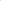 СП 255.1325800 «Здания и сооружения. Правила эксплуатации. Общие положения».Оформление проектной документации осуществляется в соответствии с ГОСТ Р 21.1101-2013 «Основные требования к проектной и рабочей документации».Планируемые к строительству (строящиеся) многоквартирные дома, указанные в пункте 2 части 2 статьи 49 Градостроительного кодекса Российской Федерации, а также подлежащие приобретению жилые помещения должны соответствовать положениям санитарно-эпидемиологических правил и нормативов СанПиН 2.1.2.2645-10 «Санитарно-эпидемиологические требования к условиям проживания в жилых зданиях и помещениях», утвержденных постановлением Главного государственного санитарного врача Российской Федерации от 10 июня 2010 г. № 64 (зарегистрирован в Министерстве юстиции Российской Федерации 15 июля 2010 г., регистрационный № 17833)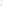 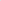 2.Требования к конструктивному, инженерному и технологическому оснащению строящегося многоквартирного дома, введенного в эксплуатацию многоквартирного дома, в котором приобретается готовое жильеТребования к конструктивному, инженерному и технологическому оснащению строящегося многоквартирного дома, введенного в эксплуатацию многоквартирного дома, в котором приобретается готовое жильеСтроящиеся дома должны иметь:- положительное заключение проведенной в соответствии с требованиями градостроительного законодательства экспертизы в отношении проектной документации на строительство дома;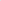 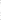 - несущие строительные конструкции, которые должны быть выполнены из следующих материалов:а) стены из каменных конструкций (кирпич, блоки), крупных железобетонных блоков, железобетонных панелей, монолитного железобетонного каркаса с заполнением;б) перекрытия из сборных и монолитных железобетонных конструкций;в) фундаменты из сборных и монолитных железобетонных и каменных конструкций.Не рекомендуется строительство домов и приобретение жилья в домах, выполненных из легких стальных тонкостенных конструкций (ЛСТК), SIP-панелей, металлических сэндвич-панелей;- подключение к централизованным сетям инженерно-технического обеспечения по выданным соответствующими ресурсоснабжающими и иными организациями техническим условиям;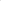 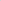 - санитарный узел (раздельный или совмещенный), который должен быть внутриквартирным и включать ванну, унитаз, раковину;- внутридомовые инженерные системы, включая системы:а) электроснабжения (с силовым и иным электрооборудованием в соответствии с проектной документацией); б) холодного водоснабжения;в) водоотведения (канализации);г) газоснабжения (при наличии в соответствии с проектной документацией) с устройством сигнализаторов загазованности, сблокированных с быстродействующим запорным клапаном, установленным первым по ходу газа на внутреннем газопроводе жилого здания с возможностью аварийно-диспетчерского обслуживания (в соответствии с проектной документацией);д) отопления (при отсутствии централизованного отопления и наличии газа рекомендуется установка коллективных или индивидуальных газовых котлов);е) горячего водоснабжения;ж) противопожарной безопасности (в соответствии с проектной документацией);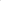 з) мусороудаления (при наличии в соответствии с проектной документацией);- в случае экономической целесообразности рекомендуется использовать локальные системы энергоснабжения;- принятые в эксплуатацию и зарегистрированные в установленном порядке лифты (при наличии в соответствии с проектной документацией). Лифты рекомендуется оснащать: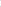 а) кабиной, предназначенной для пользования инвалидом на кресле-коляске с сопровождающим лицом;б) оборудованием для связи с диспетчером;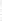 в) аварийным освещением кабины лифта;г) светодиодным освещением кабины лифта в антивандальном исполнении;д) панелью управления кабиной лифта в антивандальном исполнении;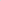 - внесенные в государственный реестр средства измерений, поверенные предприятиями-изготовителями, принятые в эксплуатацию соответствующими ресурсоснабжающими организациями и соответствующие установленным требованиям к классам точности общедомовых (коллективных) приборов учета электрической энергии, холодной воды, горячей воды (при централизованном теплоснабжении в установленных случаях);- легкосбрасываемые оконные блоки;- освещение этажных лестничных площадок дома с использованием светильников в антивандальном исполнении со светодиодным источником света, датчиков движения и освещенности;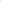 - при входах в подъезды дома освещение с использованием светильников в антивандальном исполнении со светодиодным источником света и датчиков освещенности, козырьки над входной дверью и утепленные дверные блоки с ручками и автодоводчиком; - во входах в подвал (техническое подполье) дома металлические дверные блоки с замком, ручками и автодоводчиком;- отмостку из армированного бетона, асфальта, устроенную по всему периметру дома и обеспечивающую отвод воды от фундаментов;- организованный водосток;- благоустройство придомовой территории, в том числе наличие твердого покрытия, озеленения и малых архитектурных форм, площадок общего пользования различного назначения, в том числе детской игровой площадки с игровым комплексом (в соответствии с проектной документацией)3.Требования к функциональному оснащению и отделке помещенийТребования к функциональному оснащению и отделке помещенийПостроенные и приобретаемые для переселения граждан из аварийного жилищного фонда жилые помещения должны располагаться на любых этажах дома, кроме подвального, цокольного, технического, мансардного, и должны быть: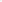 - оборудованы подключенными к соответствующим внутридомовым инженерным системам внутриквартирными инженерными сетями в составе (не менее):а) электроснабжения с электрическим щитком с устройствами защитного отключения;б) холодного водоснабжения;в) горячего водоснабжения (централизованной или автономной);г) водоотведения (канализации);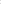 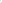 д) отопления (централизованного или автономного);е) вентиляции;ж) газоснабжения (при наличии в соответствии с проектной документацией);з) внесенных в государственный реестр средств измерений, поверенных предприятиями-изготовителями, принятых в эксплуатацию соответствующими ресурсоснабжающими организациями и соответствующих установленным требованиям к классам точности индивидуальных приборов учета электрической энергии, холодной воды, горячей воды, природного газа (в установленных случаях) (в соответствии с проектной документацией);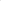 - иметь чистовую отделку «под ключ», в том числе:а) входную утепленную дверь с замком, ручками и дверным глазком;б) межкомнатные двери с наличниками и ручками;в) легкосбрасываемые оконные блоки со стеклопакетом класса энергоэффективности в соответствии с классом энергоэффективности дома (с возможностью открытия створок (фрамуг, форточек) в двух позициях) и подоконниками;г) вентиляционные решетки;д) подвесные крюки для потолочных осветительных приборов во всех помещениях квартиры;е) установленные и подключенные к соответствующим внутриквартирным инженерным сетям:звонковую сигнализацию (в соответствии с проектной документацией);мойку со смесителем и сифоном;умывальник со смесителем и сифоном;унитаз с сиденьем и сливным бачком;ванну с заземлением, со смесителем и сифоном;одно-, двухклавишные электровыключатели;электророзетки;выпуски электропроводки и патроны во всех помещениях квартиры;газовую или электрическую плиту (в соответствии с проектным решением);радиаторы отопления с терморегуляторами (при технологической возможности в соответствии с проектной документацией), а при автономном отоплении и горячем водоснабжении также двухконтурный котел;ж) напольные покрытия из керамической плитки в помещениях ванной комнаты, туалета (совмещенного санузла), кладовых, на балконе (лоджии), в остальных помещениях квартиры – из ламината класса износостойкости 22 и выше или линолеума на вспененной основе;з) отделку стен водоэмульсионной или иной аналогичной краской в помещениях ванной комнаты, туалета (совмещенного санузла), кладовых, кухни (за исключением части стены (стен) в кухне, примыкающей(их) к рабочей поверхности, и части стены (стен) в ванной комнате, примыкающей(их) к ванне и умывальнику, отделка которых производится керамической плиткой); обоями в остальных помещениях;и) отделку потолков во всех помещениях квартиры водоэмульсионной или иной аналогичной краской либо конструкцией из сварной виниловой пленки (ПВХ) или бесшовного тканевого полотна, закрепленных на металлическом или пластиковом профиле под перекрытием (натяжные потолки)4.Требования к материалам, изделиям и оборудованиюТребования к материалам, изделиям и оборудованиюПроектом строительства многоквартирного дома рекомендуется предусмотреть применение современных сертифицированных строительных и отделочных материалов, изделий, технологического и инженерного оборудования. Строительство должно осуществляться с применением материалов и оборудования, обеспечивающих соответствие жилища требованиям проектной документации. Выполняемые работы и применяемые строительные материалы в процессе строительства дома, жилые помещения в котором приобретаются в соответствии с муниципальным контрактом в целях переселения граждан из аварийного жилищного фонда, а также результаты таких работ должны соответствовать требованиям технических регламентов, требованиям энергетической эффективности и требованиям оснащенности объекта капитального строительства приборами учета используемых энергетических ресурсов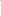 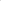 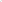 5.Требования к энергоэффективности домаТребования к энергоэффективности домаНеобходимо предусматривать класс энергетической эффективности дома не ниже «В» согласно Правилам определения класса энергетической эффективности многоквартирных домов, утвержденным приказом Министерства строительства и жилищно-коммунального хозяйства Российской Федерации от 6 июня 
2016 г. № 399/пр (зарегистрирован в Министерстве юстиции Российской Федерации 8 августа 2016 г., регистрационный № 43169).Рекомендуется предусматривать следующие мероприятия, направленные на повышение энергоэффективности дома:предъявлять к оконным блокам в квартирах и в помещениях общего пользования вышеуказанные дополнительные требования;производить установку в помещениях общего пользования, на лестничных клетках, перед входом в подъезды светодиодных светильников с датчиками движения и освещенности;проводить освещение придомовой территории с использованием светодиодных светильников и датчиков освещенности;выполнять теплоизоляцию подвального (цокольного) и чердачного перекрытий (в соответствии с проектной документацией);проводить установку приборов учета горячего и холодного водоснабжения, электроэнергии, газа и других, предусмотренных в проектной документации;выполнять установку радиаторов отопления с терморегуляторами (при технологической возможности в соответствии с проектной документацией);проводить устройство входных дверей в подъезды дома с утеплением и оборудованием автодоводчиками;устраивать входные тамбуры в подъезды дома с утеплением стен, устанавливать утепленные двери тамбура (входную и проходную) с автодоводчиками.Обеспечить наличие на фасаде дома указателя класса энергетической эффективности дома в соответствии с разделом III Правил определения классов энергетической эффективности многоквартирных домов, утвержденных приказом Министерства строительства и жилищно-коммунального хозяйства Российской Федерации от 6 июня 2016 г. № 399/пр (зарегистрирован в Министерстве юстиции Российской Федерации 
8 августа 2016 г., регистрационный № 43169)6.Требования к эксплуатационной документации домаТребования к эксплуатационной документации домаНаличие паспортов и инструкций по эксплуатации предприятий-изготовителей на механическое, электрическое, санитарно-техническое и иное, включая лифтовое, оборудование, приборы учета использования энергетических ресурсов (общедомовые (коллективные) и индивидуальные), узлы управления подачей энергетических ресурсов и т.д., а также соответствующих документов (копий документов), предусмотренных пунктами 24 и 26 Правил содержания общего имущества в многоквартирном доме, утвержденных постановлением Правительства Российской Федерации от 13 августа 2006 г. № 491 «Об утверждении Правил содержания общего имущества в многоквартирном доме и Правил изменения размера платы за содержание жилого помещения в случае оказания услуг и выполнения работ по управлению, содержанию и ремонту общего имущества в многоквартирном доме ненадлежащего качества и (или) с перерывами, превышающими установленную продолжительность», включая инструкцию по эксплуатации многоквартирного дома, выполненную в соответствии с пунктом 10.1 части 12 статьи 48 Градостроительного кодекса Российской Федерации (Требования к безопасной эксплуатации зданий) и 
СП 255.1325800 «Здания и сооружения. Правила эксплуатации. Общие положения» (в соответствии с проектной документацией).Наличие инструкций по эксплуатации внутриквартирного инженерного оборудования. Комплекты инструкций по эксплуатации внутриквартирного инженерного оборудования подлежат передаче заказчикуП Е Р Е Ч Е Н Ь 
многоквартирных домов, признанных в установленном порядке до 1 января 2017 г. аварийными и подлежащими сносу или реконструкции в связи с физическим износом в процессе их эксплуатации П Е Р Е Ч Е Н Ь 
многоквартирных домов, признанных в установленном порядке до 1 января 2017 г. аварийными и подлежащими сносу или реконструкции в связи с физическим износом в процессе их эксплуатации П Е Р Е Ч Е Н Ь 
многоквартирных домов, признанных в установленном порядке до 1 января 2017 г. аварийными и подлежащими сносу или реконструкции в связи с физическим износом в процессе их эксплуатации П Е Р Е Ч Е Н Ь 
многоквартирных домов, признанных в установленном порядке до 1 января 2017 г. аварийными и подлежащими сносу или реконструкции в связи с физическим износом в процессе их эксплуатации П Е Р Е Ч Е Н Ь 
многоквартирных домов, признанных в установленном порядке до 1 января 2017 г. аварийными и подлежащими сносу или реконструкции в связи с физическим износом в процессе их эксплуатации П Е Р Е Ч Е Н Ь 
многоквартирных домов, признанных в установленном порядке до 1 января 2017 г. аварийными и подлежащими сносу или реконструкции в связи с физическим износом в процессе их эксплуатации № 
ппНаименование муниципального образования Адрес многоквартирного домаГод ввода дома в эксплуатациюДата признания многоквартирного дома аварийным  Сведения об аварийном жилищном фонде, подлежащем расселению  Сведения об аварийном жилищном фонде, подлежащем расселению Планируемая дата окончания переселения№ 
ппНаименование муниципального образования Адрес многоквартирного домагоддатаплощадь, кв. мколичество человекдата12345678Итого по Аликовскому районуИтого по Аликовскому районуИтого по Аликовскому районухх47,101х1.с.  Аликовос. Аликово, ул. Октябрьская, д. 12а196930.04.201547,10131.12.2019ПЛАНИРУЕМЫЕ ПОКАЗАТЕЛИ 
выполнения муниципальной программы «Переселение граждан из жилищного фонда, признанного в установленном порядке до 1 января 2017 г. аварийным и подлежащим сносу или реконструкции в связи с физическим износом в процессе эксплуатации» на 2019─2020 годыПЛАНИРУЕМЫЕ ПОКАЗАТЕЛИ 
выполнения муниципальной программы «Переселение граждан из жилищного фонда, признанного в установленном порядке до 1 января 2017 г. аварийным и подлежащим сносу или реконструкции в связи с физическим износом в процессе эксплуатации» на 2019─2020 годыПЛАНИРУЕМЫЕ ПОКАЗАТЕЛИ 
выполнения муниципальной программы «Переселение граждан из жилищного фонда, признанного в установленном порядке до 1 января 2017 г. аварийным и подлежащим сносу или реконструкции в связи с физическим износом в процессе эксплуатации» на 2019─2020 годыПЛАНИРУЕМЫЕ ПОКАЗАТЕЛИ 
выполнения муниципальной программы «Переселение граждан из жилищного фонда, признанного в установленном порядке до 1 января 2017 г. аварийным и подлежащим сносу или реконструкции в связи с физическим износом в процессе эксплуатации» на 2019─2020 годыПЛАНИРУЕМЫЕ ПОКАЗАТЕЛИ 
выполнения муниципальной программы «Переселение граждан из жилищного фонда, признанного в установленном порядке до 1 января 2017 г. аварийным и подлежащим сносу или реконструкции в связи с физическим износом в процессе эксплуатации» на 2019─2020 годыПЛАНИРУЕМЫЕ ПОКАЗАТЕЛИ 
выполнения муниципальной программы «Переселение граждан из жилищного фонда, признанного в установленном порядке до 1 января 2017 г. аварийным и подлежащим сносу или реконструкции в связи с физическим износом в процессе эксплуатации» на 2019─2020 годыПЛАНИРУЕМЫЕ ПОКАЗАТЕЛИ 
выполнения муниципальной программы «Переселение граждан из жилищного фонда, признанного в установленном порядке до 1 января 2017 г. аварийным и подлежащим сносу или реконструкции в связи с физическим износом в процессе эксплуатации» на 2019─2020 годыПЛАНИРУЕМЫЕ ПОКАЗАТЕЛИ 
выполнения муниципальной программы «Переселение граждан из жилищного фонда, признанного в установленном порядке до 1 января 2017 г. аварийным и подлежащим сносу или реконструкции в связи с физическим износом в процессе эксплуатации» на 2019─2020 годы№ ппНаименование муниципального образованияРасселенная площадьРасселенная площадьКоличество расселенных помещенийКоличество расселенных помещенийКоличество переселенных жителейКоличество переселенных жителей№ ппНаименование муниципального образования2019 годвсего 2019 годвсего2019 годвсего № ппНаименование муниципального образованиякв. мкв. мед.ед.чел.чел.1.Аликовский  район47,1047,101111П Л А Н 
реализации мероприятий по переселению граждан из жилищного фонда, признанного в установленном порядке до 1 января 2017 г. аварийным и подлежащим сносу или реконструкции в связи с физическим износом в процессе эксплуатации, по способам переселенияП Л А Н 
реализации мероприятий по переселению граждан из жилищного фонда, признанного в установленном порядке до 1 января 2017 г. аварийным и подлежащим сносу или реконструкции в связи с физическим износом в процессе эксплуатации, по способам переселенияП Л А Н 
реализации мероприятий по переселению граждан из жилищного фонда, признанного в установленном порядке до 1 января 2017 г. аварийным и подлежащим сносу или реконструкции в связи с физическим износом в процессе эксплуатации, по способам переселенияП Л А Н 
реализации мероприятий по переселению граждан из жилищного фонда, признанного в установленном порядке до 1 января 2017 г. аварийным и подлежащим сносу или реконструкции в связи с физическим износом в процессе эксплуатации, по способам переселенияП Л А Н 
реализации мероприятий по переселению граждан из жилищного фонда, признанного в установленном порядке до 1 января 2017 г. аварийным и подлежащим сносу или реконструкции в связи с физическим износом в процессе эксплуатации, по способам переселенияП Л А Н 
реализации мероприятий по переселению граждан из жилищного фонда, признанного в установленном порядке до 1 января 2017 г. аварийным и подлежащим сносу или реконструкции в связи с физическим износом в процессе эксплуатации, по способам переселенияП Л А Н 
реализации мероприятий по переселению граждан из жилищного фонда, признанного в установленном порядке до 1 января 2017 г. аварийным и подлежащим сносу или реконструкции в связи с физическим износом в процессе эксплуатации, по способам переселенияП Л А Н 
реализации мероприятий по переселению граждан из жилищного фонда, признанного в установленном порядке до 1 января 2017 г. аварийным и подлежащим сносу или реконструкции в связи с физическим износом в процессе эксплуатации, по способам переселенияП Л А Н 
реализации мероприятий по переселению граждан из жилищного фонда, признанного в установленном порядке до 1 января 2017 г. аварийным и подлежащим сносу или реконструкции в связи с физическим износом в процессе эксплуатации, по способам переселенияП Л А Н 
реализации мероприятий по переселению граждан из жилищного фонда, признанного в установленном порядке до 1 января 2017 г. аварийным и подлежащим сносу или реконструкции в связи с физическим износом в процессе эксплуатации, по способам переселенияП Л А Н 
реализации мероприятий по переселению граждан из жилищного фонда, признанного в установленном порядке до 1 января 2017 г. аварийным и подлежащим сносу или реконструкции в связи с физическим износом в процессе эксплуатации, по способам переселенияП Л А Н 
реализации мероприятий по переселению граждан из жилищного фонда, признанного в установленном порядке до 1 января 2017 г. аварийным и подлежащим сносу или реконструкции в связи с физическим износом в процессе эксплуатации, по способам переселенияП Л А Н 
реализации мероприятий по переселению граждан из жилищного фонда, признанного в установленном порядке до 1 января 2017 г. аварийным и подлежащим сносу или реконструкции в связи с физическим износом в процессе эксплуатации, по способам переселенияП Л А Н 
реализации мероприятий по переселению граждан из жилищного фонда, признанного в установленном порядке до 1 января 2017 г. аварийным и подлежащим сносу или реконструкции в связи с физическим износом в процессе эксплуатации, по способам переселенияП Л А Н 
реализации мероприятий по переселению граждан из жилищного фонда, признанного в установленном порядке до 1 января 2017 г. аварийным и подлежащим сносу или реконструкции в связи с физическим износом в процессе эксплуатации, по способам переселенияП Л А Н 
реализации мероприятий по переселению граждан из жилищного фонда, признанного в установленном порядке до 1 января 2017 г. аварийным и подлежащим сносу или реконструкции в связи с физическим износом в процессе эксплуатации, по способам переселенияП Л А Н 
реализации мероприятий по переселению граждан из жилищного фонда, признанного в установленном порядке до 1 января 2017 г. аварийным и подлежащим сносу или реконструкции в связи с физическим износом в процессе эксплуатации, по способам переселенияП Л А Н 
реализации мероприятий по переселению граждан из жилищного фонда, признанного в установленном порядке до 1 января 2017 г. аварийным и подлежащим сносу или реконструкции в связи с физическим износом в процессе эксплуатации, по способам переселенияП Л А Н 
реализации мероприятий по переселению граждан из жилищного фонда, признанного в установленном порядке до 1 января 2017 г. аварийным и подлежащим сносу или реконструкции в связи с физическим износом в процессе эксплуатации, по способам переселенияНаименование муниципального образованияРасселяемая площадь жилых помещений ‒ всегоСтоимость ‒ всегоРасселение в рамках Программы, не связанное с приобретением жилых помещений и связанное с приобретением жилых помещений без использования бюджетных средствРасселение в рамках Программы, не связанное с приобретением жилых помещений и связанное с приобретением жилых помещений без использования бюджетных средствРасселение в рамках Программы, не связанное с приобретением жилых помещений и связанное с приобретением жилых помещений без использования бюджетных средствРасселение в рамках Программы, не связанное с приобретением жилых помещений и связанное с приобретением жилых помещений без использования бюджетных средствРасселение в рамках Программы, не связанное с приобретением жилых помещений и связанное с приобретением жилых помещений без использования бюджетных средствРасселение в рамках Программы, связанное с приобретением жилых помещений за счет бюджетных средствРасселение в рамках Программы, связанное с приобретением жилых помещений за счет бюджетных средствРасселение в рамках Программы, связанное с приобретением жилых помещений за счет бюджетных средствРасселение в рамках Программы, связанное с приобретением жилых помещений за счет бюджетных средствРасселение в рамках Программы, связанное с приобретением жилых помещений за счет бюджетных средствРасселение в рамках Программы, связанное с приобретением жилых помещений за счет бюджетных средствРасселение в рамках Программы, связанное с приобретением жилых помещений за счет бюджетных средствРасселение в рамках Программы, связанное с приобретением жилых помещений за счет бюджетных средствРасселение в рамках Программы, связанное с приобретением жилых помещений за счет бюджетных средствРасселение в рамках Программы, связанное с приобретением жилых помещений за счет бюджетных средствРасселение в рамках Программы, связанное с приобретением жилых помещений за счет бюджетных средствНаименование муниципального образованияРасселяемая площадь жилых помещений ‒ всегоСтоимость ‒ всеговсегов том числев том числев том числев том числевсеговсеговсегов том числев том числев том числев том числев том числев том числев том числев том числеНаименование муниципального образованияРасселяемая площадь жилых помещений ‒ всегоСтоимость ‒ всеговсеговыкуп жилых помещений 
у собственниковвыкуп жилых помещений 
у собственниковдоговор о развитии застроенной территориипереселение в свободный жилищный фондвсеговсеговсегостроительство домовстроительство домовприобретение жилых помещений у застройщиковприобретение жилых помещений у застройщиковприобретение жилых помещений у застройщиковприобретение жилых помещений у застройщиковприобретение жилых помещений у лиц, не являющихся застройщикамиприобретение жилых помещений у лиц, не являющихся застройщикамиНаименование муниципального образованияРасселяемая площадь жилых помещений ‒ всегоСтоимость ‒ всеговсеговыкуп жилых помещений 
у собственниковвыкуп жилых помещений 
у собственниковдоговор о развитии застроенной территориипереселение в свободный жилищный фондвсеговсеговсегостроительство домовстроительство домовв строящихся домахв строящихся домахв домах, введенных в эксплуатациюв домах, введенных в эксплуатациюприобретение жилых помещений у лиц, не являющихся застройщикамиприобретение жилых помещений у лиц, не являющихся застройщикамиНаименование муниципального образованияРасселяемая площадь жилых помещений ‒ всегоСтоимость ‒ всегорасселяемая площадьрасселяемая площадьстоимостьрасселяемая площадьрасселяемая площадьрасселяемая площадьприобретаемая площадьстоимостьприобретаемая площадьстоимостьприобретаемая площадьстоимостьприобретаемая площадьстоимостьприобретаемая площадьстоимостьНаименование муниципального образованиякв. мрублейкв. мкв. мрублейкв. мкв. мкв. мкв. мрублейкв. мрублейкв. мрублейкв. мрублейкв. мрублейАликовский район47,101602907,200,000,000,000,000,0047,1047,101602907,200,000,000,000,000,000,0047,101602907,20П Л А Н 
мероприятий по переселению граждан из жилищного фонда, признанного в установленном порядке до 1 января 2017 г. аварийным и подлежащим сносу или реконструкции в связи с физическим износом в процессе эксплуатацииП Л А Н 
мероприятий по переселению граждан из жилищного фонда, признанного в установленном порядке до 1 января 2017 г. аварийным и подлежащим сносу или реконструкции в связи с физическим износом в процессе эксплуатацииП Л А Н 
мероприятий по переселению граждан из жилищного фонда, признанного в установленном порядке до 1 января 2017 г. аварийным и подлежащим сносу или реконструкции в связи с физическим износом в процессе эксплуатацииП Л А Н 
мероприятий по переселению граждан из жилищного фонда, признанного в установленном порядке до 1 января 2017 г. аварийным и подлежащим сносу или реконструкции в связи с физическим износом в процессе эксплуатацииП Л А Н 
мероприятий по переселению граждан из жилищного фонда, признанного в установленном порядке до 1 января 2017 г. аварийным и подлежащим сносу или реконструкции в связи с физическим износом в процессе эксплуатацииП Л А Н 
мероприятий по переселению граждан из жилищного фонда, признанного в установленном порядке до 1 января 2017 г. аварийным и подлежащим сносу или реконструкции в связи с физическим износом в процессе эксплуатацииП Л А Н 
мероприятий по переселению граждан из жилищного фонда, признанного в установленном порядке до 1 января 2017 г. аварийным и подлежащим сносу или реконструкции в связи с физическим износом в процессе эксплуатацииП Л А Н 
мероприятий по переселению граждан из жилищного фонда, признанного в установленном порядке до 1 января 2017 г. аварийным и подлежащим сносу или реконструкции в связи с физическим износом в процессе эксплуатацииП Л А Н 
мероприятий по переселению граждан из жилищного фонда, признанного в установленном порядке до 1 января 2017 г. аварийным и подлежащим сносу или реконструкции в связи с физическим износом в процессе эксплуатацииП Л А Н 
мероприятий по переселению граждан из жилищного фонда, признанного в установленном порядке до 1 января 2017 г. аварийным и подлежащим сносу или реконструкции в связи с физическим износом в процессе эксплуатацииП Л А Н 
мероприятий по переселению граждан из жилищного фонда, признанного в установленном порядке до 1 января 2017 г. аварийным и подлежащим сносу или реконструкции в связи с физическим износом в процессе эксплуатацииП Л А Н 
мероприятий по переселению граждан из жилищного фонда, признанного в установленном порядке до 1 января 2017 г. аварийным и подлежащим сносу или реконструкции в связи с физическим износом в процессе эксплуатацииП Л А Н 
мероприятий по переселению граждан из жилищного фонда, признанного в установленном порядке до 1 января 2017 г. аварийным и подлежащим сносу или реконструкции в связи с физическим износом в процессе эксплуатацииП Л А Н 
мероприятий по переселению граждан из жилищного фонда, признанного в установленном порядке до 1 января 2017 г. аварийным и подлежащим сносу или реконструкции в связи с физическим износом в процессе эксплуатацииП Л А Н 
мероприятий по переселению граждан из жилищного фонда, признанного в установленном порядке до 1 января 2017 г. аварийным и подлежащим сносу или реконструкции в связи с физическим износом в процессе эксплуатации№ 
ппНаименование муниципального образованияЧисло жителей, планируемых  к переселениюКоличество расселяемых жилых помещенийКоличество расселяемых жилых помещенийКоличество расселяемых жилых помещенийРасселяемая площадь жилых помещенийРасселяемая площадь жилых помещенийРасселяемая площадь жилых помещенийИсточники финансирования ПрограммыИсточники финансирования ПрограммыИсточники финансирования ПрограммыИсточники финансирования ПрограммыРасчетная сумма экономии бюджетных средств
(справочно)Расчетная сумма экономии бюджетных средств
(справочно)Расчетная сумма экономии бюджетных средств
(справочно)№ 
ппНаименование муниципального образованияЧисло жителей, планируемых  к переселениювсегов том числев том числевсегов том числев том числевсегов том числев том числев том числевсегов том числев том числе№ 
ппНаименование муниципального образованияЧисло жителей, планируемых  к переселениювсегособственность гражданмуниципальная собственностьвсегособственность гражданмуниципальная собственность всегоза счет средств Фондаза счет средств бюджета субъекта Российской Федерацииза счет средств местного бюджетавсегоза счет переселения граждан по договору о развитии застроенной территорииза счет  переселения граждан в свободный муниципальный жилищный фонд№ 
ппНаименование муниципального образованиячел.ед.ед.ед.кв. мкв. мкв. мрублейрублейрублейрублейрублейрублейрублей1.Аликовский район110147,100,0047,101602907,201586878,1314907,041122,030,000,000,00  Муниципальная газета Аликовского района Чувашской Республики   «Аликовский вестник»Учредитель –Собрание депутатов Аликовского района Чувашской Республики(Газета учреждена решением Собрания депутатов Аликовского района от 29.11.2005г., пр. №3)Издатель:администрация Аликовского районаРедактор газеты- О.К. ГромоваОтпечатано в администрации Аликовского районаЗаказ № Тираж  Подписано в печать  29.07.2019 г.Адрес: 429250с. Аликово, ул. Октябрьская,дом. 21Тел.:22-7-56Факс: 8(235) 2-23-15Эл. почта: alikov_doc1@cap.ru